28 октября —1 ноября 2015 годаIX Красноярская ярмарка книжной культурыПРЕДВАРИТЕЛЬНАЯ ПРОГРАММА: главная сцена/ сцена II/сцена холла/детская площадка=-09876Профессиональная программаПрограмма для сотрудников библиотек и музеевКак сделать тему краеведения интересной, увлекательной и востребованной нашими современниками разных возрастов, как увлечь не только сбором материального и нематериального наследия, но и придумать новые подходы и новые форматы предъявления краеведческих материалов и коллекций. Сегодня такие приемы как: запись устных историй, актуализация личных историй через письма, дневники, документы из «Личных дел», разговор о большой истории через судьбу конкретного человека или семьи, стали активно применяться в музеях и библиотеках, и даже в рамках школьных проектных заданий. Практика вовлечения местных жителей в сбор и обработку краеведческих материалов, проекты "соучастия" стали тоже широко практиковаться. Но при том, что на недостаток краеведческих фондов никогда не жаловались ни краеведческие музеи, ни библиотеки, процент востребованного материала очень не высок, количество новых, интересных, вовлекающих местных жителей краеведческих экспозиций или краеведческих ресурсов, общий интерес к краеведческой тематике оставляет желать лучшего, о чем свидетельствуют многочисленные проектные инициативы, предложенные на конкурс «Новая роль библиотек в образовании». К сожалению, интерес представителей институтов памяти в основном ограничивается процессом сбора материалов. Придумать яркий, необычный человеческий формат предъявления этих материалов совсем не просто. Как сделать так, чтобы эти фонды и коллекции работали, чтобы производили изменения в отношении к тому месту, где живут люди, к их краю, городу, поселку, деревне, стране?На семинаре хотелось бы поговорить о том, как и для чего современному человеку может быть интересны и нужны краеведческие фонды, что современные пользователи библиотек и посетители  музеев ждут от этих институций, чего они не могут получить через Интернет? Как можно работать с современным материалом и как вдохнуть новую жизнь в исторические коллекции. Интересные примеры из лучшей российской и зарубежной практики возможно дадут новый импульс для изменения работы с краеведческими материалами в библиотеках и музеях Сибири. Как складываются отношения у вольных краеведов и пытливых исследователей своей семейной истории с институтами памяти (музеями, библиотеками, архивами), какими могут и должны быть эти отношения для того, чтобы подобный интерес не разбивался о стену запретов и институциональный эгоизм, а также присвоенную ими монополию на знание.Новое краеведение - это новые форматы осмысления и предъявления местной истории, местной специфики, местной природы, местной культуры через человеческое измерение, понятно и увлекательно.На семинаре выступят эксперты и практики, авторы современных необычных краеведческих проектов, программ, экспериментов.Программа семинараПрограмма для журналистов и представителей СМИРазговор будет посвящен жанру путешествия и тому, что путешествие дает журналисту, писателю, почему в иных случаях именно жанр путешествия позволяет автору лучше донести свою мысль до аудитории? «Путешествие как приём». Что этот инструмент даёт автору?Мы попросим Кристофера Меррилла рассказать молодым писателям и журналистам о том, как складывается в его случае работа в жанре трэвела — «В поисках настоящего: трэвелог как способ осмысления путешествия».Кристофер Меррилл – поэт, журналист, директор Международной писательской программы при известнейшей писательской школе – школе Айовского университета. Либерал, критик военных методов решения проблем и в то же время представитель культурной дипломатии своей страны, часто входит в состав правительственных делегаций как представитель интеллектуального мира Америки. Ученик Иосифа Бродского, он обретал знания о поэзии на пересечении традиций – американской и европейской, а еще точнее русской – и это безусловно наложило отпечаток и на его творчество и на его судьбу, открытую для путешествий, встреч с другими культурами, странами, точками зрения. В 2011 году он был назначен представителем комиссии Соединенных Штатов при Юнеско. В рамках своей миротворческой деятельности он путешествует по всеми миру, бывает в самых горячих точках. Кроме своей поэтической деятельности активно занимается путевой журналистикой, работал военным корреспондентом во время Югославских войн.Ольга Андреева – филолог, культуролог, журналист. Кандидат философских наук по специальности эстетика. Лауреат национальной премии прессы «Искра». Спецкорреспондент журнала «Русский репортер», где работает с момента его основания – с 2007 года. Автор курса «Прикладная филология», преподаватель Летней школы «Русского репортера», руководитель писательской лаборатории «Текст». Директор Школы научной журналистики на базе Медиа-школы АиФ.Андрей Лошак — журналист, режиссер-документалист, известный своими нашумевшими проектами для серии «Профессия — репортер». Лауреат премии «Тэфи» в 2003 году. Прошел большую журналистскую школу. В настоящее время сотрудничает с каналом «Дождь». Главный редактор интернет-издания «Такие дела». Автор документального сериала «Путешествие из Петербурга в Москву: особый путь»: съемочная группа под руководством Андрея Лошака прошла тем же путем, которым двести лет назад двигался знаменитый опальный автор Екатерининской эпохи, Александр Радищев.Ник Филдинг — журналист-расследователь, много лет сотрудничавший с «Санди Таймс». Путешествовал по Азии, добирался до Тувы и Камчатки. Автор громких нашумевших расследований, одно из которых привело даже к отставке члена парламента. Вместе с журналистом из Аль-Джазиры брал последнее «свободное» интервью у организаторов взрывов Башен Близнецов 11 сентября. Занимается «Большой игрой» — колониальной европейской политикой, начатой в 19 веке, и продолжающейся и сегодня. В числе прочих интересов — экспансия России на Ближнем Востоке, о которой он рассказывает, исследуя архив четы Аткинсон, путешествовавшей по России в XIX веке.«Вокруг места». Выставочная программаКуратор – Юлия ШиринаКлуб КРЯКК. Павильон 3 Проект «Код города»Кураторы: Анна Селянина, Евгений ГригорьевКинопроект «Код города» ставит перед собой беспрецедентную задачу – создание фильмов-портретов российских городов, причем, снимают их сами жители. Работа над проектом начинается с исследования города: поиска его характерных особенностей – кодов.На стенде «Код города» можно узнать, как видят Красноярск местные жители и жители других регионов, и сравнить эти две точки зрения. Как представляют себе Красноярск те, кто никогда здесь не был? С чем/с кем у них ассоциируется город? Что запомнили гости города? Чем гордятся и за что любят его сами красноярцы? Почему хотят/не хотят жить именно здесь? Посетители стенда могут оспорить или дополнить эти наблюдения, оставив свое мнение кураторам проекта.А самое главное – на стенде «Код города» кураторы проекта и создатели будущего фильма собирают личные истории про любимые места и людей, которые станут основой сценария киноальманаха о Красноярске.«Сибирь. Полюса»Мультимедийная выставка от авторов проекта «Сибирь и точка»Кураторы: Анна Груздева, Оксана Будулак, Валерия Ветошкина.Попытка «Сибири и точки» – спецпроекта Интернет-журнала «Сибурбия» – визуализировать свои поиски ментальных границ Сибири, ответить на несколько важных вопросов: «Что такое Сибирь?», «Как живут люди в разных частях нашей terra incognita?», «Как география влияет на отношения людей с пространством?». Мультимедийная выставка «Сибирь. Полюса», в которую вошли фотографии, видео и тексты, рассказывает о противоположных пространствах на карте Сибири: Севере – поселке Диксон в Красноярском крае и Юге – долине реки Юстыд в Республике Алтай. А также о людях, живущих в этих пространствах. «Редкие люди»Выставка иллюстраций Лили Матвеевой в рамках медиапроекта «Сибирь и точка».Куратор: Анна Груздева«Редкие люди» – это выставка, посвященная коренным народам Сибири. Задолго до того, как русские, перевалив за «каменный пояс» Уральских гор, стали ставить остроги по берегам быстрых рек и прокладывать торговые пути, Сибирь населяли разные племена и народы. Они ловили рыбу и занимались оленеводством, передавали из поколения в поколение сказания и песни на своем языке, культурные традиции и хозяйственные привычки. Многие из этих народов (например, селькупы и кеты) сегодня являются редкими в буквальном смысле: в России их насчитывается всего несколько тысяч человек. Иллюстрации Лили Матвеевой – это рассказ о людях, которые десятилетиями формировали уникальный культурный ландшафт Сибири.«Шемякин. Высоцкий. Две судьбы»Иллюстрации М. Шемякина к книге Вл. Высоцкого.Издательство «Вита Нова», Санкт-Петербург.)Экспозиция состоит из 30 иллюстраций Михаила Шемякина к стихам и песням Владимира Высоцкого, среди которых «Спасите наши души», «Райские яблоки», «Набат», «Смерть истребителя», «В плен – приказ: не сдаваться...» и другие.Выставка приурочена к выходу в свет книги издательства «Вита Нова» «Две судьбы», в которой объединены тексты песен Владимира Высоцкого, иллюстрации к ним Михаила Шемякина и воспоминания художника о дружбе с поэтом. Эта книга — итог многолетней работы художника, по его словам, «своеобразный художественно-графический памятник Владимиру Высоцкому и его творчеству». Всего художник создал 42 графических листа по числу лет, прожитых поэтом, а также «двойной портрет» художника и поэта.«Колымские рассказы»Иллюстрации Б. Забирохина к книге В. Шаламова.Издательство «Вита Нова», Санкт-Петербург.Иллюстрации известного петербургского художника Б. Забирохина выразительно подчеркивают особенности шаламовской прозы. Лаконичные силуэты, как будто пометки карандашом на обрывках лагерной бумаги. Острые жесткие штрихи звучат в такт с текстом. Художнику удалось не просто проиллюстрировать, изобразить содержание рассказов, а создать дуэт с автором книги. Цикл иллюстраций создан специально для издательства «Вита Нова». «Менялся ландшафт во снах радикально»Выставка фотографий поэта Алексея Парщикова (1954–2009)Взаимные иллюстрации стихов фотографиями и путешествия по фотографиям. Путешествия – отражения в теоретических работах Парщикова, в эссе и его фотографической практике. Увлекательно искать ландшафты и разговоры вещей, зашифрованные в стихах поэта. Евгений Стрелков «Волжские бук-арт-проекты»: «Сирены», «сИренада», «Таблица Гмелина», «WaterБюст», «Техногенез: Хромофаза», «Рыба!: Волжское застолье».Книги художника, посвященные нехудожественной теме: исследованию ландшафта, истории и быта Поволжья на основании и при непосредственном участии архивных данных. Проект Евгения Стрелкова визуализирует основную тему культурной программы: с одной стороны художественно осваивается пространство научного знания, с другой — художник превращает книгу в произведение искусства.«Путешествие по Италии»Валерий Сировский и художники издательства «Барбарис».Куратор: Ирина Тарханова.Архитектурная графика Валерия Сировского — это фрагменты его дневников, книжек и альбомов, в которые художник успевал зарисовывать любимые ландшафты, городские виды, записывать впечатления и виртуозно вклеивать «сопутствующие» артефакты: чеки, этикетки, билеты, газетные вырезки, денежные купюры и фотографии на паспорт. Изъятая из «сборников впечатлений» архитектурная графика Сировского оказывается оригинальным художническим открытием. Уверенная рука рисовальщика, необыкновенные цветовые сочетания, акварельные полутона, размытые морем или дождем, удивительным образом точно и узнаваемо воспроизводят итальянский ландшафт с куполами базилик, арками мостов и силуэтами кипарисов и пиний.Издательство «Барбарис» выпускает серию дневниковых книг по путевым блокнотам художника. Две из них — «По Италии с Сировским» — уже вышли в свет. Фрагменты этого путешествия вы сможете увидеть на КРЯКК.Екатерина Гущина: скетч-бук «Путешествие из Москвы во Владивосток» и «Арт-карта Нижнего Новгорода»Виды из поезда, открывающиеся по дороге из родного Нижнего в Москву и обратно, натолкнули Екатерину Гущину на мысль о том, что эти мелькающие перед глазами картинки могут говорить о местности. Результатом размышлений стало исследование опыта поездок по Транссибу и скетч-бук с воображаемым путешествием.Транссиб имеет длину в почти 9000 километров и является одним из самых длинных железнодорожных путей в мире. Он идет из Москвы через Удмуртию, Урал, Сибирь, озеро Байкал и Дальний Восток – через всю Россию. Это путешествие длится пять дней, если ехать поездом. Следуйте за железнодорожными путями, чтобы увидеть всю красоту России.«У времени в тени»Фотовыставка Эмиля Гатауллина.Фотографии современной Колымы, сделанные по следам пребывания в крае Варлама Шаламова, автора «Колымских рассказов».Это – строка из стихотворения Варлама Шаламова, автора «Колымских рассказов», узника «Дальстроя», сумевшего передать и величественность колымской природы, и ужас сталинских лагерей. Какой стала Колыма сегодня, спустя более полувека после того, как ее покинул Шаламов? Что она хранит «у времени в тени»?Фотографии сделаны в ходе двух экспедиций – 2014 и 2015 годов, которые были организованы при поддержке Вологодского отделения Русского географического общества. Руководителем проекта выступил геолог и историк Иван Джуха. Участники экспедиций побывали в местах, связанных с биографией и сюжетами рассказов Варлама Шаламова.«Побег» Фотопроект Данилы Ткаченко.Проект поднимает вопрос внутренней свободы в современном обществе: насколько она достижима, если ты всегда окружен социальными взаимоотношениями? Школа, работа, семья — однажды попав в этот круг, ты навсегда становишься заложником своего собственного положения и должен делать то, что положено. Нужно быть прагматичным и сильным, либо стать маргиналом или лунатиком.Главные персонажи проекта молодого фотохудожника Данилы Ткаченко нарушают социальные стандарты по разным причинам. Полностью отрешившись от социума, они живут в одиночестве в условиях дикой природы, постепенно растворяясь в ней и теряя свою социальную идентичность. Изучая их опыт, автор пытается разобраться, может ли человек освободиться от социальной зависимости и уйти от публичного в субъективное, сделав, таким образом, шаг по направлению к самому себе.«Карта поэтических действий. Санкт-Петербург»Куратор: Павел Арсеньев (Санкт-Петербург)«Карта поэтических действий» — это серия перформансов, акций, инсталляций и интервенций в общественные пространства города. Проект отсылает к теории города как текста, в частности петербургского текста, и отталкивается от идеи, что поэтический текст — это пространственный феномен. Организаторы проекта уверены, что город знают и создают не архитекторы и планировщики, а его «пользователи», которые передвигаются по нему и осуществляют различные пешеходно-речевые акты — организуют текст города так, как им удобно.На КРЯКК представлена документаций наиболее ярких событий проекта, реализованного в рамках программы Международной биеннале современного искусства «Манифеста 10».Вера Мартынова: «Dove sono? Где я?»Материал для данной инсталляции был собран художником в предместье Лондона, в графстве Саррей, где и были сформированы тема и идея проекта, послужившие отправной точкой для перформансов в других странах: Греция, Турция, Германия, Италия, Россия, Франция.Задача проекта — раскрыть уникальность каждого места и момента, изучить его с точки зрения биологии или истории.Выставочный холлПлакатная акция «Я бы обнял тебя, но я просто текст»Куратор: Андрей Логвин.Сказать миру и людям о серьезных вещах дизайнер/художник может не только картинкой, но и собственным словами. Превращаем вербальное в визуальный знак внимания к конкретной проблеме. Только нежность, только хардкор! Выставка, задуманная куратором — попытка зафиксировать сиюминутные состояния человеческой души, симпатий, отношений, сделать их парадоксально «вечными», перенеся в формате плаката на стены улиц, офисов и квартир. «Как создается книга»Автор-иллюстратор: Иван Поммо (Франция)Приходя на ярмарку, мы листаем упругие страницы, пытаясь понять, интересно ли произведение или хороши ли иллюстрации, при этом забывая о том, что сама по себе книга — очень интересный объект. Тайна «книгоделания» приоткрывается в работах французского иллюстратора Ивана Поммо, исследующего, как и из чего создается объект, способный вместить в себя целый мир.Павильон 5Дмитрий Цветков. «Мягкая Родина» Арт-объектВ голове каждого из нас нередко мелькает мысль: «С чего начинается Родина?». И для самых маленьких посетителей ярмарки она вполне может начаться с объекта художника Дмитрия Цветкова. С мягкой картой России можно играть, заворачиваться в нее, спать на ней, а заодно посчитать, из какого количества регионов состоит наше государство или пофантазировать, каких животных напоминают отдельные из них. Скажем по секрету, взрослые будут делать всё то же самое с не меньшим энтузиазмом!Мигель Гаярдо (Испания)Мигель Гаярдо родился в 1955 году в каталонском городе Лерида. Свою профессиональную карьеру он начал в 70-х годах с создания серии андеграундных комиксов Makoki, а так же иллюстраций для периодических изданий. В качестве иллюстратора Мигель сотрудничает с газетами и журналами La Vanguardia, El Público, Herald Tribune, NYT, The New Yorker и другими. За свою карьеру он получил две награды международного фестиваля комиксов Барселоны, две премии общества газетного дизайна, премию Serra D´Or и премию APIC за иллюстрации для газеты La Vanguardia. В 2007 году была опубликована его рисованная история «Мария и я». Это автобиографический комикс о каникулах двенадцатилетней девочки Марии и её отца. В ней воссозданы бытовые случаи, с которыми сталкиваются сотни семей с ребёнком-аутистом. Но на самом деле это целое приключение, где приходится преодолевать трудности оттого, что мир вокруг нас плохо приспособлен для таких, как Мария, и далеко не все, кого она встречает на своём пути, готовы её понять. В 2008 году это произведение было удостоено Национальной премии Правительства Каталонии, а в 2010 году по книге был снят одноименный полнометражный документальный фильм. Влада Мяконькина (Москва, Россия)Влада Мяконькина после 10 лет работы в рекламном дизайне решила изменить специальность и заняться иллюстрацией. Решение оказалось очень удачным: в 2013 году она окончила курс Британской высшей школы дизайна под руководством Виктора Меламеда, вошла в Товарищество иллюстраторов «Цех». В этом же году Влада заняла первое место на конкурсе репортажных иллюстраторов, участвовала в этнографической экспедиции по Санкт-Петербургу с Артемием Лебедевым, а в 2014 – победила на конкурсе Бумфеста. Сейчас Влада занимается иллюстрацией и работает арт-директором издательства «Самокат». «Лето моей жизни»Выставка работ Кати Рикенбах«Лето моей жизни» - книга комиксов иллюстратора Кати Рикенбах, сравнивающая два вида подростковых каникул. Чем заняты пятнадцатилетний Басти и его приятели на юге Испании? И что ожидает 14-летнюю Яну в палаточном городке «Друзей природы» во Франции? Живые и выразительные комиксы Кати Рикенбах рассказывают о переполненных пляжах, лихих вечеринках, опасных восхождениях и обильных застольях. Кати Рикенбах (Швейцария) родилась в Базеле в 1980 году. Больше всего на свете она любит рисовать комиксы. Сейчас она живет в Цюрихе вместе с семьей и работает в художественной студии STRAPAZIN, где занимается иллюстрацией и комиксом. Ее первая книга «Разрыв пленки» была опубликована в 2007 году в издательстве Edition Moderne. Там же в 2011 вышла и вторая книга – автобиография «Сейчас наступит позже». Ее, как и третью книгу «Новоландия», вышедшую весной этого года в издательстве Careum, уже перевели на французский язык. Помимо иллюстраций и комиксов для газет и журналов, Кати Рикенбах делает наброски по живым впечатлениям. Например, она проиллюстрировала концерт, где исполняли произведение немецкого композитора Карлхайнца Штокхаузена «Знаки Зодиака». А еще она умеет быстрыми линиями рисовать стратегические планы компаний. Подробную информацию о художнице можно найти на ее сайте. Aндреа Капре и Кристоф Шулер (Швейцария)Aндреа Капре родился в Куре в 1954 году. По образованию он инженер-чертежник. В 1977 переехал в Цюрих. В 1983-88 учился в Высшей школе экспериментального дизайна F+F. C 1988 работает иллюстратором и рисует комиксы, в т. ч. для газет и журналов на родине и за рубежом. Он создает обложки для книг и музыкальных дисков, рисует мультфильмы и иллюстрации к детским книжкам. Еще он пишет музыку и поет в рок-группе The Jellyfish Kiss. Кристоф Шулер родился в Цюрихе в 1954 году. Он окончил курсы для книготорговцев, в 1977-79 посещал Высшую школу экспериментального дизайна F+F. C 1979 по 1987 работал графиком и помощником редактора. Соучредитель и редактор различных журналов (Stilett, Nizza, AHA!). С 1988 пишет тексты для песен, стихи и переводит комиксы. Шулер — один из издателей и редакторов журнала комиксов Strapazin. Андреа Капре и Кристоф Шулер организовали и провели множество совместных проектов. Комиксы для взрослых: «Отель «Луна» (1994), «Пары» (1995), «Сарац» (2004), Out of Somalia (для «Врачей без границ», 2012), «Наука, очень кратко» (2016), «Змея Малойя» (2016). Публикации в антологиях: «Шедевры мировой литературы в комиксах» (1993), «Приободренный» (1995). Графический роман «Кулбхушан встретил Штёкли» (2009). Песни для рок-группы The Jellyfish Kiss они тоже пишут вместе. Максим Шараев (Красноярск, Россия)Максим Шараев — художник из Красноярска, ранее принимавший активное участие в арт-проектах, связанных с тенденциями в мировом актуальном искусстве (contemporary art), в последние несколько лет вплотную занялся созданием комиксов (графических историй), признаваясь в том, что, собственно, он этим и занимался – всю свою сознательную жизнь. По окончании работы над первой редакцией книги «1949. Шанхай» (презентация прошла в Пекине и Шанхае в июле 2015 года, по приглашению китайско-российского культурного центра в Пекине) художник, в соавторстве с Игорем Костиковым (автором идеи и сценария), работает над новым графическим романом на основе книги И. Гончарова «Фрегат Паллады».«Парад парадоксов» Фестиваль «Твори-гора» Уголок удивления от красноярского проекта «Твори-гора». Удивитесь чудесным воплощениям физических законов!Игра «Парад парадоксов» — научно-познавательный командный квест по лабиринту из пяти локаций. Посетители вовлекаются в ролевую игру-спектакль, превращаясь в научных сотрудников Открытой Академии Исследований. Им предстоит, разгадать серию парадоксов, продемонстрированных научными игрушками. В игре могут участвовать команды до 12 человек, возраст от 10 лет.Павильон 5 и ХоллРисованные истории на КРЯКК: Андреа & Кристоф (Швейцария), Кати Рикенбах (Швейцария), Влада Мяконькина (Россия), Максим Шараев (Красноярск), Мигель Гаярдо (Испания).Куратор: Дмитрий Яковлев, Международный фестиваль рисованных историй «Бумфест», при участии Швейцарского совета по культуре «Про Гельвеция» Бумфест (Санкт-Петербургский международный фестиваль рисованных историй «Бум комиксов») — фестиваль комиксов и графических новелл, который с 2007 года  регулярно проводится в Санкт-Петербурге в последние выходные сентября. За 3 года в рамках фестиваля было организовано более 30 выставок мэтров и молодых авторов рисованных историй. Состоялось более 60 лекций и мастер-классов от авторов рисованных историй и специалистов в области комикса из Франции, Германии, Бельгии, Голландии, Италии, Англии, США, Канады, Чешской республики, Швеции, Финляндии, Норвегии, Эстонии, Латвии и России.Павильон 1Выставка красноярских художников-иллюстраторов.Куратор: Альфир ФахразиевИллюстратор – это не просто художник, а соавтор писателя и поэта. Художники-иллюстраторы создают образы любимых читателями произведений в своей неповторимой манере.На выставке представлены работы 5 красноярских художников разного возраста, каждый с о своей историей и манерой исполнения рисунка, но все они талантливы и представляют искусство иллюстрации Краснояска.Современные художники-иллюстраторы должны уметь рисовать с помощью графических компьютерных программ. В этой профессии работают выпускники художественных вузов, специализированных факультетов институтов и университетов печати, книгоиздания.Три иллюстратора – три особых художественных мира, настолько тесно сросшиеся с текстом, чтоб без этих занимательных картинок он не мыслим. А если вспомнить журнал «Веселые картинки». В нем проработало несколько поколений художников-карикатуристов. И каждый привносил в жанр комиксных картинок для детей свой неповторимый стиль и открывал новый фантастический мир маленьких человечков. Так что тем, кто любит литературу, умеет рисовать и творит в воображении замысловатые образы по впечатлениям от прочитанных слов, – работа в этой профессии принесет помимо куска хлеба и удовольствия, осмысленное постижение окружающего мира.На площадках города25 октября, суббота20:00Дом кино, Арт-чердак (пр-т мира, 88)«Источник силы автора. Как найти свою тему и героя»Открытая лекция драматурга Марии Зелинской в рамках кинопроекта «Код города». 28 октября, среда19.30Красноярская краевая филармония, (пр-т мира, 2б)БКЗКурёхин. NextКонцертная программа Алексея Айги.20.00Дом кино, Арт-чердак (пр-т мира, 88)Презентация кинопроекта «Код города»Кураторы проекта: режиссер Евгений Григорьев и продюсер Анна Селянина представляют документальные фильмы «Код города: Первоуральск» и «Код города: Ростов-на-Дону». 29 октября, четверг19:00Красноярский музейный центр «Площадь Мира» (пл. Мира, 1)«Последний день Витуса Беринга»Vitus Bering Teatret (Дания)Автор сценической композиции и исполнитель главной роли – режиссер и актер Сайер Андерсен. Текст: Г. Диркинк-Хольмфельд. Перевод на русский язык: Е. Гурова. Музыка: Бо Хольтен. Организаторы: Посольство Королевства Дании в России, Датский институт культуры в Санкт-Петербурге, издательство «Маматов»Вход свободный19.00Дом кино, Арт-чердак (пр-т мира, 88)«Сохрани мою речь навсегда»Россия, 2015. Режиссер Роман Либеров. Оператор Роман Сивожелезов. Композиторы Иван Алексеев, Кирилл Пирогов. Монтаж Антон Бенеш.19.30Красноярская краевая филармония, (пр-т мира, 2б)Малый залОт слова до слова. От Введенского до Волхонского.Музыкальная программа Леонида Федорова и Владимира Волкова.20:00Дом кино, Арт-чердак (пр-т мира, 88)Творческий вечер режиссера Евгения Григорьева. Лекция «Путь от замысла к результату»Кинотрилогия «Завещание»Авторы идеи: Юрий Данилин, Евгений Григорьев. Автор сценария и режиссер: Евгений Григорьев. Операторы: Артем Анисимов, Евгений Григорьев. Документальный Дом «Первое кино»30 октября, пятница16.00Красноярский драматический театр им. Пушкина, Камерная сцена (пр. Мира, 71)Премьера спектакля «Гардения» по пьесе Эльжбеты Хованец (Польша)Режиссер: Войцех Урбанский (Польша). Художник: Елена Турчанинова. Художник по свету: Андрей Козлов. В ролях: Юлия Абакановская, Виктория Болотова, Екатерина Соколова, Анна Домникова.19:00Дом кино, Арт-чердак (пр-т мира, 88)Елена Якович. Творческая встреча. д/ф «Василий Гроссман: Я понял, что я умер»Режиссер и автор сценария Елена Якович. Операторы Александр Минаев, Константин Минаев, Ефим Кучук, Игорь Функ. Композитор Андрей Суротдинов19:30Красноярский государственный театр оперы и балета (ул. Перенсона, 2) «Мертвые души»По поэме Н.В. Гоголя«Гоголь-центр», МоскваРежиссер: Кирилл СеребренниковВ спектакле звучат песни Александра Маноцкова на тексты Н.В. Гоголя22.00Клуб «Уважение и Сотрудничество» (ул. Обороны, 3)«Ночи Русской Электроники: Ночь 1»Jurczok 1001 (Швейцария), Misha Sultan live (Новосибирск), Moa Pillar live (Москва), InLensk live (Екатеринбург), Marussya Uno dj-set (Красноярск), 31 октября, суббота19:30Красноярский молодежный театр ТЮЗ (ул. Академика Вавилова, 25)«Элементарные частицы»Театр «Старый дом», НовосибирскРежиссер: Семен АлександровскийТекст: Вячеслав Дурненков20:00Дом кино, Арт-чердак (пр-т мира, 88)Beat Film Festival и конкурс «Смена»Ведущий: куратор, продюсер Кирилл Сорокин.20:00-02:00Красноярский музейный центр «Площадь Мира» (пл. Мира, 1)Музейная ночь «Соприкасание»Программа «КРЯКК в гостях у Стрелки»:«Графический кабинет Д.А. Пригова»К 75-летию художника. Выставка работ из коллекции Государственного Эрмитажа.Куратор – Сергей Ковалевский.Пушкин+. Евгений ОнегинМузыкально-поэтические чтения. Автор идеи и исполнитель: Елена Морозова.«Сван»Комедия в стихах. Мастерская Дмитрия Брусникина. Режиссер Юрий Квятковский. Художник Полина Бахтина. «Я играю на гармошке» (сцены из спектакля «Переворот»)Мастерская Дмитрия Брусникина. Автор Дмитрий А. Пригов. Режиссер Юрий Муравицкий. Художник Катя Щеглова.«Ровесники»Мастерская Дмитрия Брусникина. Авторы Иосиф Бродский, Дмитрий Пригов, Николай Рубцов. Композиция Андрея Родионова и Екатерины Троепольской.«Я здесь, потому что»Выставка (фотография, мультимедиа). Литературно-художественный музей книги А.П. Чехова «Остров Сахалин», Южно-Сахалинск. Над проектом работали: Алексей Агранович, Александр Гайворон, Анна Жук, Никита Карцев, Андрей Качалян, Олег Климов, Ольга Покатилова, Кирилл Преображенский.Концерт рисунка. Перформанс комикс-артистовХудожники: Кати Рикенбах, Андреа Капре & Кристоф Шулер (Швейцария), Влада Мяконькина, Максим Шараев (Россия). Саунд-арт: «THE HET»«Machine Libertine» (Наталья Федорова, Тарас Машталир, СПб.)Медиапоэтический перформанс«Ночи Русской Электроники: Музейный Трип»Bugaev live (Иркутск – Красноярск), Tikhie Kamni live (Москва), Lovozero live (Москва), Dyad live (Новосибирск), Buttechno + Hmot live (Красноярск – Москва)23.00Клуб «Уважение и Сотрудничество» (ул. Обороны, 3)«Ночи Русской Электроники: Ночь 2»Luke dj-set (Красноярск), Slamjack live (Челябинск), Buttechno dj-set (Москва), Appleyard dj-set (Красноярск)1 ноября, воскресенье14:00, 19:30Красноярский молодежный театр ТЮЗ (ул. Академика Вавилова, 25)«Алиsа»Визуальный театрПо мотивам сказок Льюиса КэрроллаКрасноярский молодежный театр ТЮЗ Режиссер-художник Даниил Ахмедов. Хореограф Денис Бородицкий. Композитор Евгения Терехина. Автор инсталляций Василина Харламова. Художник по свету Тарас Михалевский. Художественный руководитель постановки Роман Феодори.18:00 Красноярский драматический театр им. Пушкина, Камерная сцена (пр. Мира, 71)К столетие с дня рождения Тадеуша Кантора. Лекция Катажины Осиньска, посвященная личности и творчеству режиссера Тадеуша Кантора и просмотр видеозаписи знаменитого спектакля «Умерший класс» (1975).18.00Дом кино, Арт-чердак (пр-т мира, 88)Андрей Лошак. Творческая встреча. Показ фрагментов фильма «Путешествие из Петербурга в Москву: особый путь» (Документальный фильм, Россия, ТК «Дождь», 2014)Автор, режиссер Андрей Лошак. Оператор Александр Худоконь. Саунд-дизайн Алексей Воробьев.19.30Красноярская краевая филармония, (пр-т мира, 2б)БКЗКонцерт Российского национального оркестра под управлением Михаила ПлетневаПри поддержке Министерства культуры Красноярского края 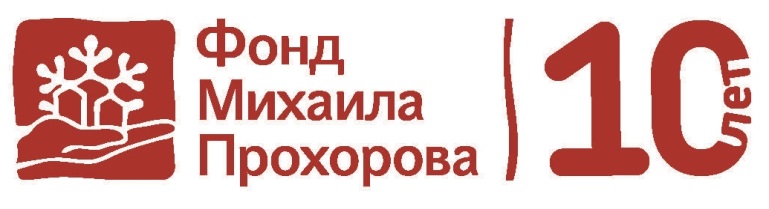 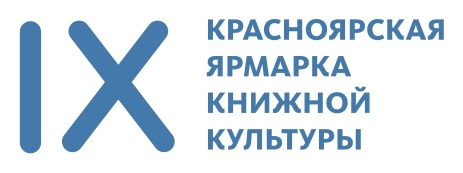 28 октября, среда12.00-13.00Сцена 2«И то, что вырос я в России…». Поэзия Дмитрия ЩедровицкогоПоэтическая встречаВедущий: Леонид Именитов, издательство «Теревинф»Издательство «Теревинф» познакомит любителей поэзии с творчеством Дмитрия Щедровицкого — одного из самых глубоких и интересных поэтов современности. В своей поэзии автор обращается к вехам истории, культуре нашей Родины. Слушатели отправятся в путешествие, которое начинается «по берегам Москвы, Оки и Истры» и продолжится в разных регионах нашей страны. Будут представлены поэтические сборники автора, вышедшие в издательствах «Теревинф», «Время», «Молодая гвардия». Будут впервые прочитаны ранее не публиковавшиеся стихотворения последних лет. Автор — золотой лауреат Евразийской литературной премии в номинации «Блеск строф» за 2015 год.Организатор: Благотворительный фонд «Теревинф» (Москва)12.00—13.30Холл«Эхо гражданской войны»Презентация. Круглый столДПрезентация книги Геннадия Малашина «Материалы к жизнеописанию мученика Дмитрия Неровецкого (Апанского) и к истории Красноярской митрополии».Дискуссия о современном взгляде на Гражданскую войну в Сибири и ее изображении в новой книге историка-публициста Геннадия Малашина, впервые представляющей материалы о судьбе священников Приенисейской Сибири в годы Гражданской войны ХХ в. и об альтернативном выборе, который они делали.Жизнь главного героя книги, святого Димитрия Неровецкого представлена в книге на фоне общественных, гуманитарных, политических и церковных реалий Подольской и Енисейской губерний 1910-х годов, а также в контексте менявшихся на протяжении всего ХХ века и продолжающихся меняться, порой противоположных исторических трактовок и истолкований событий Гражданской войны, ее героев и антигероев. В ходе презентации впервые будут представлены не только уникальные документы, но и найденные в итоге десятилетних поисков исторические реликвии, а также материалы из фондов Канского и Абанского краеведческих музеев и Музейно-просветительского центра «Касьяновский дом».Организаторы: Издательский дом «Восточная Сибирь», Канский и Абанский краеведческие музеи, «Касьяновский дом»12.30-14.00Детская сцена«Все для детей! Стихи и сказки»Участники: Ульяна Яворская — поэт, член КРП ООО «Союз российских писателей»; Елена Шумкина — писательница, автор сказок о городе К.Ульяна Яворская в своем творчестве огромное внимание уделяет поэзии для детей. Ее детские стихи увлекают ребенка в мир невыдуманных историй, рассказывающих о волшебстве повседневности. Ее детские стихи увлекают ребенка в мир невыдуманных историй, волшебно рассказывающих о повседневности. С Ульяной Яворской можно прогуляться по зоопарку и осеннему лесу, поискать дедушкины очки и порассуждать о веснушках. В арсенале Ульяны несколько детских поэтических книг среди которых, «Конопушки» и «Вот как вырасту большой».Елена Шумкина — автор уже известной красноярскому читателю «Сказки о городе К.», — волшебной истории о городе К., населённом сказочными существами. В этом году юному читателю Елена представит вторую часть «Сказка о городе К. Лес». В сказке читатель встретит не только уже знакомых героев, которых успел полюбить, но и новых, не менее удивительных персонажей. Удивительной цветовой палитрой книгу наполнила замечательная художница Мария Ярв. Сказка заинтересует не только юного, но и вполне зрелого читателя, сохранившего веру в чудеса.Организатор: Дом искусств (Красноярск)13.00-14.30Сцена 2«Испанский дворик»В рамках Года испанского языка и литературы на испанском языкеКуратор: Ольга Гевель, Руководитель Центра испанского языка«Прозаическая миниатюра на испанском языке»Лекция на испанском языке с последовательном переводом на русский.Лектор — Себастьяна Ордоньес Чакон, старший преподаватель кафедры Лингвистики и межкультурной коммуникации Института филологии и языковой коммуникации Сибирского федерального университета.Тема лекции — один из самых популярных в последнее время нарративных жанров — миниатюра в прозе. Себастьян Ордоньес Чакон расскажет о возникновении этого жанра и возможных причинах его успеха у современных писателей, а также о трудностях определения прозаической миниатюры. Основные характеристики жанра будут рассмотрены на примере текстов Аугистино Монтерросо, Хулио Кортасара, Габриэля Гарсии Маркеса. «В.И. Суриков и Испания»СеминарВедущая: Лилия Сигова, научный сотрудник Музея-усадьбы В.И. Сурикова.В 1910 году великий русский художник В. И. Суриков совершил поездку по Испании (Мадрид, Толедо, Гренада, Севилья, Валенсия, Барселона). В акварелях, написанных в этот период, звучит экспрессия чистых тонов, контрастных противопоставлений звучных и сочных красок. Понять образ южной страны, который увидел и нарисовал художник из Сибири, поможет старший сотрудник Музея-Усадьбы В.И. Сурикова Лилия Сигова.Организаторы: Институт филологии и языковой коммуникации Сибирского федерального университета и Музей-усадьба В.И. Сурикова14.00-14.30Клуб КРЯККТоржественное открытие IX Красноярской ярмарки книжной культуры14.15-16:00Холл«Последний адрес»Журналист Сергей Пархоменко представляет проект «Последний адрес»Проект «Последний адрес» возник по предложению историков, правозащитников, журналистов, литераторов, архитекторов и дизайнеров. Цель проекта: развитие общественной инициативы для увековечивания памяти жителей российских городов, ставших жертвами политических репрессий в годы советской власти. Основополагающий принцип проекта: одно имя, одна жизнь, один знак. Результатом такой инициативы будет установка многих тысяч персональных мемориальных знаков единого образца на фасадах домов, адреса которых стали последними прижизненными адресами жертв репрессий.Инициативная группа проекта: Сергей Пархоменко, Евгений Асс, Александра Поливанова, Дмитрий Кокорин, Софья Гаврилова. При поддержке Института архитектуры, медиа и дизайна СТРЕЛКА14.30-15.00Клуб КРЯКККод городаПрезентация первого этапа Лаборатории «Код города» в Красноярске в рамках IX Красноярской ярмарки книжной культуры«Код города» — кросс-медиапроект, в котором портрет своего города создают его жители. Это одновременно проект по исследованию и развитию городской среды, образовательная программа, карта и портрет города в сети Интернет и, в результате — полнометражный документальный фильм. Цель проекта — показать города России такими, какими их любят и знают сами горожане. Участники создают неофициальный портрет города, который меняет информационную повестку данной территории в медиа пространстве, а также формирует доверительные отношения между жителями города. Проект «Код города» создан Документальным домом «Первое Кино» в 2013 году и реализуется в партнерстве с региональными культурными институциями в разных городах России. Первый проект состоялся в рамках программы «ДНК. Первоуральск». В 2015 году лаборатория «Код города» проходит в Ростове-на-Дону. Организатор: Фонд Михаила Прохорова, проект «Код города»14:30-15:30Сцена 2Катрин Лове. Встреча с авторомСовременная швейцарская писательница Катрин Лове представляет книгу «Потешный русский роман» (издательство «Флюид ФриФлай», 2013).Катрин Лове — писательница, журналист, криминолог. Автор нескольких романов. Лауреат премии Шиллера. Окончила Женевский университет международных отношений. Изучала криминологию в Высшей школе криминалистики в Лозанне. В течение многих лет работала деловым обозревателем в «Трибюн де Женев» и специализировалась на России. Роман Катрин Лове считается одним из наиболее удачных образцов западной рефлексии о современной России. Главная героиня собирается написать роман об опальном русском олигархе, едет в Сибирь, где следы ее теряются. Сначала Лове хотела писать о вымышленном персонаже-олигархе, а затем поняла, что жизнь дает ей куда более красноречивый материал в лице Михаила Ходорковского, которого она считает типичным примером борьбы западного и восточного начал в одном человеке. По словам литературного критика Николая Александрова: основное место в романе «посвящено сборам, переживаниям героини, реакции на ее решение окружающих. Россия в романе дана как отражение в сознании и чувствах других... Повествование дробится на осколки, эпизоды, фрагменты, и, кажется, что эта расколотость и есть главная особенность восприятия России». И тем не менее, роман Катрин Лове — это роман о любви к чужой стране западного человека, любви, разделяемой и героиней, и самой писательницей.Организатор: Швейцарский совет по культуре «Про Гельвеция» (Швейцария)14.30-15.00Детская сценаШАГ 11+Новая драматургия для детей и подростков на немецком языке. Презентация сборника пьес и программы читок. Участвуют: драматург Роберт Коаль (Германия), режиссер Олег Рыбкин, руководитель отдела культурных программ Гете-Института Астрид Веге, представители Швейцарского совета по культуре «Про Гельвеция».Сборник «ШАГ 11+» — это 12 текстов современных театральных авторов из Швейцарии, Австрии и Германии для детей и юношества, переведенных на русский язык. Пьесы, собранные в этой антологии, дают разнообразное, трогательное и ни в коем случае не стереотипное представление о жизненных ситуациях детей и подростков. Пьесы поднимают серьезные и разнообразные вопросы, но при этом не предлагают простых ответов, а скорее открывают перспективу на возможности поведения в сложных ситуациях: слушать друг друга, преодолевать предубеждения. Главные ценности здесь — дружба и солидарность. Для читки на Красноярской ярмарке книжной культуры выбраны пьесы, так или иначе связанные с решением «сорваться с места», отправиться в путь или изменить правила игры на месте, тем самым, отправив в путешествие всех остальных.Организаторы: Красноярский драматический театр им. А.С. Пушкина, Гёте-Институт, Швейцарский совет по культуре «Про Гельвеция», Австрийский культурный форум, Фонд Михаила Прохорова14.30-15.30Павильон 5Зона мастер-классов «Мягкое Отечество»Говорит и показывает Дмитрий ЦветковМастер-класс, день 1-й. «Я — самый умный»Один из самых известных российских актуальных художников проводит серию мастер-классов в декорациях арт-объекта «Мягкое Отечество».«Мягкое Отечество» — главный арт-объект выставки. Сшитая из плюшевых частей карта родины. Это большой паззл из нарядных цветных регионов, превращающийся в интерактивное действие. Дмитрий Цветков, художник: «Каждый желающий сможет лечь на родину и почувствовать ее тепло, или холод, или жар, увидеть сон про прекрасную родину или, наоборот, кошмар. Можно закутаться в родину, спрятаться на родине, или наоборот, можно ее игнорировать или покинуть. Каждый решает для себя, какая родина ему ближе».Организатор: Фонд Михаила Прохорова15.00-15.30Клуб КРЯКК«Что такое трэвелог?»БеседаВведение. Трэвелог и книги о путешествиях. Сходства и различия. Возможности и невозможности жанраУчастники: Ирина Прохорова, соучредитель, председатель Экспертного совета Фонда Михаила Прохорова; Михаил Визель, журналист, переводчик, куратор проекта «Год литературы»; Ксения Голубович, писатель, сокуратор культурной программы Красноярской ярмарки книжной культурыОрганизаторы: Фонд Михаила Прохорова15.00-17.00Детская сцена «ШАГ 11+»Новая драматургия для детей и подростков на немецком языкеДень первый. ГерманияРоберт Коаль. «Чик. Гудбай, Берлин!»Прочтение пьесы Исполняют артисты Красноярского драматического театра им. А.С. ПушкинаРежиссер: Олег РыбкинВ размеренной и не очень счастливой жизни 14-летнего Майка появляется Чик, новенький в классе, пролетарий из спального района, часто пьяный, возможно из русской мафии. Чик и Майк неожиданно все бросают и в один прекрасный летний день отправляются в никуда на поиски приключений. По дороге им встречаются разные люди и происходят не всегда приятные события. Но от этого их дружба только крепнет. Это книга о путешествии в знакомую и в то же время чужую страну, полная ощущения свободы и приключений, легкая и в то же время щемяще грустная.Премьера: 19 ноября 2011 года, Дрезденский государственный театр, режиссер Ян Гелер.В обсуждении участвуют: драматург Роберт Коаль (Германия), режиссер Олег Рыбкин (Красноярск). Роберт Коаль. Родился в 1972 году в Кельне. Изучал юриспруденцию, литературоведение, историю и философию в Свободном университете в Берлине. С 2009 года завлит в Дрезденском государственном театре.Организаторы: Красноярский драматический театр им. А.С. Пушкина, Гёте-Институт, Швейцарский совет по культуре «Про Гельвеция», Австрийский культурный форум, Фонд Михаила Прохорова15.30-17.00Клуб КРЯКК«Трэвелог в Западной культуре»Круглый столУчаствуют: писатель, эссеист Ксения Голубович; главный редактор издательства «Логос», куратор проекта «Словарь войны» Олег Никифоров; поэт и писатель Кристофер Меррилл (США), писатели Мейлис де Керангаль (Франция), Кирилл Кобрин (Россия/Великобритания), Анджей Стасюк (Польша)Модератор: Михаил ВизельУчастники продолжают обсуждать особенности жанра трэвелога и его значение в западном и российском культурном контексте. Олег Никифоров, главный редактор издательства «Логос», расскажет о серии классического поствоенного западного трэвелога, которую он издал совместно с издательством «Европейские издания». Тогда, почти десять лет назад, в России были впервые представлены такие авторы, как Брюс Чатвин, Сибилл Бэдфорд, Свен Линдквист, Вольфганг Бюшер. Серия нашла отклик в профессиональном сообществе, признавшем Олега Никифорова «Человеком книги» в 2007 году. Куда меньший отклик встретила она в широкой аудитории, которая не опознала эту «классическую» западную серию, как собрание «одного жанра». Как должна «форматироваться» реальность в жанре трэвелога? Каков этот тип рассказа? В разговоре примут участие современные западные авторы — американский поэт и писатель, путешественник Кристофер Меррилл, французская писательница Мейлис де Керангаль, путешествовавшая по Транссибирской железной дороге вместе с другими писателями и журналистами, Анджей Стасюк, известный польский писатель, автор нашумевшего трэвелога «На пути в Бабадаг», а также российский писатель, живущий в Лондоне, cоредактор арт-литературного проекта http://postnonfiction.org/ Кирилл Кобрин.Организатор: Фонд Михаила Прохорова15.30-16.30Сцена 2Поэзия на КРЯКК. ЧтенияДень первый: Поэты и переводчики. Контуры поэтического рельефаЭмблематика поэтического пространства, другой язык как граница перехода.Участвуют: Святослав Городецкий (переводчик, филолог), Александр Скидан (поэт, литературный критик, переводчик), Хендрик Джексон, Германия (поэт, эссеист, переводчик, критик). Александр Скидан: «Перемещение в пространстве и перевод как смещение».Хендрик Джексон: «Любая поэзия уже есть перевод». Уникальный случай — российская одиссея немецкого поэта и переводчика.Святослав Городецкий: «Поэтический перевод как совмещение объективного и субъективного».Организатор: Фонд Михаила Прохорова15.30-16.30Павильон 5Зона мастер-классов«Круиз без виз»Мастер-классВедущие: Марина Мосина и Лариса ГавришинаПриглашаем в увлекательное путешествие по просторам родной страны под названием «Круиз без виз» в рамках Красноярской ярмарки книжной культуры. Путешествуя, дети и взрослые узнают о традициях народов, населяющих самую большую страну в мире, познакомятся с их культурой, литературой, особенностями, природой и историей, а также будут играть в подвижные национальные игрыОрганизатор: Фонд Михаила Прохорова.15.30-17.00Павильон 5Зона мастер-классовДетский уголок«Расскажи мне сказку»Ведущие: Елена Шадрина, Наталья ПавленкоЭто площадка, где организаторы проекта прочтут для вас вслух сказки разных народов мира, которые, в том числе, проживают на территории Сибири. Эти сказки собраны с любовью и оформлены в сборник с авторскими рисунками. Также у нас будет возможность обсудить, особенности фольклора и традиций разных народов, поговорить об особенностях быта и культуры народов.Организатор: Проект «Расскажи мне сказку», Красноярск—Томск16.00-17.00Холл«Дом Элеоноры Прей»О проекте расскажет Директор музея имени Арсеньева (Владивосток) Виктор ШалайВиктор Шалай — директор музея имени Арсеньева, недавно открытого после реконструкции и активно применяющего инновационные музейные практики. Он представляет выставочный и издательский проект «Дом Элеоноры Прей». Проект основан на эпистолярном и фото архиве госпожи Элеоноры Прей, обнаруженном в 1990-ые годы в Америке и содержащем более тысячи писем родным и знакомым. В этих талантливых письмах рассказывается о жизни во Владивостоке, начиная с 1898 г. вплоть до 1930 г., когда против своей воли госпожа Прей должна была покинуть любимый город и прекрасный уютный дом, построенный ее родственником-американцем. Теперь этот проект из выставочного и издательского перерос в широкую городскую экскурсию, дом-музей, и по сути, в мифогенную практику освоения собственного города.Организаторы: Музей имени Арсеньева (Владивосток), Фонд Михаила Прохорова16.30-17:30Сцена 2«Нерассказанный сон»Презентация сборника фантастических рассказовВедущий: М. Стрельцов. Авторы: А. Астраханцев, Э. Русаков, С. ШульгинСборник фантастических рассказов «Нерассказанный сон» объединил 30 красноярских и связанных с Красноярским краем авторов; выпущен по краевой грантовой программе «Книжное Красноярье» в издательстве «Класс Плюс» в серии «Современная литература Красноярского края» (для библиотек края) и стал пятой книгой в этой серии. В сборнике участвуют такие известные писатели, как М. Успенский (посмертно), Е. Попов, Р. Сенчин, А. Лазарчук, А. Астраханцев, Э. Русаков, М. Стрельцов и др.Организатор: Литературный фонд России, Красноярское отделение16:30-18:30 Павильон 5Зона мастер-классов«Путешествие по Пясиде»Интерактивная программаВо время интерактивной программы «Путешествие по Пясиде» ее участники познакомятся с коренными малочисленными народами Крайнего Севера, узнают, как жили люди на Таймыре задолго до появления «техногенной цивилизации», кто помогал им в суровой тундре, раскроют тайны и традиции северных народов Таймыра и проникнут в мир этнической первозданности.Программа включает в себя рассказ о коренных малочисленных народах Севера с использованием слайд-фильма, напольную игру, где роль фишек выполняют сами играющие, и мастер-класс по изготовлению национальных игрушек народов Таймыра.Ведущие: Лидия Щипко, заведующая отделом культурно-образовательной работы, Эльвира Нагаева, научный сотрудник отдела культурно-образовательной работы Музея истории Норильского промышленного района.Организатор: МБУ «Музей истории НПР» (Норильск)17.00-18.30ХоллПремия «ПРОСВЕТИТЕЛЬ» представляет«Карта родины. Как мозг ориентируется в пространстве?»Лекция лауреата Премии — Аси КазанцевойАся Казанцева — научный журналист. Лауреат Премии «Просветитель» за 2014 год за книгу «Кто бы мог подумать: как мозг заставляет нас делать глупости?».Где находить еду? Партнера? Убежище? От правильного ответа на эти вопросы напрямую зависит вероятность выживания, а значит, в ходе эволюции получают преимущество те существа, которые способны анализировать и запоминать свое положение относительно других объектов окружающей среды. Современная нейробиология все ближе подбирается к пониманию того, как это работает. Зачем лосось возвращается на нерест в родную реку? Как ориентируются в лабиринтах мыши, которым были пересажены человеческие гены? Чем отличается мозг таксиста от мозга обычного человека? И что такое «клетки места», за которые дали в прошлом году Нобелевскую премию?Лекция посвящена placecells, тому, каким образом в гиппокампе и энториальной коре формируются представления о карте местности.Организатор: Премия «Просветитель»17.00-18.30Детская сцена«Детское или взрослое чтение»ДискуссияМодератор: Мария Орлова (ИД «Самокат»)Драматург Роберт Коаль (Германия) рассказывает о книге Вольфганга Херрндорфа «Гуд бай, Берлин», драматургическую обработку которой он представляет на КРЯКК. В дискуссии принимают участие драматург Кристина Риндеркнехт и писатель Элеонора Фрай (Швейцария).Вольфганг Херрндорф. Родился в 1965 году в Гамбурге, умер в 2013 году в Берлине. Большой успех принес ему роман воспитания «Чик», который в течение года был в списке немецких бестселлеров. Он был награжден Немецкой премией за лучший рассказ, номинирован на премию Лейпцигской книжной ярмарки и награжден Немецкой Детской литературной премией и премией Клеменса Брентано за роман «Чик», премией Ганса Фаллады, премией Лейпцигской книжной ярмарки в категории «беллетристика» за роман «Песок» и др.Организаторы: Издательство «Самокат», при поддержке Гёте-Института и Швейцарского совета по культуре «Про Гельвеция»17.30-19.00Клуб КРЯККПавел Лобков. «Путешествие творческого человека»Встреча со специальным гостем Красноярской ярмарки книжной культурыМодератор: Евгения ШерменёваПавел Лобков — российский журналист, один из основных ведущих и обозревателей телеканала «Дождь». С августа 2006 года — автор ряда документальных проектов на ТРК «Петербург — Пятый канал», автор и ведущий программы«Прогресс с Павлом Лобковым». Являлся шеф-редактором Дирекции документального вещания Пятого канала, руководил информационно-аналитической программой «Неделя в большой стране». Ведущий программы «Ездим дома» на «Дожде» в паре с Сашей Филипенко.Организатор: Фонд Михаила Прохорова17:30-18:00Сцена 2«Свобода и судьба»Презентация сборника рассказовВедущий: Финн Андерсон (Дания)Финн Андерсон — доктор гуманитарных наук, Университет Напьер, Эдинбург. Адъюнкт-профессор, Ольборгский университет. Директор Датского института культуры, Санкт-Петербург. В течение последних четырех лет — член Международной комиссии по вопросам культуры, объединяющей Министерство культуры, Министерство внешних связей и Министерство экономики и развития бизнеса, а также представителей сферы культуры и искусства Дании; с 2009 по 2010 — президент Ассоциации национальных институтов культуры Европейского союза, в создании которой участвовал, с 2014 — вице-президент Санкт-Петербургского отделения EUNIC.«Свобода и судьба» (2015) — книга-билингва, сборник рассказов современных русских и датских писателей на языках оригинала и в переводах. Мысль о создании этой книги появилась весной 2014 года. Целью было представить новую датскую литературу русским читателям и новую русскую — датским, инициировать диалог между русскими и датскими писателями и через него показать, что литература может способствовать большему взаимопониманию между народами двух стран в кризисный период. Учитывая объем, авторы-составители решили взять только по десять писателей из каждой страны. Красной нитью в книге проходят мысли о свободе, истине, судьбе.Составители: Валерий Попов, председатель Союза писателей Санкт-Петербурга; Якоб Ведельсбю, председатель Союза писателей Дании.Авторы: Павел Алексеев, Сергей Арно, Юрий Зверлин, Дмитрий Ивашинцов, Александр Мелихов, Светлана Мосова, Даниэль Орлов, Валерий Попов, Егор Фетисов, Илья Штемлер, Матильде Вальтер Кларк, Адда Дьёруп, Симон Фруелунн, Кристиан Химмельструп, Бенн К. Хольм, Вибеке Маркс, Якоб Бернер Моэ, Камилла Стокмарр, Шарлотте Вайтце, Свет Эрнё.Организатор: Посольство Королевства Дания в Москве17.00-18.00Павильон 5Зона мастер-классовДетский уголок«Скетч в путешествии»Мастер-класс Екатерины ГущинойМастер-класс по скетчу дает молодая нижегородская художница Екатерина Гущина. Катя проехала по Транссибу, совершив путешествие в 9000 километров — через всю центральную часть России, Удмуртию, Урал, Сибирь, Байкал, Дальний Восток. Она отобразила свои наблюдения и впечатления в скетчах и сделала авторскую книгу — скетч-бук «Москва-Владивосток».Организатор: Фонд Михаила Прохорова18.00-19.00Сцена 2«Педаль сцепления с реальностью»Николай Горбунов (Санкт-Петербург) о проектеЛитературная география как метод художественного освоения пространстваОснователь проекта «Педаль сцепления с реальностью» Николай Горбунов — об опыте литературных экспедиций, сочетании реальности с фантазией, социальном чтении, краудтеллинге и «книгах 2.0».В любом тексте есть что-то, что остается за кадром — иногда его настолько много, что оно складывается в целый информационный слой. История, география, искусствоведение — раскрывая эти слои, можно добавить к исходному тексту несколько дополнительных измерений и взглянуть на него с совершенно нового ракурса. В сочетании с современными технологиями (геоинформационные системы, медиахостинг, социальные сети, мобильные приложения и т.п.) это позволяет объединить читательское сообщество вокруг нового формата работы с текстом — интерактивного социального чтения.Проект «Педаль сцепления с реальностью» изучает географию художественных книг и организует литературные экспедиции с «глубоким погружением» в их реальность. Петербург Геннадия Алексеева, Москва братьев Вайнеров, Париж Гайто Газданова, Копенгаген Ханса Кристиана Андерсена — библиотека проекта содержит несколько сотен книг, события которых разворачиваются в самых удивительных местах мира и рассказывают о них то, чего нет ни в каких путеводителях. Участники проекта регулярно выступают с лекциями о литературных путешествиях в Москве и Петербурге. В этом году отдельная серия мероприятий была посвящена 210-летию Ханса Кристиана Андерсена, путеводитель по сказкам которого планируется выпустить в начале 2016 года.Организатор: Фонд Михаила ПрохороваПавильон 5. Игровая зонаПавильон 5. Игровая зона11:00-18:30Павильон 5Анти-игра «Парад парадоксов»Научно-познавательный командный квест по лабиринту из пяти локаций. По мотивам книг: Михаил Есеновский «Луна за диваном», Нурали Латыпов «Бигуди для извилин», Сэр Кэн Робинсон «Выйди за пределы ума: Научись быть творцом».Игра «Парад парадоксов» спроектирована в целях популяризации чтения и в продолжение эдьютеймент традиции (обучение с увлечением) от «Твори-Горы». Игра работает с интеллектуальными способностями и креативным мышлением, главная цель — заинтересовать молодое поколение естественными науками и чтением научно-популярной литературы.В основе игры «Парад парадоксов» лежит научный способ решения задач, состоящий из таких этапов, как наблюдение, гипотеза, исследование, эксперимент, анализ, синтез, практика. Задача игры — показать окружающий мир с позиций парадоксальности загадочных и чудесных явлений, познакомить с научным подходом, помочь оформить и представить собственную точку зрения на чудо.Посетители вовлекаются в ролевую игру-спектакль, превращаются в научных сотрудников Открытой Академии Исследований. Им предстоит разгадать серию парадоксов, продемонстрированных научными игрушками.Организатор: «Твори Гора» (Красноярск)14:00-14:45Павильон 5«Широка страна моя родная»Викторина по книжкам с иллюстрациями Скотта ГустафсонаПознавательно-географическая викторина «Широка страна моя родная» и розыгрыш призов среди покупателей путеводителей серии «Полиглот». Путеводитель «Полиглот» приглашает всех гостей выставки на географическую викторину «Широка страна моя родная» Вы сможете не только проверить себя и узнать много нового и интересного о достопримечательностях, бережно хранимых в разных уголках России, нои выиграть приятные сувениры. А после викторины состоится розыгрыш призов среди покупателей «Полиглота» и подарочных изданий «Аякс- Пресс».Организаторы: Издательство «Аякс-Пресс»15:00-17:30Павильон 5Лекторий «Путешествие с Миплом за пазухой»Несмотря на многовековую историю игровой культуры (смотрите, например, замечательную книжку изд-ва НЛО из серии «Культура повседневности» — «Детский оракул») еще несколько десятков лет назад мы знали только такие игры как шашки, шахматы, лото, иногда вручную делали «Монополию», и на этом, по большому счету заканчивалась наша реальная практика использования игры в семье. Путешествие во времени даст нам возможность понять, почему за последние 50 лет в мире произошел настоящий взрыв интереса к игровой культуре и несколько десятков популярных игр сменились сотнями новых, появляющихся ежегодно миллионными тиражами. А путешествие в пространстве ответит на вопрос о национальных особенностях и феноменах распространения игр в мире. 40-минутные лекции-презентации Лектория «Путешествие с Миплом за пазухой» — это окна в новый, пока еще мало знакомый в России мир семейных настольных игр. Мипл — это стилизованный человечек, главный герой одной из самых популярных игр «Каркассон», который уже давно стал символом современной настольно-печатной игры.Организатор: Оргкомитет Российской выставки настольных игр (Красноярск)15:00-17:30Павильон 5Мастер-классы по настольным играмМастер-классы по настольным играм проводятся как дополнение к лекторию «Путешествие с Миплом за пазухой», но могут посещаться и независимо от программы лектория. Предполагается проведение серии мастер-классов по следующим разделам:
• Европейская школа настольных игр (Eurogame)
• Американская школа настольных игр (Ameritrash)
• Карточные коллекционные игры
• Игры для компаний (Casualgames)
• Кооперативные игры
• Игры по книгам
• Абстрактно-логические игры
• Игры для маленьких детей
• Военные игры (Wargames)
• Ролевые настольные игры
Цель мастер-классов — познакомить публику со всеми основными направлениями развития настольно-печатных игр. Будут представлены последние достижения игровой индустрии, в том числе нелокализованные, малотиражные, авторские экземпляры.Организатор: Оргкомитет Российской выставки настольных игр (Красноярск)15:00-18:30Павильон 5«Семейные настольные игры»Досуговая площадкаВедущий: Александр Владимирович Сеслер — преподаватель ЗЕНШ (Заочная естественно-научная школа) при СФУ, методист межшкольного методического центра, методист детского образовательного центра №2 города Красноярска, член оргкомитета Детского компьютерного Фестиваля, Сибирского открытого шахматного фестиваля. На досуговой площадке семейных настольных игр будут представлены новые игры, вышедшие в 2015 году. Во все игры можно свободно играть. Лучшие семейные игровые команды, отдельные игроки — будут награждены подарками.Организатор: Детский образовательный центр (Красноярск)Профессиональная программаПрофессиональная программа28 октября15.00-16.30Большой зал переговоровМузейная программа «Гений места. Новое краеведение»Презентация Музейной программы Российского Фонда культуры «Гений места. Новое краеведение» Эксперты и участники программы расскажут о двух ее частях — Конкурсе музейных проектов и Школе исследования и текста. Поговорят о том, что такое «новое краеведение», поделятся первым опытом, покажут проекты, выигравшие Конкурс. Программа работает второй год, в 2016-2017 году приходит в Сибирь, специальная номинация программы будет посвящена юбилею Транссибирской магистрали. В ходе презентации конкурса для широкой аудитории, в том числе, будут представлены проекты участников и лауреатов: Святослава Перехожева (Томский областной краеведческий музей), Виктора Шалая (Приморский музей им. В. К. Арсеньева), проекты музеев из Благовещенска, Хабаровского края (село Нелькан), Амурской области, Музейно-выставочного центра г. Находка и др.Ведущие: оргкомитет и экспертная группа конкурса «Гений места. Новое краеведение» Наталья Конрадова, Наталья Копелянская, Леонид Копылов (Музей Анны Ахматовой, СПб.), Галина Козлова (Фонд Фридриха Науманна в РФ). Модератор — Мария Шубина. Организаторы: Российский Фонд культуры, Фонд Михаила Прохорова16.30-17.30Большой зал переговоровПрограмма для сотрудников библиотек и музеев «Новое краеведение»Презентация издания Фонда Михаила Прохорова и группы «Музейные решения»Организаторы: Российский Фонд культуры, Фонд Михаила ПрохороваНа площадках городаНа площадках города19:30Красноярская краевая филармония.БКЗКурёхин. NextКонцерт. Дирижер — Алексей АйгиКонцертная программа памяти композитора Сергея Курёхина от Алексея Айги, ансамбля 4’33” и солистов.В программе концерта — произведения Курёхина из кинофильмов «Господин оформитель», «Замок», «Два капитана II», а также музыка «Поп-механики» в специально аранжированных версиях.Организатор: Фонд Михаила Прохорова29 октября, четверг11.00-12.00Клуб КРЯККНик Филдинг (Великобритания) «Томас и Люси Аткинсон: свидетели русской экспансии в Центральной Азии и Сибири»Модератор: Олег Никифоров, издательство «Логос»Презентация исследования, посвященного путешествию в Сибирь четы Аткинсон (XIX в.) и изучению документов и архивов. Книгу, одна из тем которой — история освоения Сибири и судьба ссыльных декабристов, готовит к публикации известный британский журналист и писатель Ник Филдинг. Ник Филдинг — британский журналист-расследователь, долгое время сотрудничавший с «Санди Таймс». В данный момент занимается историей путешествия в Сибирь в XIX веке четы Аткинсон, одними из первых иностранцев, проехавших всю Россию, окунувшихся в социально-политический контекст времени, встречавшихся с декабристами. Сам Филдинг, занимаясь журналистским расследованием, путешествовал по странам Азии, добирался до Тувы и Камчатки. Его интерес — продолжение знаменитой «Большой игры», колониальных экспансий, затеянных Европой в Азии в 19 веке, геополитических движений, сохраняющих свою значимость и поныне. Нынешнее состояние «Большой игры» так же волнует Филдинга. Он был одним из двух журналистов, наряду с репортером из Аль-Джазиры, бравших единственные «свободные» интервью у организаторов атак на башни-близнецы 11 сентября.Организатор: Фонд Михаила Прохорова11.00-12.00Сцена 2Николай Гайдук (Красноярск)Встреча с автором, презентация нового романа «Златоуст и Златоустка» и книги стихов «Избранное».Организатор: Издательство «Офсет» (Красноярск)11.00-12.00ХоллПрезентация книги Г. И. Кублицкого«Енисей, река сибирская» — первое издание в ХХI векеГеоргий Иванович Кублицкий (1911—1989) — наш земляк, известный советский писатель, автор более 50 книг, путешественник, многолетний ведущий радиопередачи «Клуб знаменитых капитанов» (с 1945 по 1982), автор сценариев к 15 фильмам («Солнце свободы взошло над Ираном», «Первый рейс к звездам», «Диво Кубы», «Перу: тысяча и три года» и др.), журналист-международник, объездивший весь мир.«Енисей, река сибирская» — одна из первых книг Кублицкого для детей. Книга выходила только дважды, в 1949 и в 1956 годах, и болеене издавалась. Первые два издания имели существенные отличия, которые удалось учесть и объединить под одной обложкой. Кроме того, в книгу вошел сборник путевых заметок «Рейс в Эвенкию». Это издание — дань памяти Георгию Ивановичу Кублицкому, книги и дела которого незаслуженно были преданы забвению. Особую ценность книги представляют иллюстрации художника Константина Константиновича Арцеулова, знаменитого русского и советского летчика и художника-иллюстратора. Книга издана при поддержке краевой грантовой программы «Книжное Красноярье».Организатор: Издательство «Тренд» (Красноярск)11.00-12.00Детская сцена«Сказки про кота Боньку и всех-всех-всех»Ольга Апрельская. Презентация книги в игровой формеЧуткая к чудесам сказочница Оля Апрельская знает, что жизнь восхитительна, вдохновительна, упоительна и очень проста, но всё это неспроста. Весной можно заболеть и покрыться цветами, а зимой с неба снежинками падают старые души звезд… Ну, а если жизнь стала вдруг сложной, скучной и грустной, скорее читайте сотню этих коротких сказок. В теплой компании веселых и мудрых друзей: кота Боньки, Крыса, бабочки Тойи, Неизвестного Лу — вы сто раз удивитесь, обрадуетесь и улыбнетесь. Кстати, ваш собственный кот, возможно, прямо сейчас улыбается вам в ответ (только в усы), а ваша Тень отправилась на кухню — приготовить для вас оладушки с медом.Волшебные иллюстрации Игоря Олейникова дополняют авторский текст и делают книгу законченным произведением искусства.Организатор: Издательство «Премудрый Сверчок»11.00-12.00Павильон 5Зона мастер-классов«Мягкое Отечество»Говорит и показывает Дмитрий ЦветковОдин из самых известных российских актуальных художников проводит серию мастер-классов в избе-читальнеДень 2-й. «Мой город на карте Родины»«Мягкое Отечество» — главный арт-объект выставки. Сшитая из плюшевых частей карта родины. Это большой паззл из нарядных цветных регионов, превращающийся в интерактивное действие. Дмитрий Цветков, художник: «Каждый желающий сможет лечь на родину и почувствовать ее тепло, или холод, или жар, увидеть сон про прекрасную родину или, наоборот, кошмар. Можно закутаться в родину, спрятаться на родине, или наоборот, можно ее игнорировать или покинуть. Каждый решает для себя, какая родина ему ближе».Организатор: Фонд Михаила Прохорова12.00-13.30Клуб КРЯКК«Путешественники с Востока, путешественника с Запада»Круглый столУчастники: писатель Анджей Стасюк (Польша), литератор, журналист Андрей Левкин, Сергей Соловьев (Украина–Германия), поэт и прозаик Татьяна Щербина, литературовед, американист Татьяна Венедиктова, Мейлис де Керангаль, французская писательница, совершившая путешествие по Транссибирской магистрали («На Восток по касательной»)Переводчики: Ксения Голубович, Ася Петрова Модератор: Михаил ВизельУчастники обсудят между собою вопрос начала и цели пути. Как точка отправления, национальная идентичность задают наше восприятие чужого пространства? Все участники этого круглого стола совершали путешествия в «обратную» сторону. С Востока на Запад, с Запада на Восток. Что такое Восток — с Запада, Европа — с Востока? Чем они окрашены, что ищут в них люди иных культур? А, быть может истину каждого места можно познать, только собрав «в-месте» все разные точки зрения одновременно? Быть может, мы должны путешествовать вместе?Организатор: Фонд Михаила Прохорова, при поддержке Польского культурного центра, Французского института (Отдел книги) в России12.00-13.00Сцена 2Элеонора Фрай (Швейцария). «По дороге в Охотск»Беседа с швейцарской писательницей о ее книгеМодератор и переводчик: Святослав ГородецкийЭлеонора Фрай родилась во Фрауэнфельде (Швейцария) в 1939 году. С 1982 по 1997 была профессором современной немецкой литературы в Цюрихском университете. Начиная с 80-х, она пишет не только научные, но и художественные тексты. Фрай — автор художественной прозы и эссе, а также переводчица с английского и французского. В 2002 году она была удостоена премии швейцарского фонда им. Шиллера, а в 2007 получила Шиллеровскую премию Цюрихского кантонального банка. В 2015 году Элеонора Фрай получила за свою книгу «По дороге в Охотск» одну из литературных премий Швейцарии. Охотск расположен на берегу ледяного Охотского моря, там холодно и наверняка почти всегда темно так кому охота в Охотск? Герои романа Элеоноры Фрай — Софи, продавщица в книжном, которой больше всего хочется продавать книгу «По дороге в Охотск» и писатель Роберт, написавший одну только эту книгу и ищущий в любой женщине свою сестру, или степенная, но слегка чудаковатая и влюбленная в Роберта дама, домашний врач Отто, мечтающий уехать в Охотск судовым врачом, и дядя Софи, заодно являющийся ее начальником — все они немного сбились с привычного жизненного пути, их больше страшит душевная холодность, нежели стужа. Им хочется другой жизни. И как бы ни случайны были их встречи: они поддерживают друг друга, одаряя душевным теплом, и вместе обретают толику счастья по дороге в Охотск. Элеонора Фрай расскажет о том, как родился замысел этой книги. Отрывки из романа прозвучат в переводе Святослава Городецкого.Организатор: Швейцарский совет по культуре «Про Гельвеция» (Швейцария)12.00-13.00ХоллКнига художника. От романа до арт-объектаКруглый столУчаствуют: Ирина Тарханова, Андрей Бильжо, Евгений Стрелков, Екатерина ГущинаМодератор: Елизавета ПлавинскаяИнициатор этой дискуссии — издательство «Барбарис», основанное в 2012 году художником книги Ириной Тархановой. Оно задумывалось как площадка для арт-изданий, место для свободного эксперимента книжного дизайнера с новыми бумагами и полиграфическими технологиями, свободного от заказных работ и фри-ланса. Теперь можно сказать, что главное для «Барбариса» — это люди, собрание уникальных авторов, артистичных и свободно мыслящих. Прежде всего это, конечно, художники, поэты, писатели, публицисты, талантливые дети. Для участия в дискуссии Ирина Тарханова пригласила своих друзей-художников, издателей и авторов «книг художников» и коллег по цеху.Организатор: Издательство «Барбарис» (Москва–СПб.)12.00-13.00Детская сцена«Пешком в историю» представляет:Игротека из серии «Древний Рим. Битва народов»С помощью ведущего каждый участник сможет возглавить войско одного из народов, населявших территории Римской империи, и попробует выиграть величайшую битву. Ребята познакомятся с нравами, обычаями и историей Древнего Рима. В конце — подарки от издательства! Организатор: Издательство «Пешком в историю»12.00-13.00Павильон 5Зона мастер-классов«Большая маленькая девочка»Творческая встреча с Марией Бершадской, автором одноименной серии книгМария Бершадская — детская писательница, автор полюбившейся многим серии про Большую маленькую девочку Женю, ее друга Мишку и собаку Ветку, представит книги серии «Большая Маленькая девочка». На встрече с читателями Мария расскажет о внутреннем росте, как получаются самые увлекательные истории, и угостит интересными сладостями.Первая детская книга Марии Бершадской «Большая маленькая девочка» вышла в 2013 году и сразу же стала лучшей книгой года по версии интернет-журнала детской литературы «Папмамбук». Книги про большую маленькую девочку вошли в каталог «100 лучших книг для детей и подростков» 2014 года.Организатор: Издательский дом «КомпасГид»13.00-14:00Сцена 2«Праздники как символическое единство территории»Презентация спецвыпуска журнала «Неприкосновенный запас»Участники: Ирина Прохорова (соучредитель, председатель экспертного совета Фонда Михаила Прохорова), Илья Калинин, Кирилл Кобрин, Наталья Конрадова, Константин БогдановВ этом году «Неприкосновенный запас» отмечает свой юбилей: одновременно вышли его сотый и сто первый номера. Наш сдвоенный выпуск стал во всех смыслах праздничным: его тема — государственные праздники эпохи модерности (периода с последней трети XIX века до наших дней). Мы говорим о торжественных ритуалах и обрядах с самых разнообразных точек зрения, рассматривая их политические, социальные и даже музыкальные аспекты, но прежде всего размышляем о том, как праздники объединяют людей и в то же время порождают разного рода конфликты.Представляя 100-й и 101-й номера «НЗ» в Красноярске, мы сосредоточимся на двух вопросах:1) Как различаются практики отмечания одного и того же общенационального праздника в разных регионах/странах (например, Дня Победы).2) Как регионы выстраивают свою идентичность через локальные праздники и памятные даты и как соотносят эти события с общенациональными праздниками.Организатор: Издательство «Новое литературное обозрение»13.00-15.00Холл «Новое краеведение и урбанистика: точки пересечения и пути сотрудничества»ДискуссияУчастники: Валерий Есипов (Вологда), Сергей Пархоменко (Москва), Наталья Никитина, Екатерина Ойнас (Коломенский центр развития познавательного туризма «Город-музей»), Максим Шараев (Красноярск), Кирилл Маевский (Казань), Евгений Стрелков (Н. Новгород), Евгений Григорьев (Москва), Сергей Никитин (Москва), Леонид Копылов (СПб.), Мария Шубина (Москва), Анна Толкачева (Н. Новгород)Модератор: Андрей Левкин (Москва)Участники дискуссии обсудят пути нового взаимодействия человека и города, а так же роль музея как переходного модуля между ними. Что могут дать новые музейные практики городскому пространству, жителям города? Как музей может инсценировать новые опыты осознания себя, своей истории и окружающего пространства, участвовать не только в сохранении прошлого, но в формировании открытого будущего?Организаторы: Фонд Михаила Прохорова, при поддержке РФК («Гений места. Новое краеведение»)13.00-15.00Детская сценаШАГ 11+Новая драматургия для детей и подростков на немецком языкеДень второй. АвстрияХольгер Шобер «Черное молоко, или экскурсия в Освенцим»Прочтение пьесы. Исполняют артисты Красноярского драматического театра им. А.С.ПушкинаПеревод Александра Филиппова-ЧеховаРежиссер Андрюс ДарялаВо время экскурсии с классом в Освенцим семнадцатилетний Томас впервые осознает все ужасы Третьего рейха. Его прежнее легкомыслие и беззаботность по отношению к политически сомнительным одноклассникам исчезает в одно мгновенье. Он сжигает свой паспорт и отказывается говорить по-немецки. К сожалению, его английский не очень хорош. Томас знакомится с польским полицейским Томашем, чье болезненное отношение к немецко-польской истории продиктовано глубокой личной драмой. Вопреки всем, отчасти комичным языковым барьерам между ними складываются довольно сложные отношения. Перед героями встают проблемы ответственности, ксенофобии, преодоления прошлого.
Хольгер Шобер родился в 1976 году в Граце. Изучал германскую и английскую филологию, затем — актерское мастерство в Венском семинаре Макса Рейнхардта. С 1997 года пишет сценарии для кино и телевидения, пьесы для театра. Работал в составе художественного руководства театра на Гумперндорферштрассе, художественным руководителем театра Guerilla Gorillas, а также подразделения молодежного театра в рамках Государственного театра Линца. Для зрителей старше 13 летОрганизаторы: Красноярский драматический театр им. А.С. Пушкина, Гёте-Институт, Швейцарский совет по культуре «Про Гельвеция», Австрийский культурный форум, Фонд Михаила Прохорова13.00-14.00Павильон 5Зона мастер-классов«Большая кулинарная книга Городка» Презентация книги и мастер-классВедущая: Мария Орлова (ИД «Самокат»)Еда — это не просто набор продуктов. Это традиции внутри семьи или у целых народов, это смена времен года и сезонных овощей и фруктов на столе, это то, что можно вместе готовить даже с самыми маленькими, и, конечно, то, что можно вкусно и с аппетитом вместе есть! О еде и культуре еды рассказывает «Большая кулинарная книга Городка» известной художницы Сюзанны Ротраут Бернер и диетолога Дагмар Фон Крамм. На презентации книги обсудим любимые блюда и наши традиции и привычки в еде, а потом сделаем свою кулинарную книгу для самых первых рецептов, украшенную ароматными специями. Организатор: Издательство «Самокат»13.00-14.00Павильон 5Зона мастер-классовДетский уголок«Год с ласточками»Мастер-класс по книге Т. МюллераКаждый участник мастер-класса по книге «Год с ласточками» сможет смастерить собственную стайку бумажных ласточек и пустить в полет под облакамиОрганизаторы: Издательство «Форум»14.00-15.30Клуб КРЯКК«Сибирский ресурс: культурная мифология края»Круглый стол, посвященный значению Сибири для российской идентичностиУчаствуют: Ник Филдинг (британский журналист-расследователь), Елена Зберовская (историк), Роман Сенчин (исследователь творчества сибирских писателей-деревенщиков, писатель), Святослав Перехожев (директор Томского музея, руководитель проекта «Сибиряки вольные и невольные»), Михаил Шубский (директор Красноярского музейного центра «Площадь Мира»), писатель Василий Голованов, литературовед Анна РазуваловаМодератор: Борис Куприянов, издатель, публицист, соучредитель книжного магазина «Фаланстер»Круг рассматриваемых вопросов и тем: Идентификация Сибири. Место на пути: конец? Начало? Середина? Транзит, ссылка, точка невозврата, линия бегства, точка отсчета, начало возвращения. Сибирь до сих пор является непростой частью айдентики России. Именно ее присоединение определило ощущение безмерности, бескрайности пространства страны. И тем не менее, айдентика края остается до сих пор плавучей. Сибирь — это и место «свободы», куда бегут от неволи, край сурового климата и человеческой силы (ресурс, на который опирались многие писатели в завоевании национальной литературной сцены). Это и место ссылки, ставшее брендом «страха» максимальной несвободы для всего мира. Это и конец «движения» цивилизации к своим пределам, точка невозврата, и одновременно точка «возвращения» — как возвращение арестантов, революционеров из ссылки в конце концов меняет лицо и биографию страны. Сибирь — это и начало, и конец и середина, транзит из Европы в Азию, чьим важнейшим символом становится железная дорога. Что такое Сибирь как «ресурс» российской идентичности? Что меняется в нас, когда мы присоединяем ее к своей российской биографии? Организатор: Фонд Михаила Прохорова14.00-15:00Сцена 2Кристофер Меррилл (США)Встреча с автором Модератор: Александр Скидан, поэт, критик, редактор отдела «Практика», «НЛО»Переводчик: Ксения ГолубовичКристофер Меррилл — американский поэт, переводчик, журналист, путешественник, директор Международной писательской программы при известнейшей писательской школе Айовского университета, чьи выпускники, такие как Курт Воннегут, составляют костяк современной американской литературы. Именно Меррилл инициировал присвоение Айова-сити статуса литературной столицы Юнеско. В 2011 году он был назначен представителем комиссии Соединенных Штатов при Юнеско. Он опубликовал несколько стихотворных сборников, один из которых «Сторожевой огонь» удостоился молодежной премии имени Питера Лавана. Публиковал переводы, четыре книги в жанре нон-фикшн, включая две, посвященных балканским войнам, где побывал в качестве журналиста. Мотивы его путешествий вошли и в его поэзию.Организатор: Фонд Михаила Прохорова14.00-15:00Павильон 5Зона мастер-классов«Круиз без виз»Мастер-классВедущие: Марина Мосина и Лариса ГавришинаПриглашаем в увлекательное путешествие по просторам родной страны под названием «Круиз без виз» в рамках Красноярской ярмарки книжной культуры. Путешествуя, дети и взрослые узнают о традициях народов, населяющих самую большую страну в мире, познакомятся с их культурой, литературой, особенностями, природой и историей, а также будут играть в подвижные национальные игры!Организатор: Фонд Михаила Прохорова14.00-15.30Павильон 5Зона мастер-классовДетский уголок «Расскажи мне сказку»Ведущие: Елена Шадрина, Наталья ПавленкоОрганизаторы проекта прочтут для вас вслух сказки разных народов мира, которые, в том числе, проживают на территории Сибири. Эти сказки собраны с любовью и оформлены в сборник с авторскими рисунками. Также у нас будет возможность обсудить, особенности фольклора и традиций разных народов, поговорить об особенностях быта и культуры народов.Организатор: «Расскажи мне сказку», Красноярск — Томск15.00-16.00Сцена 2Ида Линде (Швеция). «Идешь на север чтобы умереть»Встреча с авторомЧтение отрывков из романа. Перевод с шведского: Руслан КосынкинИда Линде — шведская писательница и литературовед, преподаватель писательского мастерства. Она много занимается концепцией пространства шведского Севера как ментального пространства, является крупнейшим специалистом по литературе шведского севера, в частности, по работам знаменитой писательницы-социалистки Сары Лидман, переводившейся на русский язык.Организатор: Посольство Швеции в России15.00-16.00Холл«Кухня как путешествие»Круглый столУчастники: Андрей Бильжо (журналист, писатель, автор «Кулинарной книги Петровича», создатель ресторана «Петрович»), Кирилл Кобрин (писатель, эссеист, автор книги «Путешествия на край тарелки»), Наталья Никитина (генеральный директор Коломенского центра развития познавательного туризма «Город-музей»)Модератор: Екатерина Ойнас (Коломна)Кулинария — давно признана высоким искусством, но кроме того, во многом именно она становится самым простым, самым прямым способом путешествия в другую культуру, в другую страну, в другую эпоху, или просто к другому человеку, любившему такое же блюдо.Мы давно научились чувствовать, что многие, казалось бы, естественные вещи являются на деле продуктами культурного обихода, частью образа жизни, частью традиции, мы способны не только наслаждаться экзотической едой, и не только читать новые рецепты, но потреблять целые тексты, роскошные , драматические, критические, юмористические, посвященные национальной кухне. Мы способны помыслить, что какой-то кулинарной традиции может быть даже посвящен музей! Италия и Франция становятся ближе посредством вин, сыров и спагетти, Тайвань и Индонезия позволяют нам прикоснуться к своей загадочной чуждости — с края тарелки. И узнавая какой-то старый кулинарный рецепт, мы проделываем головокружительное путешествие во времени и в воображении. Рестораны — как аэропорты, в наши дни это зона путешествий.Книга Кирилла Кобрина «Путешествия на край тарелки» — коллекция эссе на историко-культурно-кулинарные темы. «Кулинарная книга Петровича» Андрея Бильжо — это кулинарная летопись двух десятилетий существования легендарного московского ресторана «Петрович», для которого был придуман собственный язык описания, вплоть до названий блюд. Наталья Никитина — руководитель коломенских музейных проектов, превративших город в кулинарный музей, напрямую связанный с литературными маршрутами. Екатерина Ойнас также представляет Коломенский центр развития познавательного туризма «Город-музей» — творческий кластер, охвативший всю территорию Старой Коломны — Коломенский посад.Организатор: Фонд Михаила Прохорова15.00-16.00Детская сценаЖан-Филипп Арру-Виньо (Франция)Встреча с французским писателем, или Что делать, если в семье шестеро сыновей? Модератор и переводчик: Ася ПетроваИзвестный французский писатель Жан-Филипп Арру-Виньо представит новую книгу всеми любимой серии «Приключения семейки из Шербура». В 1984 году он опубликовал свой первый «взрослый» роман, за который получил премию «Лучший дебют», а через несколько лет выпустил вторую книгу — детскую. Сегодня Арру-Виньо — автор около тридцати книг, он заведует отделом детской литературы в крупнейшем независимом французском издательстве «Галлимар».Серию «Приключения семейки из Шербура», столь любимую детьми и родителями во Франции, Арру-Виньо создал совместно с известным иллюстратором Доминик Корбасон, чьи работы можно увидеть на страницах таких журналов, как Cosmopolitan, Madame Figaro и Vanity Fair. Герои «Семейки» — веселые, неугомонные мальчишки, которые так и норовят что-нибудь натворить. В издательстве «Компас Гид» вышли пять книг о братьях Жанах — «Омлет с сахаром», «Летающий сыр», «Суп из золотых рыбок», «Шоколадные каникулы» и «Вишенка на торте».Организаторы: Французский институт в России (Отдел книги), Издательский дом «КомпасГид»15.00-17.00Павильон 5Зона мастер-классов«Рисованные истории на КРЯКК»Мастер-класс по комиксам и встреча с художниками: Андреа Капре и Кристоф Шулер (Швейцария)16+Aндреа Капре родился в Куре в 1954 году. По образованию он инженер-чертежник. В 1977 переехал в Цюрих. В 1983-88 учился в Высшей школе экспериментального дизайна F+F. C 1988 работает иллюстратором и рисует комиксы, в т. ч. для газет и журналов на родине и за рубежом. Он создает обложки для книг и музыкальных дисков, рисует мультфильмы и иллюстрации к детским книжкам. Еще он пишет музыку и поет в рок-группе The Jellyfish Kiss.Кристоф Шулер родился в Цюрихе в 1954 году. Окончил курсы для книготорговцев, посещал Высшую школу экспериментального дизайна F+F. C 1979 по 1987 работал графиком и помощником редактора. Соучредитель и редактор различных журналов (Stilett, Nizza, AHA!). С 1988 пишет тексты для песен, стихи и переводит комиксы. Шулер — один из издателей и редакторов журнала комиксов Strapazin.Андреа Капре и Кристоф Шулер организовали и провели множество совместных проектов. Комиксы для взрослых: «Отель «Луна» (1994), «Пары» (1995), «Сарац» (2004), Out of Somalia (для «Врачей без границ», 2012), «Наука, очень кратко» (2016), «Змея Малойя» (2016). Публикации в антологиях: «Шедевры мировой литературы в комиксах» (1993), «Приободренный» (1995). Графический роман «Кулбхушан встретил Штёкли» (2009). Песни для рок-группы The Jellyfish Kiss они тоже пишут вместе.Организаторы: Швейцарский совет по культуре «Про Гельвеция», Международный фестиваль рисованных историй «Бумфест»16.00-17.00Клуб КРЯККВладимир Шаров. «Возвращение в Египет» Встреча с писателемВладимир Шаров — писатель и историк, автор культовых романов «Репетиции», «До и во время», «Старая девочка», «Будьте как дети» — никогда не боялся уронить репутацию серьезного прозаика. Лауреат премии «Русский Букер» за 2014 год.Любимый прием — историческая реальность, как будто перевернутая вверх дном, в то же время и на шаг не отступающая от библейских сюжетов. Новый роман «Возвращение в Египет» — история в письмах семьи, связанной родством с... Николаем Васильевичем Гоголем. XX век, вереница людей, счастливые и несчастливые судьбы, до революции ежегодные сборы в малороссийском имении, чтобы вместе поставить и сыграть «Ревизора», позже — кто-то погиб, другие уехали, третьи затаились. И странная, передающаяся из поколения в поколение идея — допиши классик свою поэму «Мертвые души», российская история пошла бы по другому пути...Организатор: Фонд Михаила Прохорова16.00-17.00Сцена 2Карл Шлегель. «Пространство как культурный текст»Встреча с автором. Представление книги «Берлин. Восточный вокзал» (НЛО)Модераторы: Ирина Прохорова, соучредитель, председатель Экспертного совета Фонда Михаила Прохорова, Олег Никифоров, главный редактор издательства «Логос»Профессор Карл Шлегель — один из наиболее известных и авторитетных в Германии специалистов по русской культуре ХХ века, автор более десятка книг о России. Книга «Берлин, Восточный вокзал. Русская эмиграция в Германии между двумя войнами (1918—1945)» является сборником эссе о «русском» Берлине, топографии мест, связанных с важнейшими обстоятельствами взаимоотношений русских и немцев (набоковские места, отразившиеся в поэтике его берлинских романов, организации эмиграции, центры изучения культуры России и т.д.). В работах исследователя затрагиваются самые сложные аспекты русско-немецких интеллектуальных, литературных, дипломатических и прочих контактов.Организатор: Центр немецкой книги в Москве (Франкфуртская книжная ярмарка, представительство в России)16.00-17.00Холл«Семь лучших баечек по биологии из научно-популярных книжек»Ася Казанцева: книги о наукеЦветовое зрение развивалось для того, чтобы лучше считывать эмоции собеседника? Чрезмерная чистота в доме вредна для маленьких детей? Интеллект необходим, чтобы производить впечатление на барышень?Ася Казанцева, научный журналист, лауреат премии «Просветитель» прочтёт популярную лекцию о лучших научно-популярных книжках, изданных Фондом «Династия» и издательством «Корпус» в сериях «Популярная наука» и «Элементы». И расскажет о том, как будет развиваться рынок научно-популярных книг теперь, когда «Династия» приняла решение о прекращении работы?Организаторы: премия «Просветитель», издательство «Корпус»16.00-17.00Детская сценаНиколай Горбунов представляет:«Путешествия по сказкам Андерсена»Многие из сказок и историй Ханса Кристиана Андерсена родились во время его многочисленных поездок — как по родной Дании, так и за границу. По сюжетам Андерсена можно путешествовать, как по путеводителю — с той лишь разницей, что описанные в них места не только реальны, красивы и интересны, но и наполнены сказочными событиями. Круглая башня в Копенгагене, дремучий Силькеборгский лес, песчаные дюны Ютландии, замок Вартбург и пещера Венеры в Тюрингии, бронзовый кабан на площади Меркато Нуово во Флоренции, Штауббахский водопад в Швейцарии — всё это можно увидеть своими глазами и попасть в волшебный мир сказок Андерсена в их естественной среде.Организатор: Фонд Михаила Прохорова17:00-19:00Клуб КРЯКК«Новая карта Родины. Изобретение традиции»Круглый столУчастники: Виктор Шалай (Владивосток), Михаил Мельниченко («Прожито»), Святослав Перехожев («Сибиряки вольные и невольные»), Дмитрий Споров («Устная история»), а также Мария Шубина, Наталья Копелянская, Наталья Конрадова, Леонид Копылов (эксперты конкурса «Гений места. Новое краеведение»)Модератор: Галина Козлова (Фонд Науманна в России)Новое краеведение — это поиск способа разговора об истории через частное, индивидуальное. Его основная идея, по словам директора программ РФК Марии Шубиной, очень близка мыслям Орхана Памука, что вместо музеев истории государств нужны музеи историй людей. В круглом столе принимают участие авторы проектов, с разных сторон представляющих и изучающих именно личную историю. Проект «Гений места», например, — это проект рассказа о смысле мест через уникальные для них личные истории. Проект движется по стране, вовлекая музеи и гуманитариев на территориях в поиски этих новых смыслов. Проект «Прожито» описывают страну через частные дневниковые записи ее жителей. Музей 90-х, который сделал фонд Гайдара для интернет-портала Кольта — через интервью, звуки, отдельные примеры, раскрывает историю определенного периода. Перед нами «пройдут» и документальный театр, и музейные проекты, и истории, рассказанные авторами, и личные записи. Участники дискуссии представят свои проекты и обсудят ту новую движущую силу, то важное самоощущение современного человека, что стоит за новым краеведением. То историческое чувство, что диктует необходимость обращения к новым подходам в практиках работы с прошлым и традицией мест, к новой археологии современности, которая меняет и нашу личную карту и карту родины, представляя необъятную страну в важнейшем для нее масштабе — масштабе человека.Организаторы: Фонд Михаила Прохорова, Российский Фонд культуры17.00-18.45Сцена 2Поэзия на КРЯКК. Чтения.День второйСтранствующие поэты. Поэты-путешественники и тексты как путешествияТатьяна Щербина, Сергей Соловьев (Украина—Германия)Татьяна Щербина — и ее «гениус лоцис», мифология, чек-ин: стихотворения и поэтические эссе из локального пункта путешествий. Россия, Франция, Швейцария, Греция.Сергей Соловьев — автор поэм и стихотворений, где обживает локусы путешествиями. В программе встречи — представление романа Сергея Соловьева «Адамов мост» (издательство «Медленные книги», 2015). Это полный поэзии роман страсти и странствия любви, в котором она рождается, зреет и умирает. Организаторы: Фонд Михаила Прохорова17.00-18.30ХоллПремия «ПРОСВЕТИТЕЛЬ» представляет:лекция лауреата Премии — Владимира СурдинаВладимир Сурдин — российский астроном и популяризатор науки, кандидат физико-математических наук, доцент физфака МГУ, лауреат Беляевской премии и премии «Просветитель» за 2012 год «Разведка далеких планет». Член редколлегии журналов «Квант и Природа». Выступит с лекцией «Из Калуги на Луну» о том, как в России готовили космическую идеологию и полет на Луну.Родившись в провинциальном российском городке, мысль о межпланетных полетах на ракете менее чем за век воплотилась в мощную космическую индустрию. Не только роботы исследуют сегодня далекие планеты и их спутники, но и человек уже побывал на соседней планете — Луне, которая всегда привлекала ученых и романтиков. В отличие от Земли, Луна "помнит" историю Солнечной системы. К Луне можно «путешествовать» не только на ракете, но и с помощью телескопа. Ее можно изучать как с простыми любительскими средствами, так и с использованием автоматических зондов и пилотируемых экспедиций. И все эти возможности сегодня активно используются. Люди уже были на Луне. Скоро они намерены туда вернуться.Организатор: Премия «Просветитель»17.00-18.00Детская сценаАся Петрова. «Короли мира» и «Кот без сапог»Иллюстрации Юлии Лучкиной«Кот без сапог» мистическое произведение о приключениях кота-художника в Париже для взрослых детей (16+). Великолепный слог повести, живой язык повествования Аси Петровой накладывается на мастерски исполненные иллюстрации Юлии Лучкиной, с достоверностью передающие атмосферу Парижа. Текст написан современным языком, действие повести происходит в наше время и позволяет увидеть многие стороны жизни художника: трудолюбие и аккуратность, целеустремленность и мечты, поиск своего пути и поиск душевного комфорта в отношениях. Повествование захватывает читателя и на короткие моменты позволяет забыть, что главный герой повести «Человеко-Кот». Ну и, конечно, тема любви, которая в любом возрасте правит миром. Текст и иллюстрации дополняют друг друга настолько гармонично, что книга в целом воспринимается как произведение искусства.Организатор: Издательство «Серафим и София»17.00-18.00Павильон 5Зона мастер-классовМастер-класс по иллюстрации «Волшебная книга»Обзорный мастер-класс по иллюстрации книги от Анны Романовой (режиссер-аниматор, окончила курс анимационной режиссуры Школы-студии «ШАР», художник-иллюстратор издательства «Самокат»)Организатор: Красноярский художественный музей имени В.И. Сурикова17.00-18.00Павильон 5Зона мастер-классовДетский уголок «Скетч в путешествии»Мастер-класс Екатерины ГущинойМастер-класс по скетчу дает молодая нижегородская художница Екатерина Гущина. Екатерина проехала по Транссибу, совершив путешествие в 9000 километров — через всю центральную часть. России, Удмуртию, Урал, Сибирь, Байкал, Дальний Восток. Она отобразила свои наблюдения и впечатления в скетчах и сделала авторскую книгу — скетч-бук «Москва-Владивосток».18.00-19.00Детская сценаКлассические сказки в иллюстрациях Мануэлы АдреаниКнижную серию представляет переводчик Ольга ВаршаверКлассические сказки остаются классикой всегда. Они стойко выдерживают новые переводы и пересказы, обретают новые сюжетные повороты, меняют имена героев, но их хочется перечитывать снова и снова, хочется дарить их детям и внукам. Почему? Что такого волшебного таится в «Белоснежке»? В «Красавице и чудовище»? Почему нам так интересны «Пиноккио» и «Великий чародей страны Оз», и чем отличаются от них «Буратино» и «Волшебник Изумрудного города»- их российские братцы? И, наконец, чем завораживают читателя великие сказочники — Андерсен и Кэрролл? Почему «Алиса» считается книгой для любых возрастов и на все времена, почему «Снежная королева» идет во всех театрах страны?Петербургское издательство «Молодая мама» выпускает серию «Классические сказки в иллюстрациях Мануэлы Адреани».О книгах рассказывает переводчик, писатель Ольга Варшавер.Организатор: издательство «Молодая мама»18.00-18.45Павильон 5Зона мастер-классовКвест «Волшебная книга»Квест-чтение по командам на основе басен И.А. КрыловаПришедшие делятся на команды, которым раздаются фрагменты текста, командам необходимо собрать текст в последовательности, затем текст по фрагментам читают по очереди вслух, а на экране воспроизводятся иллюстрации этих фрагментов. Видеоряд основан на графике и иллюстрациях Е.М. Рачева. Организатор: Красноярский художественный музей имени В.И. СуриковаПавильон 5. Игровая зонаПавильон 5. Игровая зона10:30-18:30Павильон 5«Семейные настольные игры»Ведущий: Александр Владимирович Сеслер — преподаватель ЗЕНШ (Заочная естественно-научная школа) при СФУ, методист межшкольного методического центра, методист детского образовательного центра №2 города Красноярска, член оргкомитета Детского компьютерного Фестиваля, Сибирского открытого шахматного фестиваля. На досуговой площадке семейных настольных игр будут представлены новые игры, вышедшие в 2015 году. Во все игры можно свободно играть. Лучшие семьи, отдельные игроки будут награждены подарками.Организатор: Детский образовательный центр (Красноярск)11:00-18:30Павильон 5Анти-игра «Парад парадоксов»Научно-познавательный командный квест по лабиринту из пяти локаций. По мотивам книг: Михаил Есеновский «Луна за диваном», Нурали Латыпов «Бигуди для извилин», Сэр Кэн Робинсон «Выйди за пределы ума: Научись быть творцом».Игра «Парад парадоксов» спроектирована в целях популяризации чтения и в продолжение эдьютеймент традиции (обучение с увлечением) от Твори-Горы. Игра работает с интеллектуальными способностями и креативным мышлением, главная цель — заинтересовать молодое поколение естественными науками и чтением научно-популярной литературы.В основе игры «Парад парадоксов» лежит научный способ решения задач, состоящий из таких этапов, как наблюдение, гипотеза, исследование, эксперимент, анализ, синтез, практика. Задача игры — показать окружающий мир с позиций парадоксальности загадочных и чудесных явлений, познакомить с научным подходом, помочь оформить и представить собственную точку зрения на чудо.Посетители вовлекаются в ролевую игру-спектакль, превращаются в научных сотрудников Открытой Академии Исследований. Им предстоит разгадать серию парадоксов, продемонстрированных научными игрушками.Организатор: «Твори Гора» (Красноярск)10:30-12:30,14:30-18:30Павильон 5«Путешествие с Миплом за пазухой»Лекторий и мастер-класс по настольным играм40-минутные лекции-презентации Лектория «Путешествие с Миплом за пазухой» — это окна в новый, пока еще малознакомый в России мир семейных настольных игр. Мипл — это стилизованный человечек, главный герой одной из самых популярных игр «Каркассон», который уже давно стал символом современной настольно-печатной игры.Мастер-классы по настольным играм проводятся как дополнение к лекторию «Путешествие с Миплом за пазухой», но могут посещаться и независимо от программы лектория. Будут представлены последние достижения игровой индустрии, в том числе нелокализованные, малотиражные, авторские экземпляры.Организатор: Оргкомитет Российской выставки настольных игр (Красноярск)13:00-13:45Павильон 5«Музыкальное путешествие»Викторина для детей и их родителей по книге «Оркестр зверей» иллюстратора Скотта ГустафсонаЗнакомство с творчеством знаменитого американского художника Скотта Густафсона. Викторина «Музыкальное путешествие» для детей и их родителей по книге «Оркестр зверей» иллюстратора Скотта Густафсона. А после викторины состоится розыгрыш призов среди покупателей путеводителей серии «Полиглот» и подарочных книг от издательства «Аякс-Пресс».Организатор: издательство «Аякс-Пресс»15:00-16:00Павильон 5Марина Костюхина«Излюбленное занятие для детей и взрослых: история настольных игр в России»Лекция по книге: «Детский оракул»: по страницам настольно-печатных игрНастольные игры в России были излюбленным занятием для детей и взрослых: дождливой осенью и холодной зимой семья рассаживалась вокруг стола, доставалась коробка, раскладывалось поле, вынимались фигурки — и начиналась игра. Лото, карты, панорамы, «гуськи» — все эти виды игр должны были не только развлекать, но и, по замыслу их создателей, образовывать и воспитывать. С помощью настольных игр обучали иностранным языкам и правилам благопристойности, рассказывали об устройстве мира и текущем политическом моменте, проверяли знание истории и литературы. Какие игры были общеупотребительными в России XVIII-XX веков, как эти игры конкурировали с азартными, каким целям, помимо досуговых, следовали составители игр и как к этому относились дети — об этом расскажет Марина Костюхина — культуролог, историк, исследователь русского детства, автор книги «Детский оракул». Организатор: Издательство «Новое литературное обозрение»Профессиональная программаПрофессиональная программа10:00-18.30Профессиональная программа для сотрудников библиотек и музеев «Новое краеведение»На площадках городаНа площадках города18:00Красноярский музейный центр «Площадь мира»(пл. Мира, 1)«Последний день Витуса Беринга»Спектакль для одного актераПьеса Грегерса Диркинк-Хольмфельда «Последний день Витуса Беринга» посвящена мореплавателю, капитан-командору В. Берингу (1681–1741) и представляет взгляд поэта на жизнь Беринга и исследовательские экспедиции его эпохи. Автор сценической композиции и исполнитель главной роли — режиссер и актер Сайер Андерсен. Музыка к спектаклю создана композитором и дирижером БоХольтеном. Перевод пьесы на русский язык осуществлен Е. А. Гуровой. Петербургская премьера спектакля состоялась в 2007 году в рамках IV Международного фестиваля «Нордик Мъюзик». Организатор: Посольство Королевства Дания в Москве19:00Дом кино. Кинозал(пр. Мира, 88)«Сохрани мою речь навсегда»Россия, 2015Режиссер Роман ЛиберовПремьера документального фильма. История поэта Осипа Мандельштама.Организатор: Дом кино, Красноярск19:30Красноярская краевая филармония(пр. Мира, 2б)Малый зал«От слова до слова. От Введенского до Волхонского»Музыкальная программа Леонида Федорова и Владимира ВолковаВ новой совместной программе Леонида Федорова и Владимира Волкова фрагменты из памятника древнерусской литературы «Слово о полку Игореве» переплетаются со стихотворениями обэриута Александра Введенского, футуриста Велимира Хлебникова и нашего современника Анри Волохонского, образуя своеобразный мост между историческими событиями XII века и событиями века XXI.Организатор: Фонд Михаила Прохоровавремя30 октября, пятница10:30-12:00Сцена 2Владислав Спиров. «Поэзия тайги»Композиция по произведениям Виктора Астафьева: слайд-рассказ и читка в сопровождении слайдовВладислав Викторович Спиров — научный сотрудник института биофизики СОРАН, создал композицию по произведениям Виктора Астафьева в 1985 году как культурную программу для научной конференции, за эти годы она была продемонстрирована 317 раз для разной аудитории, в России, Америке, Эстонии, Ирландии, Норвегии, в Японии была показана по телевидению, ей был присвоен статус научного труда по экологии человека. Организатор: МНЦ ИЭСО СОРАН (Красноярск)11:00-13:00Клуб КРЯККШАГ 11+Новая драматургия для детей и подростков на немецком языкеДень третий. ШвейцарияКристина Риндеркнехт. «Ливия, 13»Прочтение пьесы. Исполняют артисты Красноярского драматического театра им. А.С. ПушкинаРежиссер: Семен Александровский (Санкт-Петербург)13+Пьеса о сексе, насилии, изоляции, дружбе и власти цифровых миров. Три актрисы и один актер реконструируют историю взросления в переполненном цифровыми возможностями мире. Тринадцатилетняя Ливия впервые попадает на шумную вечеринку, где впервые напивается и теряет сознание. Пока она лежит без сознания, участники вечеринки снимают на камеру свои сексуальные фантазии, и на следующий день по всей школе курсируют порнографические фотографии, снятые на сотовый. Ливия тут же превращается для всех в шлюху, с которой никто не желает иметь дела. Что же на самом деле произошло на той вечеринке и почему никто не вмешался? Актрисы быстро перевоплощаются в роли преступников, жертв и пособников, картины сменяются в быстром темпе. Камера приближается к каждому участнику. Конфликт нарастает, но неожиданный финал указывает путь из замкнутого круга и дает возможность солидарности.В обсуждении участвуют: драматург Кристина Риндеркнехт (Швейцария), театровед Алена Карась, писательница, переводчица Ольга Варшавер, переводчик Святослав Городецкий.Кристина Риндеркнехт — изучала германистику, романистику и литературную критику в Цюрихе, Париже и Берлине. Работала театральным драматургом, с 1989 года занимается собственными театральными и кинопроектами.Организаторы: Красноярский драматический театр им. А.С. Пушкина, Гёте-Институт, Швейцарский совет по культуре «Про Гельвеция», Австрийский культурный форум, Фонд Михаила Прохорова11:00-12:00Холл «Сибирь Василия Касьянова»Презентация-реконструкцияВедущий: Иван ЧеркасовКакой была Сибирь полтора века назад? Чем жили сибиряки тогда? Как менялись сибирские города на протяжении XIX века? Дневники кафедрального протоиерея Василия Дмитриевича Касьянова (1817-1897) позволяют реконструировать жизнь в Сибири второй половины XIX века. Гости увидят на большом экране старинные фотографии сибирских городов, а вживую — предметы из фондов Музейно-просветительского центра «Касьяновский дом», ранее не выставлявшиеся и посвящённые теме путешествия по Сибири.Организаторы: Красноярская региональная общественная организация духовно-нравственного возрождения Сибири «Ладанка» и Музейно-просветительский центр духовной культуры Красноярского края «Касьяновский дом»11:00-12:00Детская сцена«Настя и Никита» представляют: «Русская изба: от печки до лавочки»Интерактивный мастер-классУвлекательное путешествие на 200 лет назад, в русскую деревню XIX века: на гигантской раскраске каждый сможет и дом выбрать себе по нраву и оформить его по своему желанию!Организатор: Издательство «Настя и Никита»11:00-12:00Павильон 5Зона мастер-классов«Мягкое Отечество»Говорит и показывает Дмитрий ЦветковОдин из самых известных российских актуальных художников проводит серию мастер-классов в избе-читальнеДень 3-й. «Скажите, как пройти в библиотеку?»«Мягкое Отечество» — главный арт-объект выставки. Сшитая из плюшевых частей карта родины. Это большой паззл из нарядных цветных регионов, превращающийся в интерактивное действие. Дмитрий Цветков, художник: «Каждый желающий сможет лечь на родину и почувствовать ее тепло, или холод, или жар, увидеть сон про прекрасную родину или, наоборот, кошмар. Можно закутаться в родину, спрятаться на родине, или наоборот, можно ее игнорировать или покинуть. Каждый решает для себя, какая родина ему ближе».Организатор: Фонд Михаила Прохорова12:00-13:00Сцена 2«Литературное и политическое в языке Шаламова»ДискуссияУчаствуют: Валерий Есипов (Вологда) — историк, культуролог, журналист, публицист, один из ведущих исследователей биографии и творчества В. Шаламова. Составитель четырёх «Шаламовских сборников», автор исследований и монографий, документальных фильмов и телевизионных передач о В. Шаламове, снятых на Вологодском телевидении. Составитель, автор статьи и комментария к изданию В. Шаламов «Колымские рассказы. Избранные произведения» (СПб.: Вита Нова, 2013). Соорганизатор фестиваля «Четвертая Вологда».Сергей Соловьёв (Москва) — историк, кандидат философских наук, доцент ф-та социальной психологии МГППУ, главный редактор журнала«Скепсис», руководитель проекта «Shalamov.ru».Павел Арсеньев (СПб.) — филолог, поэт, эссеист, художник, главный редактор альманаха «Транслит». Автор доклада «Литература чрезвычайного положения: Варлам Шаламов против "прогрессивного человечества"».Эмиль Гатауллин (Москва) — фотограф, автор фото-экспедиции по местам заключения Шаламова.Участники дискуссии обсудят между собою обе стороны шаламовского наследия — его мощь как писателя и то трагичное политически окрашенное содержание, для которого он с таким упорством искал формы и способы выражения, считая, что определенные виды опыта невозможно передать традиционными средствами. Будут представлены сборники Варлама Шаламова «Неизвестные стихи» и «Кто он, Майор Пугачев?».Организатор: Фонд Михаила Прохорова12:00-13:00Холл Евгений Стрелков: «Ниже Нижнего»Презентация «Ниже Нижнего» и других издательских и географических арт проектовЕвгений Стрелков (Нижний Новгород) — поэт, эссеист, редактор, графический дизайнер, художник, куратор. Главный редактор литературно-художественного альманаха «Дирижабль».Темы творческой встречи: «Ниже Нижнего» — современное искусство как инструмент модернизации краеведения. «Фигуры разума» — истории о науке, ученых и просветителях в Поволжье (номинация на Премию «Просветитель»). Волжские бук-арт проекты, издательская программа «Ч/Б» и книги художника издательства «Дирижабль».Организатор: Фонд Михаила Прохорова12:00-13:00Детская сцена«Большая маленькая девочка»Встреча с Марией Бершадской, автором одноименной серии книгМария Бершадская — детская писательница, автор полюбившейся многим серии про Большую маленькую девочку Женю, ее друга Мишку и собаку Ветку, представит книги серии «Большая Маленькая девочка». На встрече с читателями Мария расскажет о внутреннем росте, как получаются самые увлекательные истории, и угостит интересными сладостями.Первая детская книга Марии Бершадской «Большая маленькая девочка» вышла в 2013 году и сразу же стала лучшей книгой года по версии интернет-журнала детской литературы «Папмамбук». Книги про большую маленькую девочку вошли в каталог «100 лучших книг для детей и подростков» 2014 года.Организатор: Издательский дом «КомпасГид»12:00-13:00Павильон 5Зона мастер-классов«Пешком в историю» представляет:мастер-класс по книге «Ваза для принцессы» Ингрид и Дитер ШубертСамые маленькие наши читатели смогут расписать изразец для облицовки так, как это делали в голландском городе Делфт в XVII веке. Дети узнают, как синий цвет стал национальным цветом Нидерландов и как дружба маленьких мышек спасла подарок Принцессе.Организаторы: Издательство «Пешком в историю»12.00-13.00Зона мастер-классовПавильон 5Детский уголок«10 резиновых утят»Мастер-класс для детей по книге Эрика Карла «10 резиновых утят»Нас ждет увлекательное путешествие по океану, шторм и удивительные морские обитатели. Будем отправлять утят в плавание и рисовать такое красивое и разное море. Для детей от 3 до 5 лет.Организатор: Издательство «Розовый жираф»13:00-14:00Клуб КРЯКК«Письма русского путешественника»: создание ментальной карты родины»Круглый столУчастники: Василий Голованов, Андрей Бильжо, Кирилл Кобрин, Андрей Левкин Модератор: Ирина Прохорова, соучредитель, председатель Экспертного совета Фонда Михаила ПрохороваСерия издательского дома «НЛО» стремится вернуть традиционный для России жанр «записок путешественника» в сферу читательского внимания. Авторы — известные поэты, писатели, интеллектуалы — фиксируют опыт путешествия, вместе с пространственными границами исследуя границы жанра: от путевого дневника до романа-утопии. Тексты о путешествиях, совмещающие внимательное и вдумчивое наблюдение с опытом встречи и открытия, позволяют нам выстроить большое динамическое повествование о движении в пространстве и времени, своего рода ментальную карту родины. Круглый стол будет посвящен становлению жанра «книги о путешествии» в постсоветской России и тому, каким образом он помогает нам понять пространство, в котором мы живем.Организатор: Издательство «Новое литературное обозрение»13:00-14:00Сцена 2Алиса Ганиева. Творческая встречаМодератор: Константин МильчинАлиса Ганиева родилась в 1985 году и выросла в Дагестане. Журналист, литературный критик, автор авангардных детских сказок. С повестью «Салам тебе, Далгат!», написанной под псевдонимом «Гулла Хирачев», стала лауреатом премии «Дебют» в номинации «Крупная проза». В книге «Салам тебе, Далгат!» действуют все главные персонажи современного Дагестана: маргиналы и модники, восторженные романтики и молодые прожигатели жизни, суфии и ваххабиты. Один летний день молодого махачкалинца по имени Далгат позволяет увидеть изнутри северокавказское общество, стоящее на грани гражданской войны.Новый роман Алисы Ганиевой «Жених и невеста» рассказывает о том, как непросто молодым людям из небольшого села в прикаспийских солончаках жить и любить свободно. От знаменитого вольного духа Кавказа почти ничего не осталось: все мечутся от религиозных крайностей к попытке угнаться за чуждыми западными традициями. В жизнь героев вмешиваются «гадалки и узники, сплетницы и любопытные, фанатики и атеисты. Реальность мешается с суеверием, поэзия жизни с прозой, а женихи — с невестами». Чувствам юных героев предстоят самые неожиданные испытания.Организатор: Издательство АСТ, редакция Елены Шубиной13:00-14:00ХоллОпыт региональной художественной инициативы: презентация поэтического проекта «Нижегородская волна»Участвуют: Анна Толкачева, Евгения Суслова, Евгений СтрелковСпециальный гость — руководитель Поволжского филиала ГЦСИ Анна ГорНижегородская волна — это общее название для нижегородских проектов и программ, связанных с аутентичной проблематикой современной русской поэзии. Что такое пост-кураторское время в поэзии? Как решается проблема «москвоцентризма» и доступности для всех «знания о современности»? Главный тезис Нижегородской волны — о важности коллективных действий, о необходимости порождения активных региональных сообществ. В том числе, это проект создания множественных программ презентации авторов — новых и уже известных — в качестве «горизонтальной» альтернативы вертикалям ежегодных поэтических фестивалей, явлений сезонных и разовых. Организатор: Фонд Михаила Прохорова13:00-14:00Детская сценаОльга Дробот. «Норвежские книжки для дошколят»Увлекательная беседаИзвестный скандинавист Ольга Дробот: переводчик Ибсена, Лу, Кристенсена, Петтерсона, Якобсена, Парр и многих других — расскажет о норвежской литературе для детей и о том, почему ее так любят в России.Кто не знает маму, папу, восемь детей и грузовик? Кто не слышал о волшебном мелке? Кто не распевал песенок о грустном кондитере и Пере со скрипкой? Эти книжки давно стали классикой норвежской детской литературы, их любят во всем мире, в том числе и в России.Ольга Дробот, лауреат переводческой премии «Мастер» за 2014 год, расскажет о новых переводах — «Щепкине» Анне-Кат. Вестли, «Вертихвосте» Турбьёрна Эгнера, «Простодурсене» Руне Белсвика и о новых изданиях любимых книг —— «Волшебном мелке» Синкен Хопп и «Людях и разбойниках из Кардамона» Эгнера, и о других книжках для дошколят. Будет смешно и весело.Организатор: Посольство Королевства Норвегия в Москве, Литературное агентство «Норла» (Норвегия)13:00-14:00Павильон 5Зона мастер-классовСветлана Прудовская. «Книга своими руками»Мастер-класс «Кириллица... глаголица... уродица... и книги с секретом»Серия мастер-классов от писателя, художника, педагога и искусствоведа Светланы Прудовской.Вы знаете, какой была книга 4 тысячи лет назад и какой долгий путь она прошла, прежде чем стать такой, как сейчас? Участники мастер-класса Светланы Прудовской, автора увлекательнейшей серии «История книги своими руками», не только познакомятся с историческим путем книги и откроют для себя секреты древних мастеров, но и смогут сделать глиняную табличку/папирусный свиток/берестяную грамоту/бумажную гармошку.Организаторы: издательство «Компас Гид»13:00-14:00Павильон 5Зона мастер-классовДетский уголок«Небольшая книга о совах»Мастер-класс по книге В. БабенкоУчастники познавательного мастер-класса узнают иного нового о жизни сов — загадочных ночных птиц — и смогут сделать своими руками и раскрасить сов из бумаги.Организатор: издательство «Форум»14:00-15:00Сцена 2Елена Якович. «Дочь философа Шпета»Презентация книги и показ фрагментов фильмаРежиссер Елена Якович, автор фильмов об Иосифе Бродском, Василии Гроссмане, Сергее Довлатове и многих других представит свою книгу «Дочь философа Шпета», в которую вошли разговоры с 96-летней Мариной Густавовной Шторх, чья удивительная память и богатейший архив сохранили в подробностях трагическую историю русского ХХ века.Организатор: издательство «Корпус»14:00-15:00ХоллКирилл Маевский (Казань) и Борис Куприянов (Москва)О новой культурной ситуации в Казани и не толькоДискуссияРечь пойдет о проекте культур-модернизации Казани, о новой работе с историческим наследием, из которого может возникнуть новая айдентика места в современном глобальном мире. Это новое краеведение, создаваемое на новых основаниях, выносящее город и его жителей на литературную, культурную, историческую карту мира. Кирилл Маевский — арт-директор Центра современной культуры «Смена» (Казань), директор книжного магазина «Смена», директор и редактор издательств «Ил-music» и «Смена», программный директор трех фестивалей интеллектуальной литературы в Казани, в т.ч. Летнего книжного фестиваля «Смена».Борис Куприянов — издатель, публицист, соучредитель книжного магазина «Фаланстер».Организатор: Фонд Михаила Прохорова14:00-15:00Детская сценаТамара Михеева. «Дети дельфинов»Презентация книги. Встреча с авторомТамара Михеева — прекрасный писатель, член жюри премии имени В. Крапивина, множества престижных литературных наград в области детской литературы, лауреат национальной премии «Заветная мечта и конкурса художественных произведений для подростков имени С. Михалкова — представит свою новую книгу «Дети дельфинов» и ответит на вопросы читателей. «Дети дельфинов» не просто приключенческий роман. Это книга о взрослении, об обретении друзей и о том, что в жизни каждого человека наступает момент, когда он должен взять на себя ответственность за то, что происходит в его мире, чтобы не дать этому миру исчезнуть навсегда.Организаторы: издательство «Компас Гид»14:00-15:00Павильон 5Зона мастер-классов«Круиз без виз»Мастер-классВедущие: Марина Мосина и Лариса ГавришинаПриглашаем в увлекательное путешествие по просторам родной страны под названием «Круиз без виз» в рамках Красноярской ярмарки книжной культуры. Путешествуя, дети и взрослые узнают о традициях народов, населяющих самую большую страну в мире, познакомятся с их культурой, литературой, особенностями, природой и историей, а также будут играть в подвижные национальные игры.Организатор: Фонд Михаила Прохорова14:00-15:30Павильон 5Зона мастер-классовДетский уголок«Расскажи мне сказку»Читаем сказки Елена Шадрина, Наталья ПавленкоЭто площадка, где организаторы проекта прочтут для вас вслух сказки разных народов мира, которые, в том числе, проживают на территории Сибири. Эти сказки собраны с любовью и оформлены в сборник с авторскими рисунками. Также у нас будет возможность обсудить, особенности фольклора и традиций разных народов, поговорить об особенностях быта и культуры народов.Организатор: «Расскажи мне сказку», Красноярск — Томск14:30-16:00Клуб КРЯКК«Русский роман как укрощение пространства».От Онегина и Мертвых душ до Живаго и далее. Большие романы как образы освоения страны, эпизоды на пути ее историиКруглый столУчаствуют: писатель Владимир Шаров, немецкий исследователь русской культуры Карл Шлегель, исследовательница литературы писателей-деревенщиков Анна Разувалова, критик Александр Гаврилов, писатель Роман Сенчин, критик Константин Мильчин, писатель Леонид Юзефович. Модераторы: литературовед Константин Богданов, эссеист и литературовед Ксения Голубович.Знаменитые строки Пушкина «Мы все — птенцы гнезда Петрова» остаются в силе и по сей день. Русский роман начался поздно в сравнении с Европейской традицией, и вышел на российскую сцену одновременно с ростом государственности и подъемом проекта Просвещения. Русский роман сразу же стал Большим, то есть осваивающим ту огромную территорию, во владение которой вступил. В романе этом всегда потаенно живет стихия дальнего путешествия. В «Онегине» и важной, как роман, «Капитанской дочке, в «Анне Карениной», «Живаго», «Мертвых душах» и «Мастере и Маргарите», где «пространством» становится Москва, или у Белого и Достоевского — где пространство это «Петербург» — везде ощущается попытка создать образ огромного мира, образ бескрайней территории, через который автор и пытается освоить ее и для себя, и для читателя. Русский роман служил своеобразной картой, методом освоения собственной страны. И образ ее каждый раз сохранял и красоту и тревожность, создавая и ощущение огромного духовного клада, который надо открыть, и того ужаса, что может из него подняться. Каждый «великий» роман творил свой собственный сказ, образ, собственную карту родины, и одновременно становился эпизодом на большом пути ее следования в истории. Что это за повесть, каковы ее вехи координаты? О чем говорят русские романы прошлого и куда их компасные стрелки указывают сегодня?Организатор: Фонд Михаила Прохорова15:00-16:00Сцена 2Анджей Стасюк (Польша). Встреча с авторомМодератор: Андрей ЛевкинПольский поэт, прозаик, драматург, переводчик Анджей Стасюк считается одним из самых важных польских писателей среднего поколения. Его книги переведены на многие языки. Пьесы Стасюка успешно ставятся в Германии. Дебютировал книгой «Стены Хеброна» — жесткая проза, в которой он описал свой тюремный опыт. Книгу «Дукля», наравне с посвященным Варшаве романом «Девять», считает своими лучшими произведениями. Из путешествия по Украине, Румынии, Венгрии, то есть той части Европы, которые многие считают «худшей», родилась награжденная премией «Нике» книга «На пути в Бабадаг». Описание действительности Стасюк начинает с мелочей: купюр, сигарет. Путешествие как стихию, он считает светским эквивалентом религиозного опыта. Недавно он совершил путешествие по России, книга о котором еще не написана.Организатор: Польский культурный центр15:00-16:00Холл«Иностранец приезжает в Россию: ожидания и реальность» Встреча-дискуссияУчастники: Ник Филдинг (Великобритания), Хендрик Джексон (Германия), Кристина Риндеркнехт (Швейцария), Катрин Лове (Швейцария), Финн Андерсен (Дания)Модератор: Михаил ВизельПеревод: Мария Коропова Участники встречи поговорят об опыте иностранца в России. Ник Филдинг, английский журналист-расследователь, путешествовавший от Москвы до Тувы и Камчатки. Мейлис де Карангаль, французская писательница, проехавшая про Транссибу вместе с другими собратьями-журналистами и написавшая свой трэвелог. Кристина Риндеркнехт, швейцарский драматург, чья пьеса недавно поставлена в России, собирающая у нас материалы о своем много путешествовавшем предке. Катрин Лове, швейцарская писательница, автор «Потешного русского романа», не раз посещавшая нашу страну. Как работает острый ум иностранца на русском материале? Что видно извне? Это всегда вопрос отчасти юмористический, отчасти тревожный, отчасти радостный.Организатор: Фонд Михаила Прохорова15:00-16:00Детская сценаЖан-Филипп Арру-Виньо (Франция)Встреча с французским писателем, или что делать, если в семье шестеро сыновей? Модератор и переводчик Ася ПетроваФранцузский писатель Жан-Филипп Арру-Виньо представит новую книгу всеми любимой серии «Приключения семейки из Шербура». В 1984 он году опубликовал свой первый «взрослый» роман, за который получил премию «Лучший дебют», а через несколько лет выпустил вторую книгу — детскую. Сегодня Арру-Виньо — автор около тридцати книг, он заведует отделом детской литературы в крупнейшем независимом французском издательстве «Галлимар».Серию «Приключения семейки из Шербура», столь любимую детьми и родителями во Франции, Арру-Виньо создал совместно с известным иллюстратором Доминик Корбасон, чьи работы можно увидеть на страницах таких журналов, как Cosmopolitan, Madame Figaro и Vanity Fair. Герои «Семейки» — веселые, неугомонные мальчишки, которые так и норовят что-нибудь натворить. В издательстве «Компас Гид» вышли пять книг о братьях Жанах — «Омлет с сахаром», «Летающий сыр», «Суп из золотых рыбок», «Шоколадные каникулы» и «Вишенка на торте».Организаторы: Французский институт в России (Отдел книги), Издательский дом «КомпасГид»15:00-17:00Павильона 5Зона мастер-классов«Рисованные истории на КРЯКК»Влада Мяконькина. Мастер-класс Творческая встреча с художником-иллюстратором, мастером рисованных историй16+Влада Мяконькина после 10 лет работы в рекламном дизайне решила изменить специальность и заняться иллюстрацией. Решение оказалось очень удачным: в 2013 году она окончила курс Британской высшей школы дизайна под руководством Виктора Меламеда, вошла в Товарищество иллюстраторов «Цех». В этом же году Влада заняла первое место на конкурсе репортажных иллюстраторов, участвовала в этнографической экспедиции по Санкт-Петербургу с Артемием Лебедевым, а в 2014 — победила на конкурсе Бумфеста. Сейчас Влада занимается иллюстрацией как фрилансер и работает арт-директором издательства «Самокат».Организатор: Международный фестиваль рисованных историй «Бумфест»16:00-18:00Клуб КРЯКК«НОС. Новая словесность»Публичные дебаты, по итогам которых будет объявлен шорт-лист литературной премии «НОС (Новая словесность)»-2015.Модератор: Ирина Прохорова, соучредитель, председатель Экспертного совета Фонда Михаила Прохорова.Жюри: Константин Богомолов, председатель жюри — театральный режиссер. Окончил филологический факультет МГУ им М.В. Ломоносова и РАТИ (ГИТИС), Мастерская А.А. Гончарова. Работает в московских и европейских театрахНиколай Усков — руководитель проекта «Сноб», кандидат исторических наук, журналист и литератор. Окончил Исторический факультет МГУ, где преподавал историю церкви и средних веков. Затем возглавлял журналы Men'sHealth и GQ, автор двух детективов, а также ряда научных и популярных работ по историиАнна Гор — директор Волго-Вятского филиала ГЦСИ. Член международной ассоциации художественных критиков (AICA, Париж), Совета по современному искусству Министерства культуры РФ. Кавалер Ордена искусств и литературы (Франция), Заслуженный работник культуры РФ, Почетный член Российской академии художествДмитрий Споров — руководитель Фонда «Устная история» и Общедоступного сетевого архива oralhistory.ru, историк. Окончил Историко-архивный институт РГГУТимофей Дзядко — редактор РБК. Окончил факультет лингвистики РГГУ. Работал в газете «Ведомости», журнале Forbes и на телеканале «Дождь»Эксперты: Константин Богданов, Татьяна Венедиктова, Анна Наринская.Ежегодная литературная Премия, основанная благотворительным Фондом Михаила Прохорова для выявления и поддержки новых трендов в современной художественной словесности на русском языке.Организатор: Фонд Михаила Прохорова16:00-17:00Сцена 2Поэзия на КРЯКК. ЧтенияДень третий. «Опыт перехода. Наблюдения поэта»Участники: Павел Арсеньев (Санкт-Петербург, филолог, поэт, главный редактор альманаха «Транслит»), Андрей Родионов (Москва, поэт, драматург), Денис Ларионов (Москва, филолог, литературный критик, поэт), Евгения Суслова (Нижний Новгород, филолог, поэт)При участии Анны Толкачёвой (аудио-визуальная медиапрограмма, определяющая степень принадлежности поэзии автора к некоторым поэтическим стилям)Поэты обнаруживают места силы, герметичность и/или полярность, удаленность или схожесть поэтик. Фэнтези-путешествия, поэтические эксперименты в вымышленной действительности на грани жизни и слэма.Организатор: Фонд Михаила Прохорова16:00-17:00ХоллМихаил Мельниченко. «Прожито»«Путешествия по России в дневниках советской эпохи»Презентация проекта «Прожито» и читка дневниковЭлектронный корпус личных дневников ХХ века «Прожито» (http://prozhito.org/) — библиотека советских дневников, снабженная поисковым и научно-справочным аппаратами. Проект задумывался как научный инструмент, с помощью которого исследователи и неравнодушные читатели смогут не только читать конкретные дневники, но и работать сразу со всем массивом дневниковых текстов эпохи: получить, к примеру, все записи, сделанные в Ленинграде 1 сентября 1939 года или записи с упоминанием Ленина, сделанные в начале 1924 года.«Прожито» — некоммерческая инициатива, развивающаяся силами волонтеров. Команда проекта загружает в систему уже опубликованные личные дневники ХХ века, а так же ищет и готовит к публикации рукописные дневники, хранящиеся в семьях наследников авторов — как заметных исторических деятелей, так и никому не известных людей: рядовых солдат, инженеров, крестьян.На презентации «Прожито» создатель проекта историк Михаил Мельниченко расскажет о деятельности проекта по сбору рукописей и текстов советских дневников, после чего публике будет предложено принять участие в публичной читке: каждый желающий сможет прочитать по небольшому фрагменту из специальной подборки дневниковых записей, посвященной путешествиям по России.Организатор: «Прожито», Фонд Михаила Прохорова16:00-17:00Детская сценаОльга Варшавер. Творческая встречаПрезентация новых изданий книг в переводе с английского Переводчик Ольга Варшавер поделится с юными читателями секретами своего мастерства и расскажет о своих новых книгах. Давным-давно, с благословения Нины Демуровой, переводчицы Кэрролла, она начала переводить сказки Элинор Фарджон — первого лауреата премии Андерсена (а это «Нобелевка» детской литературы). Она открыла для российских читателей еще одного лауреата премии Андерсена, также британца Дэвида Алмонда и американку, дважды лауреата премии Ньюбери, Кейт Ди Камилло. И, разумеется, всем интересно будет узнать, что нарисовал и написал Уильям Стайг помимо всем известного Шрека.Ольга Варшавер давно и плодотворно сотрудничает с издательствами «Самокат», «Розовый жираф» и «Махаон» — об их книгах и пойдет речь на этой встрече. Организатор: Фонд Михаила Прохорова16:00-18:00Павильон 5Зона мастер-классовДетский уголокМастер-класс: «Сила интеллекта на кончиках пальцев — конструирование без ножниц и клея»Ведущий: издатель Олег КесаревКомпания «Умная бумага» приглашает посетить занятие по конструированию из картона. Вы станете свидетелем и участником превращения листов бумаги в 3D объекты — техника и строения, окружающий мир! Прими этот вызов сам и не забудь пригласить друзей — вместе всегда интереснее!Организатор: издательство «Умная бумага» 17:00-19:00Сцена 2Поэзия на КРЯКК«Поэзия пространства. Пространство поэзии»Поэтический круглый столУчастники: поэт, писатель, переводчик Татьяна Щербина, писатель, филолог, эссеист Ксения Голубович, поэт, филолог, критик Александра Цибуля, поэт, критик, переводчик Александр Скидан, литератор, журналист Андрей Левкин (Латвия), поэт, филолог, переводчик, критик Иван Соколов, поэт, критик, переводчик Хендрик Джексон (Германия) и поэт, писатель, профессор Кристофер Меррилл (США)Модератор: поэт, писатель Сергей Соловьев (Украина—Германия)Поэзия Иосифа Бродского, Аркадия Драгомощенко, Виктора Кривулина, Алексея Парщикова, Дмитрия Александровича Пригова, Ольги Седаковой, Елены Шварц.Как поэт взаимодействует с существующим пространством? Участники круглого стола будут читать свою и выбранную к теме выступления поэзию, связанную с работой пространства в поэте и с работой поэта с пространством. Разговор пойдет о поэтике образов, топосов, локусов, как ограниченных географически, так и метафизических. Об особенностях ленинградской и московской поэтических школ и о другом. Организаторы: Фонд Михаила Прохорова17:00-18:30ХоллПремия «ПРОСВЕТИТЕЛЬ» представляет: лекция номинанта и лауреата Премии — Павла ПолянаПавел Полян, российский географ, историк, писатель, литературовед номинант премии 2014. за книгу «Свитки из пепла» выступит с лекцией «Марши смерти и марши жизни: размышления над эмпирикой Холокоста».«Маршами смерти» принято называть длительные и целенаправленные пешие переходы групп евреев (иногда и военнопленных или других групп охраняемого населения) на ощутимые расстояния, одновременной целью которых является частичное их уничтожение уже в пути и сохранение наиболее физически крепкой их части в живых для дальнейшего трудоиспользования, то есть тоже убийство, но как бы отложенное. Это было довольно распространенное для конца войны явление.Но были не только «марши смерти», были и «марши жизни», если понимать под ними длительные и целенаправленные переходы групп евреев на ощутимые расстояния, результатом которых было их избавление от опасностей, грозившим им в районах исхода, то есть спасение! У «маршей жизни» совершенно ничтожная статистика: более или менее известен всего один такой случай, а именно многонедельный и почти 200-километровый переход около 270 евреев в начале осени 1942 года из партизанских лесов в окрестностях местечка Долгиново в Белоруссии, откуда они были родом, через так называемые Суражские ворота к своим, на неоккупированную немцами территорию РСФСР.Об этих двух явлениях, а также о разных стратегиях выживания евреев в условиях угрозы Холокоста и расскажет лекция.Организатор: премия «Просветитель»17:00-18:00Павильон 5Зона мастер-классовМастер-класс «Волшебная книга»Обзорный мастер-класс по книжной иллюстрации от Анны РомановойАнна Романова — режиссер-аниматор, окончила курс анимационной режиссуры Школы-студии «ШАР», художник-иллюстратор издательства «Самокат».Организатор: Красноярский художественный музей имени В.И. Сурикова17:30-18:30Детская сцена14+Наталья Федорова, Тарас Машталир«Новые мобильные музыкальные интерфейсы для звуковой поэзии»Мастер-класс по звуковой поэзии для старшеклассников и подростков от медиа-художников из Санкт-ПетербургаСеминар посвящен использованию современных инструментов и методов для создания музыкальной и поэтической композиции. Художники научат работать с iPhone / IPad для генерации модуляции звука, управления различными параметрами через MIDI и OSC, и т.д. В ходе занятий будут освещены следующие темы: ведение в музыкальные приложения для iPhone / IPad; созданиe сессий в Ableton Live для композиции и перформанса; исполнение и запись инструментов (аудио, MIDI).Организаторы: Фонд Михаила Прохорова18:00-19:00Клуб КРЯКККонстантин Богомолов. «Путешествие творческого человека»Специальный гость программыМодератор: Евгения ШерменеваКонстантин Богомолов — ведущий российский театральный режиссер молодого поколения, лауреат и номинант многих театральных премий, автор нашумевших постановок классики в оригинальной интерпретации. Организатора: Фонд Михаила Прохорова18:00-18:45Павильон 5Зона мастер-классовКвест «Волшебная книга»Квест-чтение по командам на основе басен И.А. КрыловаПришедшие делятся на команды, которым раздаются фрагменты текста, командам необходимо собрать текст в последовательности, затем текст по фрагментам читают по очереди вслух, а на экране воспроизводятся иллюстрации этих фрагментов. Видеоряд основан на графике и иллюстрациях Е.М. Рачева. Организатор: Красноярский художественный музей им. В.И. СуриковаИгровая зона. Павильон 5Игровая зона. Павильон 510:30-18:30Павильон 5«Семейные настольные игры»Досуговая площадкаВедущий: Александр Владимирович Сеслер — преподаватель ЗЕНШ (Заочная естественно-научная школа) при СФУ, методист межшкольного методического центра, методист детского образовательного центра №2 города Красноярска, член оргкомитета Детского компьютерного Фестиваля, Сибирского открытого шахматного фестиваля. На досуговой площадке семейных настольных игр будут представлены новые игры, вышедшие в 2015 году. Во все игры можно свободно играть. Лучшие семьи, отдельные игроки будут награждены подаркамиОрганизатор: Детский образовательный центр (Красноярск)11:00-18:30Павильон 5Анти-игра «Парад парадоксов»Научно-познавательный командный квест по лабиринту из пяти локаций. По мотивам книг: Михаил Есеновский «Луна за диваном», Нурали Латыпов «Бигуди для извилин», Сэр Кэн Робинсон «Выйди за пределы ума: Научись быть творцом»Игра «Парад парадоксов» спроектирована в целях популяризации чтения и в продолжение эдьютеймент традиции (обучение с увлечением) от Твори-Горы. Игра работает с интеллектуальными способностями и креативным мышлением, главная цель — заинтересовать молодое поколение естественными науками и чтением научно-популярной литературы.В основе игры «Парад парадоксов» лежит научный способ решения задач, состоящий из таких этапов, как наблюдение, гипотеза, исследование, эксперимент, анализ, синтез, практика. Задача игры — показать окружающий мир с позиций парадоксальности загадочных и чудесных явлений, познакомить с научным подходом, помочь оформить и представить собственную точку зрения на чудо.Посетители вовлекаются в ролевую игру-спектакль, превращаются в научных сотрудников Открытой Академии Исследований. Им предстоит разгадать серию парадоксов, продемонстрированных научными игрушками.Организатор: «Твори Гора» (Красноярск)10:30-12:3016:00-18:30Павильон 5«Путешествие с Миплом за пазухой»Лекторий и мастер-класс по настольным играм40-минутные лекции-презентации Лектория «Путешествие с Миплом за пазухой» — это окна в новый, пока еще малознакомый в России мир семейных настольных игр. Мипл — это стилизованный человечек, главный герой одной из самых популярных игр «Каркассон», который уже давно стал символом современной настольно-печатной игры.Мастер-классы по настольным играм проводятся как дополнение к лекторию «Путешествие с Миплом за пазухой», но могут посещаться и независимо от программы лектория. Будут представлены последние достижения игровой индустрии, в том числе нелокализованные, малотиражные, авторские экземпляры.Организатор: Оргкомитет Российской выставки настольных игр (Красноярск)13:00-13:45Павильон 5«Путешествие по сказкам»Викторина по книжкам с иллюстрациями Скотта ГустафсонаЗнакомство с творчество знаменитого американского художника Скотта Густафсона. Познавательно литературная викторина для детей и их родителей по книжкам с иллюстрациями Скотта Густафсона «Путешествие по сказкам». Подарки всем гостям праздника! А после викторины состоится розыгрыш призов среди покупателей путеводителей серии «Полиглот» и подарочных книг издательства «Аякс-Пресс».Организатор: издательство «Аякс-Пресс»15:00-16:00Павильон 5Марина Костюхина«Излюбленное занятие для детей и взрослых: история настольных игр в России»Лекция по книге: «Детский оракул»: по страницам настольно-печатных игр»Настольные игры в России были излюбленным занятием для детей и взрослых: дождливой осенью и холодной зимой семья рассаживалась вокруг стола, доставалась коробка, раскладывалось поле, вынимались фигурки — и начиналась игра. Лото, карты, панорамы, «гуськи» — все эти виды игр должны были не только развлекать, но и, по замыслу их создателей, образовывать и воспитывать. С помощью настольных игр обучали иностранным языкам и правилам благопристойности, рассказывали об устройстве мира и текущем политическом моменте, проверяли знание истории и литературы. Какие игры были общеупотребительными в России XVIII-XX веков, как эти игры конкурировали с азартными, каким целям, помимо досуговых, следовали составители игр и как к этому относились дети — об этом расскажет Марина Костюхина — культуролог, историк, исследователь русского детства, автор книги «Детский оракул». Организаторы: издательство «Новое литературное обозрение»Профессиональная программаПрофессиональная программа10.00-18.00Большой зал переговоровПрофессиональная программа для сотрудников библиотек и музеев «Новое краеведение»30 октября10.00-12.00Большой зал переговоров«Гений места. Новое краеведение» Семинар и представление проектов Музейной программы и конкурса Российского Фонда культуры «Гений места. Новое краеведение» и просветительского проекта «Школа исследования и текста» Новое краеведение, исследовательская практика. Музей и внешняя среда. Частная память, — новые подходы к материалу. Как работать с историей, рассказанной через конкретную судьбу?Ведущие: оргкомитет и экспертная группа Конкурса «Гений места. Новое краеведение» Наталья Конрадова, Наталья Копелянская, Леонид Копылов (Музей Анны Ахматовой, СПб.), Галина Козлова (Фонд Фридриха Науманна в РФ). Модератор — Мария Шубина. Организаторы: Российский Фонд культуры, Фонд Михаила Прохорова16:30-18:30Зал амфитеатрСеминар для журналистов и представителей СМИВедущий: Андрей Лошак, журналист, режиссер-документалист, известный своими нашумевшими проектами для серии «Профессия — репортер». Лауреат премии «Тэфи» в 2003 году. Прошел большую журналистскую школу. В настоящее время сотрудничает с каналом «Дождь». Главный редактор интернет-издания «Такие дела». Автор документального сериала «Путешествие из Петербурга в Москву: особый путь»: съемочная группа под руководством Андрея Лошака прошла тем же путем, которым двести лет назад двигался знаменитый опальный автор Екатерининской эпохи Александр Радищев.При участии британского журналиста и публициста Ника Филдинга.Ник Филдинг — журналист-расследователь, много лет сотрудничавший с «Санди Таймс». Путешествовал по Азии, добирался до Тувы и Камчатки. Автор громких нашумевших расследований, одно из которых привело даже к отставке члена парламента. Вместе с журналистом из Аль-Джазиры брал последнее «свободное» интервью у организаторов взрывов Башен Близнецов 11 сентября. Занимается «Большой игрой» — колониальной европейской политикой, начатой в 19 веке, и продолжающейся и сегодня. В числе прочих интересов — экспансия России на Ближнем Востоке, о которой он рассказывает, исследуя архив четы Аткинсон, путешествовавшей по России в XIX веке.Организатор: Фонд Михаила ПрохороваНа площадках городаНа площадках города16:00Красноярский драматический театр им. А.С. Пушкина(пр. Мира, 71)Камерная сцена«Гардения»Премьера спектакля по пьесе Эльжбеты ХованецРежиссер: Войцех Урбаньский (Польша)Художник: Елена ТурчаниноваХудожник по свету: Андрей КозловВ ролях: Юлия Абакановская, Виктория Болотова, Екатерина Соколова, Анна ДомниковаОрганизаторы: Польский культурный центр, Институт Адама Мицкеича, Красноярский драматический театр им. А.С. Пушкина19:30Красноярский государственный театр оперы и балета(ул. Перенсона, 2)«Мертвые души»По поэме Н. В. Гоголя«Гоголь-центр» (Москва)Режиссер Кирилл СеребренниковОрганизатор: Фонд Михаила Прохорова22:00«Уважение и сотрудничество»(ул. Обороны, 3)#NRE или «Ночь русской электроники 2015»ПрологПрограмма содействия молодым русским музыкантам «Темные Лошадки» в четвертый раз представляет серию музыкальных событий на Красноярской ярмарке книжной культуры. Куратор: Денис Бояринов.Время31октября, суббота10:00-11:00Детская площадка«Мышонок и Подснежник»Презентация книги сказок Автор и ведущий: Денис Емельянов (Томск)Просмотр песочного мультфильма, сделанного по одной из сказок, вошедших в книгу сказок современного томского автора.Организатор: Фонд Михаила Прохорова11:00-12:00Клуб КРЯККЛаборатория по трэвелогам. Итоги.Ведущие: Ольга Андреева, Ксения Голубович, Надежда ЧерноваВедущие Лаборатории по трэвелогам расскажут об опыте прошедшей мастерской, что получилось, что нет, на их взгляд, а ее непосредственные участники, красноярцы, представят свои тексты. Результатом этой работы будет публикация отрывков из текстов на страницах журнала «Русский репортер».Организатор: Фонд Михаила Прохорова, при поддержке журнала «Русский репортер»11:00-12:00Сцена 2«Славянская гостиная»60 минут сербской поэзии по-русски и русский поэзии по-сербскиРуководитель: Андрей Базилевский, ведущий научный сотрудник Института мировой литературы РАН, главный редактор издательства «Вахазар», издающего славянские литературы на русском и русскую литературу на славянских языкахСербская поэзия, впервые переведенная и собранная на русском языке. Строящаяся на архаичном и глубоко народном начале, сербская поэзия поныне остается одной из самых близких к древним истокам. В Сербии до сих пор происходят соревнования бардов, народных сказителей, певцов, до сих пор сильно эпическое начало, связанное с острым ощущением сезонов, земли, природы, космоса и человека в нем. Именно это особое чувство своей территории, земли может дать ключи ко многим драматическим событиям в истории сербского народа — вплоть до недавних. Славянская гостиная — это встреча двух славянских поэтических миров, русского и сербского, которые могут о многом поговорить друг с другом в актах внимательного переводческого усилия.Организаторы: издательства «Вахазар», «Ладанка» и «Касьяновский дом»11:00-12:00Холл «Нижнее Приангарье: путешествие в сибирскую Атлантиду»Презентация площадкиВедущая: Ольга ФельдеСтроительство каскада гидроэлектростанций на Ангаре, недавние массовые переселения из мест затопления Богучанской ГЭС приводят к заметным изменениям в этноязыковой и социокультурной ситуации Приангарья. Наша площадка — виртуальное путешествие, которое позволит посетителям КРЯКК проникнуть в исчезающую традиционную культуру, увидеть неповторимую красоту Нижнего Приангарья, услышать уникальный ангарский говор и проникновенные сибирские песни, оценить мудрость и жизнелюбие коренных жителей Приангарья. В программе площадки: презентация первого в отечественной лексикографии сетевого аудиовизуального «Ангарского словаря» (проф. О. В. Фельде, студенты-филологи), показ фрагмента документального фильма режиссера ТВ СФУ Валентины Вараксиной «Ефимова правда».Организаторы: Институт филологии и языковой коммуникации СФУ, Красноярский краевой краеведческий музей, Красноярская региональная общественная организация по сохранению культуры русских старожилов Сибири «Кежемское землячество»11:00-12:00Детская сцена«Настя и Никита» представляют:мастер-класс «Парад пуговиц»Оказывается, по пуговицам можно воссоздать мировую историю — от Древнего Египта до наших дней. Но мы займемся не только этим! Все вместе мы создадим настоящий город Пуговиц, где живут целые пуговичные семьи, с которыми случаются самые разные пуговичные истории.Организатор: издательство «Настя и Никита»11:00-12:00Павильон 5Зона мастер-классов«Мягкое Отечество»Говорит и показывает Дмитрий ЦветковСерия мастер-классовДень 4-й. «День в институте — ночь в музее»«Мягкое Отечество» — главный арт-объект выставки. Сшитая из плюшевых частей карта родины. Это большой пазл из нарядных цветных регионов, превращающийся в интерактивное действие. Дмитрий Цветков пишет об объекте: «Каждый желающий сможет лечь на родину и почувствовать ее тепло, или холод, или жар, увидеть сон про прекрасную родину или, наоборот, кошмар. Можно закутаться в родину, спрятаться на родине, или наоборот, можно ее игнорировать или покинуть. Каждый решает для себя, какая родина ему ближе».Организатор: Фонд Михаила Прохорова12:00-13:00Клуб КРЯККВасилий Голованов. «Каспийская книга»: философское странствие во времени и пространстве»Презентация исследованияМодератор: Ирина Прохорова, соучредитель, председатель Экспертного совета Фонда Михаила ПрохороваВасилий Голованов — автор парадоксальных литературных исследований (книг «Нестор Махно», «К развалинам Чевенгура», «Остров, или Оправдание бессмысленных путешествий») на этот раз приглашает читателя в каспийское пространство. Путешествие вокруг Каспия — это не только погружение в экзотические ландшафты Апшерона, горного Дагестана, иранской Туркмении и каньонов Усть-Юрта. Автор не ограничивает себя рамками трэвелога и осознанно идет навстречу острой проблематике времени. Мигранты, нефть, террор и большая политика... Но главное, что волнует автора, — это проблема понимания. «Наше единство в том, что мы разные», — заявляет он, возвращаясь из очередного «путешествия с открытым сердцем». Поэзия, нежная память азербайджанского селения Гала, разговоры с паломниками и дагестанскими фундаменталистами, настоящее Ирана, искренность, дружба и любовь — вот материя, из которой Василий Голованов строит общую «вселенную смыслов». Его незримыми постоянными спутниками в книге являются Ницше и Хлебников, Руми и Шри Ауробиндо, Станислав Гроф и Василий Налимов.Организатор: издательство «Новое литературное обозрение»12:00-13:00Сцена 2Герман Садулаев. Встреча с авторомМодератор: Олег Никифоров, главный редактор издательства «Логос», сокуратор проекта «Словарь войны»Герман Садулаев — писатель, публицист. Родился в 1973 году в селе Шали, Чечено-Ингушская АССР в семье чеченца и терской казачки. Живёт и работает в Санкт-Петербурге.Первое произведение — повесть «Одна ласточка ещё не делает весны». В 2006 году в издательстве «Ультра.Культура», возглавляемом Кормильцевым, вышла книга «Я — чеченец!», состоящая из девяти рассказов и повестей, посвящённых чеченским войнам и во многом основанных на личном жизненном опыте автора.Вышедший в 2008 году роман «Таблетка» вошёл в шорт-лист премии «Русский Букер». В июне 2009 года был опубликован роман «AD», признанный журналом GQ книгой месяца. В 2010 году роман «Шалинский рейд» вошёл в шорт-лист «Русского Букера» и получил премию журнала «Знамя»; рассказ «Блокада» вышел в антологии «Четыре шага от войны». В недавно вышедшем сборнике рассказов «Очарованный остров. Новые сказки об Италии» был опубликован рассказ-эссе Садулаева, посвященный путешествию на Капри пролетарского классика Максима Горького. Встреча будет посвящена общему кругу проблем, занимающему писателя.Организатор: Фонд Михаила Прохорова12:00-14:00Холл «Арт-поход». Мультидисциплинарные экспедиции как актуальный способ исследования локального контекстаКруглый столУчастники: представители проекта «Сибирь и точка», Максим Шараев (Красноярск), Сергей Соловьев (Москва), Эмиль Гатауллин (Москва), Валерий Есипов (Вологда), Кирилл Преображенский (Москва), Дмитрий Споров (Москва), Анна Селянина (Москва), Сайер Андерсен (Дания). Модератор — Сергей Никитин (Москва)В рамках круглого стола участники обсудят, с какими проблемами сталкиваются мультидисциплинарные экспедиции и почему каждая группа участников отдает предпочтение именно такому формату, как встречаются люди различных профессий и как к ним приходит идея общего дела, тяжело ли находить общий язык ученым-этнографам и художникам?Организатор: Фонд Михаила Прохорова12:00-13:00Детская сцена«Пешком в историю» представляет:«Тайны Древнего Египта»Интерактивная познавательная программа Дети отправятся в долину Нила и превратятся в настоящих египтян. Ребята узнают, кому поклонялись жители Египта, как воздвигали пирамиды и храмы, сохранившиеся до наших дней, что такое папирус и как наносить древнеегипетский макияж. Каждый участник сможет превратиться в мумию и в подвижной игре сразиться с главными врагами посевов — бегемотами. Организатор: издательство «Пешком в историю»12:00-13:00Павильон 5Зона мастер-классовСерия мастер-классов «Волшебная книга»Мастер-класс по ксилографии от Германа Паштова и его школы ксилографииГерман Сафудинович Паштов — народный художник РФ, академик Российской академии художеств, профессор, академик АМАН.Организатор: Красноярский художественный музей им. В.И. Сурикова12.00-13.00Павильон 5Зона мастер-классовДетский уголок«Розовой жираф» представляет:«Черника для Саши»Мастер-класс для детей от 3 до 6 лет по книге Роберта Макклоски Будем читать, делиться опытом этого лета: кто какие ягоды видел, собирал и знает. Вместе будем составлять меню настоящего медведя и «сажать» кустики черники.Организатор: издательство «Розовый жираф»13:00-14:30Клуб КРЯКК«Литература как путешествие. Почему писатель собирается в путь?»Круглый столУчастники: Элеонора Фрай (Швейцария), Василий Голованов (Россия), Анджей Стасюк (Польша), Сергей Соловьев (Украина — Германия), Владимир Шаров (Россия), Леонид Юзефович (Россия)Модераторы: Константин Богданов, Ксения Голубович (Россия)Писатель и Путешественник: что литературе нужно от путешествия и что путешествию нужно от литературы? Как говорил известный писатель Вольфганг Бюшер «Боги литературы приходят ко мне, когда я путешествую». Есть писатели, для которых действительное перемещение в пространстве, действительный опыт прохождения пути оказывается необходимым для того, чтобы заработала «машина литературы». Что такое путешествие, чем оно важно, какова его собственная структура, известная всем путешествующим, но запечатлеть которую в нарративе способны очень немногие? Что такое путешествие?Организатор: Фонд Михаила Прохорова13:00-14:00Сцена 2Роман Сенчин. «Зона затопления» и другие романы Встреча с авторомМодератор: Анна РазуваловаАвтор бестселлера «Ёлтышевы», лауреат премий «Большая книга», «Русский Букер», «Национальный бестселлер», «Ясная Поляна» писатель Роман Сенчин в новом романе «Зона затопления» описывает столкновение двух миров: уходящей под воду Атлантиды народной жизни и бездушной машины новой бюрократии…Жителей старинных сибирских деревень в спешном порядке переселяют в город, потому что на месте их домов должны построить Богучинскую ГЭС. Чиновники, не задумываясь, ломают сотни судеб. Люди, привыкшие жить на земле, в бетонных городских коробках чувствуют себя брошенными на произвол судьбы и предавшими память предков. По словам автора, он написал художественную прозу, но все, даже самые шокирующие детали романа имеют под собой документальную основу.«Зона затопления» — яркое событие в современной российской литературе.Организатор: Фонд Михаила Прохорова, издательство АСТ, редакция Елены Шубиной13:00-14:00Детская сценаНина Элизабет Грёнтведт (Норвегия)Встреча с норвежской писательницейМодератор и переводчик: Ольга ДроботПару лет назад в «КомпасГиде» вышла книга «Привет! Это я…» — дневник девочки-подростка, которая как будто вываливает на его страницы всю ежедневную ерунду, сопровождая рисуночками на полях. На самом же деле эта книга — о неизбежном подростковом бунте: Ода ссорится с семьей и с лучшей подругой и вдруг остается совсем одна. Дневник Оды так полюбился читателям во многих странах мира, что автору книги, норвежской писательнице Нине Грёнтведт пришлось написать продолжение — и именно ее сама писательница (которая, к слову, еще и художник) представит на КРЯКК. «Ни разу не целовалась» (рабочее название) — новая книга Нины Грёнтведт о том, что волнует большинство подростков.Организаторы: издательство «Компас Гид», Посольство Королевства Норвегия в Москве, Литературное агентство «Норла» (Норвегия)13:00-14:00Павильон 5Зона мастер-классовСветлана Прудовская «Книга своими руками»Мастер-класс «Бестиарий, или чудесный зоопарк. Химеры, книги, тексты»Серия мастер-классов от писателя, художника, педагога и искусствоведа Светланы ПрудовскойВы знаете, какой была книга 4 тысячи лет назад и какой долгий путь она прошла, прежде чем стать такой, как сейчас? Участники мастер-класса Светланы Прудовской, автора увлекательнейшей серии «История книги своими руками», не только познакомятся с историческим путем книги и откроют для себя секреты древних мастеров, но и смогут сделать глиняную табличку/ папирусный свиток/берестяную грамоту / бумажную гармошку.Организатор: издательство «КомпасГид»14:00—15:00Сцена 2По ПРИГОВСКИМ местамПрезентация тома «Москва» неполного собрания сочинений Д.А. ПриговаУчаствуют: Кирилл Кобрин, Александр СкиданМодератор: Ирина Прохорова, соучредитель, председатель Экспертного совета Фонда Михаила ПрохороваРазнообразные места и пространства (от окраинного Беляево до Небесной Москвы и полумифологической Азии) и их причудливые устройства играют в творчестве Пригова особую роль. Место — это всегда не просто географическая точка или фон тех или иных событий, достойных описания; прежде всего, это пространство говорения, в котором сталкиваются и смешиваются разные языки, культуры и сущности, пространство исследования границ «своего» и «чужого». О многообразии приговских мест, их языках и обитателях пойдёт речь на презентации нового тома неполного собрания сочинений Д. А. Пригова.Организаторы: издательство «Новое литературное обозрение»14:00-15:00ХоллПольский театр. 250-летиеДискуссия. Презентация драматургической антологии.Участвуют: театровед Алена Карась, театровед Катажина Осиньская (Польша), директор Польского культурного центра в Москве Дариуш Клеховский (Польша), драматург Эльжбета Хованец (Польша)Польский театр давно уже признан уникальным явлением на театральной карте современной Европы. В рамках КРЯКК состоится представление второго тома сборника «Современной польской драматургии», вышедшего в «НЛО».В антологии собраны разные по жанру драматические произведения как известных авторов, так и дебютантов — комедии и сочинения в духе античных трагедий, вполне традиционные пьесы и авангардные эксперименты; все они уже выдержали испытание сценой. Среди этих пьес не найти двух схожих по стилю, а между тем их объединяет время создания: первое десятилетие XXI века. По нарисованной в них картине можно составить представление о том, что происходит в сегодняшней Польше, где со сменой строя многое очень изменилось — не только жизненный уклад, но, главное, и сами люди, их идеалы, нравы, отношения. Организаторы: Польский культурный центр, издательство «Новое литературное обозрение»14:00-15:00Детская сцена«Асино лето» Встреча с Тамарой Михеевой«Асино лето» — это очень необычная история о самой обычной девочке Прасковье Шустовой. Прасковья, а проще — Ася, уезжает на лето в лагерь, где ее ждут приключения, чудеса и… самая настоящая ответственность за жизнь и здоровье друга.Организатор: издательство «Компас Гид»14:00-15:00Павильон 5Зона мастер-классов«Круиз без виз»Мастер-классВедущие: Марина Мосина и Лариса ГавришинаПриглашаем в увлекательное путешествие по просторам родной страны под названием «Круиз без виз» в рамках Красноярской ярмарки книжной культуры. Путешествуя, дети и взрослые узнают о традициях народов, населяющих самую большую страну в мире, познакомятся с их культурой, литературой, особенностями, природой и историей, а также будут играть в подвижные национальные игры.Организаторы: Фонд Михаила Прохорова14.00-15.0016.00-17.00Павильон 5Зона мастер-классовДетский уголокМастер-класс: «Сила интеллекта на кончиках пальцев — конструирование без ножниц и клея»Ведущий: издатель Олег КесаревКомпания «Умная бумага» приглашает посетить занятие по конструированию из картона. Вы станете свидетелем и участником превращения листов бумаги в 3D объекты — техника и строения, окружающий мир! Прими этот вызов сам и не забудь пригласить друзей — вместе всегда интереснее!Организатор: Издательство «Умная бумага»15:00-16:30Клуб КРЯКК«Мертвые зоны. Текст как память об абсолютном зле» Цивилизация: предел движения. Травма, память и назиданиеКруглый столУчастники: Карл Шлегель (специалист по русской культуре, Германия), Сергей Соловьев (историк), Ксения Голубович (писатель, эссеист), Олег Никифоров (издательство «Логос»), Елена Якович (режиссер-документалист, автор книг издательства «Корпус»), Наталья Галеткина (историк, СПб.), Павел Полян (географ, историк, литературовед)Модератор: Анна Наринская«Мертвые зоны» — это места, где больше невозможно странствовать, где кончается всяческое индивидуальное путешествие, куда наоборот нас приводят насильно и где кончается жизнь. Если одним из базовых опытов национальной идентичности считаются события Второй мировой войны, то не менее базовым ее опытом являются события многолетних репрессий. Как текст позволяет сохранить память о том, о чем невозможно, слишком травматично помнить? Как можем мы подойти к текстам-свидетельствам, которые оставили те, кто прошел этот страшный путь, кто был «там» и вернулся, чтобы рассказать? Как можно работать с коллективной травмой, запечатленной в воспоминаниях других? И что самое главное - как эти типы свидетельства (иногда столь различные, как у государственника Солженицына и левого мыслителя Шаламова) должны и могут влиять на нашу собственную точку отсчета сегодня?Организатор: Фонд Михаила Прохорова15:00-16:00Холл Об Италии как о «родине» искусствБеседа об Италии как о пространстве, ставшем самым знакомым символом бытования искусства и культуры на земле. Об итальянском способе «освоения» пространстваУчаствуют: искусствовед Аркадий Ипполитов (автор книг «Особенно Ломбардия» и «Только Венеция. Образы Италии XXI»), урбанист, искусствовед Сергей Никитин (автор книги «Прогулки по Риму. Историко-культурологические и топонимические сюжеты»), историк, главный редактор проекта «Сноб» Николай Усков.Модератор: Михаил Визель.Организатор: Фонд Михаила Прохорова15:00-16:00Детская сценаМарина АромштамВстреча с современным классиком детской и подростковой литературы, специалистом по детскому чтению Как изменились детские исторические книги в последнее время? Почему ирония стала главным инструментом занимательности? Можно ли по-другому? И нужна ли детям «художественная история»?Марина Аромштам хорошо знакома читателям Красноярска: педагог, психолог, журналист, специалист по детскому чтению, а также главный редактор портала о детском чтении «ПапМамБук». Встреча с Мариной Аромштам всегда собирает большие аудитории читателей — ведь это хорошая возможность поговорить о детском чтении и о подрастающем поколении.Организаторы: издательство «КомпасГид»15:00 — 17:30Зал Амфитеатр«Страница 16»Финал Чемпионата Красноярского края по чтению вслух среди старшеклассников Чемпионат по чтению вслух среди старшеклассников прошел в 118 школах города Красноярска и 60 муниципальных образованиях края. В отборочном этапе чемпионата приняло участие более 2000 детей. Победитель краевого чемпионата выходит в финал Чемпионата России по чтению вслух «Страница 16», Москва, июнь 2017.Организатор: Агентство по молодежной политике и реализации программ общественного развития, Министерство образования Красноярского края, Некоммерческое партнерство «Межрегиональная федерация чтения» 15:00-17:00Павильон 5Зона мастер-классов«Рисованные истории на КРЯКК»Мастер-класс и встреча с художником Кати Рикенбах (Швейцария)16+Кати Рикенбах родилась в Базеле в 1980 году. Больше всего на свете она любит рисовать комиксы. Сейчас она живет в Цюрихе вместе с семьей и работает в художественной студии STRAPAZIN, где занимается иллюстрацией и комиксом. Ее первая книга «Разрыв пленки» была опубликована в 2007 году в издательстве Edition Moderne. Там же в 2011 вышла и вторая книга — автобиография «Сейчас наступит позже». Ее, как и третью книгу «Новоландия», вышедшую весной этого года в издательстве Careum, уже перевели на французский язык. Помимо иллюстраций и комиксов для газет и журналов, Кати Рикенбах делает наброски живьем. Например, она проиллюстрировала концерт, где исполняли произведение немецкого композитора Карлхайнца Штокхаузена «Знаки Зодиака». А еще она умеет быстрыми линиями рисовать стратегические планы компаний. «Лето моей жизни» — книга комиксов иллюстратора Кати Рикенбах, сравнивающая два вида подростковых каникул. Чем заняты пятнадцатилетний Басти и его приятели на юге Испании? И что ожидает 14-летнюю Яну в палаточном городке «Друзей природы» во Франции? Живые и выразительные комиксы Кати Рикенбах рассказывают о переполненных пляжах, лихих вечеринках, опасных восхождениях и обильных застольях.Организаторы: Международный фестиваль рисованных историй «Бумфест» и Швейцарский совет по культуре «Про Гельвеция»15:30-17:00Сцена 2Поэзия на КРЯКК«Поэт выходит в город: опыт освоения внехудожественных пространств» Поэтический круглый столПространственное измерение поэтической графики. Традиция литературных перформансов в приватных и публичных пространствах. Поэзия в пространстве города. Участвуют: поэт, филолог, художник Павел Арсеньев (СПб.), поэт, критик Денис Ларионов (Москва), поэт, драматург, художник Андрей Родионов (Москва), медиахудожник Анна Толкачева (Н. Новгород), поэт, филолог, художник Евгения Суслова (Н. Новгород), медиапоэт, филолог Наталья Федорова (СПб.), поэт, драматург, перформер Jurczok 1001 (Швейцария). Модератор: Павел Арсеньев (СПб.)Организатор: Фонд Михаила Прохорова.16:00-17:00ХоллАндрей Бильжо. «Моя Венеция, или Держите себя в руках»Презентация двух книг издательства «Новое литературное обозрение» Встреча с автором Модератор: Ирина Прохорова, соучредитель, председатель Экспертного совета Фонда Михаила ПрохороваАндрей Бильжо — по первой профессии врач-психиатр, кандидат медицинских наук, более известный нам как художник, карикатурист, писатель и иллюстратор. «Моя Венеция» — русский взгляд на великий город, итальянскую кухню, культуру и традиции жизни в целом.Недавно в «НЛО» вышла еще одна книга Андрея Бильжо — «Будьте здоровы и держите себя в руках». Этой фразой Бильжо традиционно заканчивает свои журнальные колонки. В сборник вошли 60 коротких текстов и 30 рисунков, с ироничной проницательностью повествующих о нашей сегодняшней повседневности.Организатор: издательство «Новое литературное обозрение»16:00-17:30Детская сценаСвинстивальПрезентация книги «Свинтусы» Роальда ДаляРоальд Даль — сказочник № 1 в мире! Его героев знают и любят повсюду: Чарли и мистер Вонка, Матильда, Джеймс и Чудо-персик и многие другие. Мы предлагаем детям и взрослым принять участие в веселом представлении, посвященном Роальду Далю, от издательства «Самокат». Приглашаем детей и родителей на большой Свинстиваль от «Самоката». Известнейшие профессора-свинтусологи расскажут вам о свинтусах все и даже больше, вы сможете принять участие в Свинстафете и потанцевать на самой настоящей Свинскотеке. И все это — благодаря выходу в «Самокате» книги британского сказочника Роальда Даля «Свинтусы».Организатор: издательство «Самокат»16:30-18:00Клуб КРЯККЛеонид Юзефович. «Зимняя дорога»Встреча с авторомМодератор: Борис КуприяновЛеонид Юзефович — известный писатель, историк, автор романов «Казароза», «Журавли и карлики» и др., биографии барона Р.Ф.Унгерн-Штернберга «Самодержец пустыни», а также сценария фильма «Гибель империи». Лауреат премий «Национальный бестселлер» и «Большая книга». Новая книга «Зимняя дорога. Генерал А.Р. Пепеляев и анархист И.Я. Строд в Якутии. 1922-1923 годы» Леонида Юзефовича рассказывает о малоизвестном эпизоде Гражданской войны в России — героическом походе Сибирской добровольческой дружины из Владивостока в Якутию в 1922-1923 годах. Книга основана на архивных источниках, которые автор собирал много лет, но написана в форме документального романа. Главные герои этого захватывающего повествования — две неординарные исторические фигуры: белый генерал, правдоискатель и поэт Анатолий Пепеляев и красный командир, анархист, будущий писатель Иван Строд. В центре книги их трагическое противостояние среди якутских снегов, история их жизни, любви и смерти.Организатор: Фонд Михаила Прохорова, издательство АСТ, редакция Елены Шубиной17.00-18.30ХоллПремия «ПРОСВЕТИТЕЛЬ» представляет:лекция лауреата премии — Сергея Иванова«Царьград как русский город»Сергей Иванов — доктор исторических наук, профессор Высшей школы экономики и СПбГУ. Автор книг «Византийское миссионерство», «Блаженные похабы. Культурная история юродства», «В поисках Константинополя. Путеводитель по Византийскому Стамбулу и окрестностям». Лауреат премии «Просветитель» 2010 г. за книгу «Тысяча лет озарений».Современный Стамбул если и обладает русской мифологией, то связанной исключительно с торговцами — «челноками» 90-х. А вот его предшественник Константинополь был для русской культуры в течение многих веков воплощением мечты, причем не всегда одной и той же. Одно слово — Царьград! Об этом и многом другом рассказывается на лекции Сергея Иванова.Организатор: премия «Просветитель»17.00-18.30Сцена 2«Горячая точка. Место конфликта: позиция писателя, рождение литературы»Круглый столУчаствуют: Аркадий Бабченко, писатель, журналист, прошедший две чеченские войны; Герман Садулаев, публицист и писатель, много занимавшийся проблематикой чеченских войн, и тем, что такое «быть чеченцем»; Ксения Голубович, описавшая свое путешествие в Сербию после войны в трэвелоге «Сербские притчи»; Алиса Ганиева, автор романа о Дагестане; Анна Немзер, написавшая роман «Плен»Модератор: Олег Никифоров, куратор проекта «Словарь войны»Если открытый современный мир может быть описан еще и как место путешествий, то есть места, где путешествия заканчиваются. Не из-за климатических условий — они давно уже не влияют на нас, а из-за нас самих, из-за теневых сторон нашей собственной цивилизации. Зоны войны, пленения, утрат, смерти. С другой стороны, эти зоны, эти места не остаются неизвестными. Военный конфликт поднимает какую-то мало известную точку на карте до уровня медийного события. Все начинают произносить какие-то неизвестные доселе звукосочетания как самые «горячие» новости. Туда едут войска, фотографы, журналисты. Там возникает особая зона для «писательства». На нашей ярмарке нас интересует не столько разговор о «реалиях» этих мест — Сербии или Кавказа, например, сколько в свете этих реалий вопрос о «рождении писателя». Как такой конфликт, или событие, такое место позволяет отделиться от себя «наблюдателю», писателю, его описывающему. Что в заряженной конфликтом зоне пробуждает в нас желание описывать? — вопрос столь же старый, как «Илиада».Организатор: Фонд Михаила Прохорова17:00-18:00Павильон 5Зона мастер-классовСерия мастер-классов «Волшебная книга»Мастер-класс по художественному шрифту Ксении ВолощукВедущая: художник, дизайнер, кандидат искусствоведения Ксения Волощук (Красноярск)Организатор: Красноярский художественный музей им. В.И. Сурикова17:30-18:45Детская сценаМолодежная поэзия, поэзия для молодежи Поэтические чтенияУчастники: поэты Иван Клиновой, Виталий Лысенко, Анна Карбаинова, Нелли Датик, авторский литературный театр «СТИХиЯ» и другие молодые авторыНа вечере выступят молодые и талантливые поэты Красноярска. В формате «живой» декламации будут прочитаны наиболее яркие и характеризующие авторов стихи. Также планируется выступление авторского литературного театра «СТИХиЯ», работающего в жанре «Драмапоэза». Прозвучат стихи авторов-актеров в содружестве с музыкой и визуальным рядом.Организатоы: Краевое государственное бюджетное учреждение культуры «Дом искусств» (Красноярск)18:00-19:00Клуб КРЯККЛюдмила Алябьева. «Мода как искусство/искусство как мода»Лекция. Презентация сборника «Мода и искусство»Лекция «Мода как искусство/искусство как мода» в рамках презентации сборника «Мода и искусство», в который вошли эссе, посвященные взаимоотношениям моды и искусства. В XX веке, когда связи между модой и искусством становились все более тесными и интенсивными, стало очевидно, что считать моду несерьезной и недостойной высоких стандартов искусства сферой было бы слишком поверхностной и утратившей свою актуальность оценкой. Хотя бы потому, что начиная с первых десятилетий XX столетия именно мода играла центральную роль в популяризации искусства, причем популяризация эта отнюдь не подразумевала оскорбительного для искусства снижения художественной ценности на потребу массовому потребителю; речь шла и продолжает идти скорее о поиске новых возможностей и освоении новой аудитории, с чем, в частности, связан бум музейных проектов в области моды, которая с 1970-х годов все увереннее осваивает музейное пространство. Людмила Алябьева — кандидат филологических наук, шеф-редактор журнала «Теория моды: одежда, тело, культура» (с 2004 г. по настоящее время), редактор книжной серии «Библиотека журнала «Теория моды», куратор выставочных проектов в области моды, лектор Британской высшей школы дизайна (британское отделение факультета «Дизайн моды»), преподаватель по направлению «Бренд-менеджмент в индустрии моды» (НИУ ВШЭ, Москва) и руководитель программы «Теория и история моды» (РГГУ).Организаторы: издательство «Новое литературное обозрение» и журнал «Теория моды»18:00-18:30Павильон 5Зона мастер-классовКвест «Волшебная книга»Квест-чтение по командам на основе басен И.А. КрыловаПришедшие делятся на команды, которым раздаются фрагменты текста, командам необходимо собрать текст в последовательности, затем текст по фрагментам читают по очереди вслух, а на экране воспроизводятся иллюстрации этих фрагментов. Видеоряд основан на графике и иллюстрациях Е.М. Рачева. Организатор: Красноярский художественный музей им. В.И. СуриковаИгровая зона. Павильон 5Игровая зона. Павильон 510:30-18:30Павильон 5«Семейные настольные игры»Досуговая площадкаВедущий: Александр Владимирович Сеслер — преподаватель ЗЕНШ (Заочная естественно-научная школа) при СФУ, методист межшкольного методического центра, методист детского образовательного центра №2 города Красноярска, член оргкомитета Детского компьютерного Фестиваля, Сибирского открытого шахматного фестиваля. На досуговой площадке семейных настольных игр будут представлены новые игры, вышедшие в 2015 году. Во все игры можно свободно играть. Лучшие семьи, отдельные игроки будут награждены подарками.Организатор: Детский образовательный центр (Красноярск)11:00-18:30Павильон 5Анти-игра «Парад парадоксов»Научно-познавательный командный квест по лабиринту из пяти локаций. По мотивам книг: Михаил Есеновский «Луна за диваном», Нурали Латыпов «Бигуди для извилин», Сэр Кэн Робинсон «Выйди за пределы ума: Научись быть творцом».Игра «Парад парадоксов» спроектирована в целях популяризации чтения и в продолжение эдьютеймент традиции (обучение с увлечением) от Твори-Горы. Игра работает с интеллектуальными способностями и креативным мышлением, главная цель — заинтересовать молодое поколение естественными науками и чтением научно-популярной литературы.В основе игры «Парад парадоксов» лежит научный способ решения задач, состоящий из таких этапов, как наблюдение, гипотеза, исследование, эксперимент, анализ, синтез, практика. Задача игры — показать окружающий мир с позиций парадоксальности загадочных и чудесных явлений, познакомить с научным подходом, помочь оформить и представить собственную точку зрения на чудо.Посетители вовлекаются в ролевую игру-спектакль, превращаются в научных сотрудников Открытой Академии Исследований. Им предстоит разгадать серию парадоксов, продемонстрированных научными игрушками.Организатор: «Твори Гора» (Красноярск)10:30-12:3016:00-18:30Павильон 5«Путешествие с Миплом за пазухой»Лекторий и мастер-класс по настольным играм40-минутные лекции-презентации Лектория «Путешествие с Миплом за пазухой» — это окна в новый, пока еще малознакомый в России мир семейных настольных игр. Мипл — это стилизованный человечек, главный герой одной из самых популярных игр «Каркассон», который уже давно стал символом современной настольно-печатной игры.Мастер-классы по настольным играм проводятся как дополнение к лекторию «Путешествие с Миплом за пазухой», но могут посещаться и независимо от программы лектория. Будут представлены последние достижения игровой индустрии, в том числе нелокализованные, малотиражные, авторские экземпляры.Организатор: Оргкомитет Российской выставки настольных игр (Красноярск)13:00-13:45Павильон 5«Москва — столица Родины»Викторина от путеводителя «Полиглот»Беспроигрышная литературно-географическая познавательная викторина для детей и взрослых на призы путеводителей «Полиглот»Познавательно-географическая викторина «Москва — столица Родины». И розыгрыш призов среди покупателей путеводителей серии «Полиглот». Вы сможете узнать много нового и интересного о столице нашей Родины, а также выиграть приятные сувениры. После викторины состоится розыгрыш призов среди покупателей путеводителей серии «Полиглот» и подарочных книг издательства «Аякс-Пресс». Организатор: издательство «Аякс-Пресс»15:00-16:00Павильон 5Марина Костюхина«Излюбленное занятие для детей и взрослых: история настольных игр в России»Лекция по книге: «Детский оракул»: по страницам настольно-печатных игрНастольные игры в России были излюбленным занятием для детей и взрослых: дождливой осенью и холодной зимой семья рассаживалась вокруг стола, доставалась коробка, раскладывалось поле, вынимались фигурки — и начиналась игра. Лото, карты, панорамы, «гуськи» — все эти виды игр должны были не только развлекать, но и, по замыслу их создателей, образовывать и воспитывать. С помощью настольных игр обучали иностранным языкам и правилам благопристойности, рассказывали об устройстве мира и текущем политическом моменте, проверяли знание истории и литературы. Какие игры были общеупотребительными в России XVIII-XX веков, как эти игры конкурировали с азартными, каким целям, помимо досуговых, следовали составители игр и как к этому относились дети — об этом расскажет Марина Костюхина — культуролог, историк, исследователь русского детства, автор книги «Детский оракул». Организаторы: издательство «Новое литературное обозрение»На площадках городаНа площадках города31 октября15:00Государственная универсальная научная библиотека Красноярского края «Писатель и читатель — место встречи изменить нельзя. Читающие нации в цифровую эпоху: датский опыт продвижение книги и чтения»Встреча датских участников культурной программы КРЯКК 2015 — писателя и актёра Сайера Андерсена и директора Датского института культуры в Санкт-Петербурге Финна Андерсена — с читателями, сотрудниками библиотек, поэтами и писателями Красноярского края.Организатор: Посольство Королевства Дания в России19:30Красноярский молодежный театр ТЮЗ(ул. Академика Вавилова, 25)«Элементарные частицы»Театр «Старый дом» (Новосибирск)Режиссер: Семен АлександровскийТекст: Вячеслав ДурненковОрганизатор: Фонд Михаила Прохорова20:00На площадках городаДом кино. Кинозал(пр.Мира, 88)BeetFilm представляетФестиваль молодого российского документального кино «Смена»Программа собрана из новых документальных фильмов молодых российских режиссеров, наглядно демонстрирующих, почему сейчас именно документальное кино является одним из самых интересных направлений нонфикшн. Показы представляет сооснователь и сокуратор фестиваля Кирилл Сорокин.Организаторы: Фонд Михаила Прохорова, Дом кино (Красноярск)20:00-02:00На площадках городаКрасноярский музейный центр «Площадь Мира»(пл. Мира, 1)Музейная ночь «Соприкасания»«КРЯКК в гостях у Стрелки»Воркшоп по саунд-поэзии от Jurczok 1001 (Швейцария), выставка Д. А. Пригова «Графический кабинет» из собрания Эрмитажа, фрагменты спектакля «Переворот» по текстам Д. А. Пригова, work-in-progress «Сван» Андрея Родионова, режиссер Юрий Квятковский, театр «Мастерская Дмитрия Брусникина», актриса Елена Морозова с новым «Евгением Онегиным» «Пушкин+», программа сценических и мультимедиа перформансов, музыкальная программа «Ночь русской электроники» от музыкального куратора КРЯКК Дениса Бояринова и многое другое20.00—02.00На площадках городаКрасноярский музейный центр«Площадь Мира»(пл. Мира, 1)«Музыка на КРЯКК»#NRE: «Ночь Русской Электроники 2015» в Красноярском Музейном ЦентреПрограмма содействия молодым русским музыкантам «Темные Лошадки» в четвертый раз представляет серию музыкальных событий на Красноярской ярмарке книжной культуры. Центральным событием этой серии станет фестиваль электронной музыки #NRE или «Ночь Русской Электроники», в котором примут участие музыканты Сибири, Санкт-Петербурга и Москвы. Куратор музыкальной программы КРЯКК — журналист Денис Бояринов, шеф-редактор раздела «Современная музыка» портала Colta.ru, куратор и автор «Темных Лошадок».Время1 ноября, воскресенье1 ноября, воскресенье11:00-13:30Клуб КРЯКК«ДРЕСС-КОД. Путешествие»Финал конкурсаДизайн одежды — это всегда путешествие. Дизайн одежды для путешествия — путешествие вдвойне. Создание одежды для кочевников современности, практичность и функциональность, которые становятся принципиальными требованиями, служит идеальным испытанием для молодых модельеров, одевающих своих неутомимых и очень разных странников, пустившихся осваивать неизведанные пространства. ДРЕСС-КОД — конкурс одного платья, ежегодно проводимый в рамках Красноярской ярмарки книжной культуры при поддержке благотворительного Фонда Михаила Прохорова и журнала «Теория моды».Жюри конкурса:Ирина Прохорова, — главный редактор журнала «НЛО», соучредитель Фонда Михаила Прохорова.Людмила Алябьева — шеф-редактор журнала «Теория моды»Леонид Алексеев — выпускник лондонского колледжа искусства и дизайна Saint-Martins, один из самых успешных российских дизайнеров Наталья Агаханова — председатель красноярской ассоциации модельеровАнна Киви — дизайнер, преподаватель дизайна костюма Института архитектуры и дизайна Сибирского федерального университетаОрганизаторы: издательство «Новое литературное обозрение», журнал «Теория Моды: одежда, тело, культура» (Москва), Красноярская ассоциация модельеров«ДРЕСС-КОД. Путешествие»Финал конкурсаДизайн одежды — это всегда путешествие. Дизайн одежды для путешествия — путешествие вдвойне. Создание одежды для кочевников современности, практичность и функциональность, которые становятся принципиальными требованиями, служит идеальным испытанием для молодых модельеров, одевающих своих неутомимых и очень разных странников, пустившихся осваивать неизведанные пространства. ДРЕСС-КОД — конкурс одного платья, ежегодно проводимый в рамках Красноярской ярмарки книжной культуры при поддержке благотворительного Фонда Михаила Прохорова и журнала «Теория моды».Жюри конкурса:Ирина Прохорова, — главный редактор журнала «НЛО», соучредитель Фонда Михаила Прохорова.Людмила Алябьева — шеф-редактор журнала «Теория моды»Леонид Алексеев — выпускник лондонского колледжа искусства и дизайна Saint-Martins, один из самых успешных российских дизайнеров Наталья Агаханова — председатель красноярской ассоциации модельеровАнна Киви — дизайнер, преподаватель дизайна костюма Института архитектуры и дизайна Сибирского федерального университетаОрганизаторы: издательство «Новое литературное обозрение», журнал «Теория Моды: одежда, тело, культура» (Москва), Красноярская ассоциация модельеров11:00-12:00Сцена 2 «Писатели Енисейской губернии и Красноярского края» Презентация книгиКрасноярский край имеет богатое историко-литературное прошлое и настоящее. С красноярской землей связаны судьбы многих известных поэтов и писателей, оказавших зримое влияние на развитие русской и современной литературы. Издание сборника «Писатели Енисейской губернии и Красноярского края» — актуально в Год литературы в России, поскольку подобные книги давно не издавались. За прошедшее время литературная жизнь края значительно изменилась, появились новые имена, издаются новые книги. Издание содержит биографические и библиографические сведения о писателях Енисейской губернии и Красноярского края. В справочник включены имена не только профессиональных писателей — членов писательских организаций, но и авторов, занимающихся литературным творчеством и заявивших о себе изданием отдельных сборников и книг.Организатор: издательство «РАСТР» (Красноярск)«Писатели Енисейской губернии и Красноярского края» Презентация книгиКрасноярский край имеет богатое историко-литературное прошлое и настоящее. С красноярской землей связаны судьбы многих известных поэтов и писателей, оказавших зримое влияние на развитие русской и современной литературы. Издание сборника «Писатели Енисейской губернии и Красноярского края» — актуально в Год литературы в России, поскольку подобные книги давно не издавались. За прошедшее время литературная жизнь края значительно изменилась, появились новые имена, издаются новые книги. Издание содержит биографические и библиографические сведения о писателях Енисейской губернии и Красноярского края. В справочник включены имена не только профессиональных писателей — членов писательских организаций, но и авторов, занимающихся литературным творчеством и заявивших о себе изданием отдельных сборников и книг.Организатор: издательство «РАСТР» (Красноярск)11:00-12:00Холл «Певцы и песни Авамской тундры»О культуре народа нганасан (полуостров Таймыр, мыс Челюскина). По книге Оксаны ДобжанскойВедущая: Лариса СтрючковаОрганизатор: издательство «Апекс Норильск»«Певцы и песни Авамской тундры»О культуре народа нганасан (полуостров Таймыр, мыс Челюскина). По книге Оксаны ДобжанскойВедущая: Лариса СтрючковаОрганизатор: издательство «Апекс Норильск»11:00-12:00Детская сцена«Звезды. Новые очертания старых созвездий» Познавательное занятие для детей от Красноярского планетария и презентация книги Ханса РеяНас ждут секреты далеких туманностей, поиски созвездий и другие космические задачки. Для детей от 7 до 10.Модератор: Анастасия Макарова Организатор: издательство «Розовый жираф»«Звезды. Новые очертания старых созвездий» Познавательное занятие для детей от Красноярского планетария и презентация книги Ханса РеяНас ждут секреты далеких туманностей, поиски созвездий и другие космические задачки. Для детей от 7 до 10.Модератор: Анастасия Макарова Организатор: издательство «Розовый жираф»11:00-12:00Павильон 5Зона мастер-классов«Мягкое Отечество»Говорит и показывает Дмитрий ЦветковСерия мастер-классовДень 5-й. «Граффити и реклама на моей улице»«Мягкое Отечество» — главный арт-объект выставки. Сшитая из плюшевых частей карта родины. Это большой паззл из нарядных цветных регионов, превращающийся в интерактивное действие. Дмитрий Цветков об объекте: «Каждый желающий сможет лечь на родину и почувствовать ее тепло, или холод, или жар, увидеть сон про прекрасную родину или, наоборот, кошмар. Можно закутаться в родину, спрятаться на родине, или наоборот, можно ее игнорировать или покинуть. Каждый решает для себя, какая родина ему ближе».Организатор: Фонд Михаила Прохорова«Мягкое Отечество»Говорит и показывает Дмитрий ЦветковСерия мастер-классовДень 5-й. «Граффити и реклама на моей улице»«Мягкое Отечество» — главный арт-объект выставки. Сшитая из плюшевых частей карта родины. Это большой паззл из нарядных цветных регионов, превращающийся в интерактивное действие. Дмитрий Цветков об объекте: «Каждый желающий сможет лечь на родину и почувствовать ее тепло, или холод, или жар, увидеть сон про прекрасную родину или, наоборот, кошмар. Можно закутаться в родину, спрятаться на родине, или наоборот, можно ее игнорировать или покинуть. Каждый решает для себя, какая родина ему ближе».Организатор: Фонд Михаила Прохорова12:00-13:00Сцена 2 Януш Корчак. «Опыт биографии» и «Несерьезная педагогика» Участвуют: Барбара Сохаль (Польша), председатель Польского общества им. Януша Корчака, Марина Аромштам, издательство «Самокат»Корчак-педагог известен меньше, чем Корчак-писатель. Между тем в педагогике он не просто теоретик и новатор — он практик, который 30 лет отдал воспитанию детей-сирот, живя с ними бок о бок Ради педагогики Корчак оставил медицину — он полагал, что изменить мир к лучшему можно лишь через воспитание. Помимо написанных им книг — замечательных детских повестей, а также уникальных, опередивших свое время работ по педагогике, — наследие Януша Корчака включает огромный багаж его дел — тех, что он совершал «здесь и сейчас», зачастую вопреки опасности и здравому смыслу, ради блага детей. 6 августа 1942 года, отвергнув предложение бежать из Варшавского гетто, Корчак не покинул своих воспитанников из Дома сирот и вместе с ними был отправлен в Треблинку.В 2015 году в двух ведущих издательствах вышли книги, посвященные биографическому, творческому и педагогическому наследию Януша Корчака: Иоанна Ольчак-Роникер «Корчак. Опыт биографии» (издательство «Текст») и «Несерьезная педагогика. Януш Корчак» (издательство «Самокат»).«Опыт биографии» — последняя из написанных на сегодняшний день биографий Корчака. Ее автор Иоанна Ольчак-Роникер, известный польский прозаик и сценарист, приходится внучкой Якубу Мортковичу, в чьем издательстве вышли все книги Корчака. Ее взгляд на жизнь этого человека настолько пристальный, что под ним оживает эпоха, что была для Корчака современностью, – оживают вещи, люди, слова, мысли.В книгу «Самоката» вошли три работы Януша Корчака. «Несерьезная педагогика» — цикл радиобесед, которые он вел в 1935–1936 годах под псевдонимом Старый Доктор. «Моменты воспитания» (1919) — живые заметки и наблюдения из собственного опыта. «Право ребенка на уважение» (1929) — программный текст, в котором сжато изложены основные педагогические принципы Корчака. Это беседы с мудрым человеком, который понимал и убежденно отстаивал ценность и достоинство детства.Организатор: Польский культурный центр, издательство «Самокат»Януш Корчак. «Опыт биографии» и «Несерьезная педагогика» Участвуют: Барбара Сохаль (Польша), председатель Польского общества им. Януша Корчака, Марина Аромштам, издательство «Самокат»Корчак-педагог известен меньше, чем Корчак-писатель. Между тем в педагогике он не просто теоретик и новатор — он практик, который 30 лет отдал воспитанию детей-сирот, живя с ними бок о бок Ради педагогики Корчак оставил медицину — он полагал, что изменить мир к лучшему можно лишь через воспитание. Помимо написанных им книг — замечательных детских повестей, а также уникальных, опередивших свое время работ по педагогике, — наследие Януша Корчака включает огромный багаж его дел — тех, что он совершал «здесь и сейчас», зачастую вопреки опасности и здравому смыслу, ради блага детей. 6 августа 1942 года, отвергнув предложение бежать из Варшавского гетто, Корчак не покинул своих воспитанников из Дома сирот и вместе с ними был отправлен в Треблинку.В 2015 году в двух ведущих издательствах вышли книги, посвященные биографическому, творческому и педагогическому наследию Януша Корчака: Иоанна Ольчак-Роникер «Корчак. Опыт биографии» (издательство «Текст») и «Несерьезная педагогика. Януш Корчак» (издательство «Самокат»).«Опыт биографии» — последняя из написанных на сегодняшний день биографий Корчака. Ее автор Иоанна Ольчак-Роникер, известный польский прозаик и сценарист, приходится внучкой Якубу Мортковичу, в чьем издательстве вышли все книги Корчака. Ее взгляд на жизнь этого человека настолько пристальный, что под ним оживает эпоха, что была для Корчака современностью, – оживают вещи, люди, слова, мысли.В книгу «Самоката» вошли три работы Януша Корчака. «Несерьезная педагогика» — цикл радиобесед, которые он вел в 1935–1936 годах под псевдонимом Старый Доктор. «Моменты воспитания» (1919) — живые заметки и наблюдения из собственного опыта. «Право ребенка на уважение» (1929) — программный текст, в котором сжато изложены основные педагогические принципы Корчака. Это беседы с мудрым человеком, который понимал и убежденно отстаивал ценность и достоинство детства.Организатор: Польский культурный центр, издательство «Самокат»12:00-13:30Холл«Сибирь как место встречи разных культур»Круглый столУчастники: заведующая кафедрой всеобщей истории КПГУ им. Астафьева Елена Зберовская, преподаватель кафедры всеобщей истории КПГУ им. Астафьева Марина Константинова, соискатель Центра исторической антропологии и истории повседневности ИВИ РАН Татьяна ЯковлеваМодератор: доцент департамента прикладной политологии НИУ ВШЭ (СПб) Наталья ГалеткинаМероприятие сочетает в себе презентацию научной книги о сибирских переселенцах и круглый стол, тематически связанный с содержанием книги. Отталкиваясь от основных идей монографии, участники предлагают слушателям обсудить более широкий круг вопросов относительно культурного разнообразия сибирского общества, его специфики как общества в основе своей переселенческом, для которого характерно и наличие общей идентичности, и сосуществование локальных пространств и сообществ, определяемых по этническим и конфессиональным критериям. Кто такие современные сибиряки? Существует ли особая сибирская идентичность и каковы ее основные черты? Как в сегодняшних жителях Сибири сочетается знание об этнокультурных традициях потомков и их сибирское самосознание? Насколько важна для них этническая принадлежность? Что определяет историческую память сибиряков, и какое место в ней занимает знание о переселениях, как добровольных, так и насильственных? Эти вопросы предполагается обсудить в ходе круглого стола.Организаторы: Национальный исследовательский университет (Санкт-Петербург), Департамент прикладной политологии Национального исследовательского университета Высшая школа экономики (Санкт-Петербург), кафедра всеобщей истории Красноярского государственного педагогического университета им. Астафьева (Красноярск)«Сибирь как место встречи разных культур»Круглый столУчастники: заведующая кафедрой всеобщей истории КПГУ им. Астафьева Елена Зберовская, преподаватель кафедры всеобщей истории КПГУ им. Астафьева Марина Константинова, соискатель Центра исторической антропологии и истории повседневности ИВИ РАН Татьяна ЯковлеваМодератор: доцент департамента прикладной политологии НИУ ВШЭ (СПб) Наталья ГалеткинаМероприятие сочетает в себе презентацию научной книги о сибирских переселенцах и круглый стол, тематически связанный с содержанием книги. Отталкиваясь от основных идей монографии, участники предлагают слушателям обсудить более широкий круг вопросов относительно культурного разнообразия сибирского общества, его специфики как общества в основе своей переселенческом, для которого характерно и наличие общей идентичности, и сосуществование локальных пространств и сообществ, определяемых по этническим и конфессиональным критериям. Кто такие современные сибиряки? Существует ли особая сибирская идентичность и каковы ее основные черты? Как в сегодняшних жителях Сибири сочетается знание об этнокультурных традициях потомков и их сибирское самосознание? Насколько важна для них этническая принадлежность? Что определяет историческую память сибиряков, и какое место в ней занимает знание о переселениях, как добровольных, так и насильственных? Эти вопросы предполагается обсудить в ходе круглого стола.Организаторы: Национальный исследовательский университет (Санкт-Петербург), Департамент прикладной политологии Национального исследовательского университета Высшая школа экономики (Санкт-Петербург), кафедра всеобщей истории Красноярского государственного педагогического университета им. Астафьева (Красноярск)12:00-13:00Детская сцена«В гостях у Бабушки Ульяны»Презентация книги. Показ фильмаВедущий: Олег ЯременкоТворчество Ульяны Ивановны Бабкиной не укладывается в рамки ни фольклора, ни народных промыслов, вообще ни в какие рамки. Она — настоящий русский Андерсен. Каргопольские глиняные игрушки Ульяны Ивановны экспонировались в знаменитых музеях Европы, Японии, США; в настоящее время находятся в крупнейших музеях России. В книге использованы уникальные иллюстрации Юрия Ивановича Селиверстова.Книга предназначена для семейного чтения и включает в себя три раздела: для самых маленьких — сказки бабушки Ульяны, как образец северного устного народного творчества; для младшего школьного возраста — история создания глиняной игрушки с представлением редких музейных фотографий; для всей семьи — сведения о Каргополье, этнографии края. Материалы для книги подготовил Геннадий Петрович Дурасов, собиратель русского народного творчества, этнолог, член комиссии по народному искусству при Союзе художников РСФСР. Книга посвящена 125-й годовщине со дня рождения Ульяны Ивановны Бабкиной.Организатор: издательство «Серафим и София»«В гостях у Бабушки Ульяны»Презентация книги. Показ фильмаВедущий: Олег ЯременкоТворчество Ульяны Ивановны Бабкиной не укладывается в рамки ни фольклора, ни народных промыслов, вообще ни в какие рамки. Она — настоящий русский Андерсен. Каргопольские глиняные игрушки Ульяны Ивановны экспонировались в знаменитых музеях Европы, Японии, США; в настоящее время находятся в крупнейших музеях России. В книге использованы уникальные иллюстрации Юрия Ивановича Селиверстова.Книга предназначена для семейного чтения и включает в себя три раздела: для самых маленьких — сказки бабушки Ульяны, как образец северного устного народного творчества; для младшего школьного возраста — история создания глиняной игрушки с представлением редких музейных фотографий; для всей семьи — сведения о Каргополье, этнографии края. Материалы для книги подготовил Геннадий Петрович Дурасов, собиратель русского народного творчества, этнолог, член комиссии по народному искусству при Союзе художников РСФСР. Книга посвящена 125-й годовщине со дня рождения Ульяны Ивановны Бабкиной.Организатор: издательство «Серафим и София»12:00-13:00Павильон 5Зона мастер-классов«Пешком в историю» представляет:«Древний Рим. Битва народов»ИгротекаС помощью ведущего каждый участник сможет возглавить войско одного из народов, населявших территории Римской империи, и попробует выиграть величайшую битву. Ребята познакомятся с нравами, обычаями и историей Древнего Рима. В конце — подарки от издательства!Организатор: издательство «Пешком в историю»«Пешком в историю» представляет:«Древний Рим. Битва народов»ИгротекаС помощью ведущего каждый участник сможет возглавить войско одного из народов, населявших территории Римской империи, и попробует выиграть величайшую битву. Ребята познакомятся с нравами, обычаями и историей Древнего Рима. В конце — подарки от издательства!Организатор: издательство «Пешком в историю»12:00-13:00Павильон 5Зона мастер-классовДетский уголокСерия мастер-классов «Волшебная книга»Ведущая: Наталья Пименова (Красноярск)«Для мам и детей: создание художественного альбома» Наталья Николаевна Пименова, искусствовед, старший преподаватель Гуманитарного института СФУ проведет беседу о специфике издания художественного альбома, об идее и мастерстве создания альбома детского рисунка. Практическая часть занятий — создание основы альбома рисунков ребенка.Программа мастер-классов по иллюстрации детской книги — уникальная возможность познакомиться с процессом создания настоящих иллюстраций и художественных альбомов.Организатор: Красноярский художественный музей им. В.И. СуриковаСерия мастер-классов «Волшебная книга»Ведущая: Наталья Пименова (Красноярск)«Для мам и детей: создание художественного альбома» Наталья Николаевна Пименова, искусствовед, старший преподаватель Гуманитарного института СФУ проведет беседу о специфике издания художественного альбома, об идее и мастерстве создания альбома детского рисунка. Практическая часть занятий — создание основы альбома рисунков ребенка.Программа мастер-классов по иллюстрации детской книги — уникальная возможность познакомиться с процессом создания настоящих иллюстраций и художественных альбомов.Организатор: Красноярский художественный музей им. В.И. Сурикова13:00-14:00Сцена 2Курцио Малапарте. «Проклятые тосканцы» и «Шкура/Капут»Разговор о творчестве автораУчаствуют: издатель Ирина Тарханова, искусствовед Аркадий Ипполитов, критик Михаил ВизельКурцио Малапарте (1898-1957), писатель, поэт, кинорежиссер, журналист, композитор, мыслитель и денди, не дожил до выхода в свет своего знаменитого эссе «Проклятые тосканцы». После его ухода книга пережила многочисленные переиздания, стала поистине культовой среди интеллектуалов Европы и была переведена на многие языки мира. Теперь она впервые издается в России издательством «Барбарис» Ирины Тархановой. «Проклятые тосканцы» выходят в переводе большого знатока Италии, синхрониста, художника и путешественника Валерия Сировского. Общая редакция, комментарии и вступительная статья Аркадия Ипполитова, известного искусствоведа и писателя, автора бестселлеров «Особенно Ломбардия» и «Только Венеция» в серии «Образы Италии XXI», — создают многослойный исторический объем этой книге и делают ее уникальной культурологически.Организаторы: издательства «Барбарис» и «АдМаргинем»Курцио Малапарте. «Проклятые тосканцы» и «Шкура/Капут»Разговор о творчестве автораУчаствуют: издатель Ирина Тарханова, искусствовед Аркадий Ипполитов, критик Михаил ВизельКурцио Малапарте (1898-1957), писатель, поэт, кинорежиссер, журналист, композитор, мыслитель и денди, не дожил до выхода в свет своего знаменитого эссе «Проклятые тосканцы». После его ухода книга пережила многочисленные переиздания, стала поистине культовой среди интеллектуалов Европы и была переведена на многие языки мира. Теперь она впервые издается в России издательством «Барбарис» Ирины Тархановой. «Проклятые тосканцы» выходят в переводе большого знатока Италии, синхрониста, художника и путешественника Валерия Сировского. Общая редакция, комментарии и вступительная статья Аркадия Ипполитова, известного искусствоведа и писателя, автора бестселлеров «Особенно Ломбардия» и «Только Венеция» в серии «Образы Италии XXI», — создают многослойный исторический объем этой книге и делают ее уникальной культурологически.Организаторы: издательства «Барбарис» и «АдМаргинем»13:00-14:30Детская сценаВалерий ЧурикТворческая встреча с художником-постановщиком анимационного киноДемонстрация анимационного фильма (3D») «Колобок»Мастер-класс по анимацииХудожник может объяснить, рассказать, показать наглядно с азов, как зарождается анимационное кино, используя пластилин, краски, а также другие способы создания фильма. С взрослой аудиторией, поговорить более детально, касаясь глубоких профессиональных тем в анимации. При наличии камеры и компьютера, можно сделать несложный фильм, как результат работы ребёнка, или ограничиться красками, карандашами, пластилином, т.к. съёмочный процесс, достаточно трудоёмкая работа и занимает много времени… В перерыве с аудиторией возраста от 5 до 12 лет проведёт урок по мастерству актёра и викторину по мотивам анимационного кино актёр-аниматор в роли кота Помпона. Кот Помпон — это герой серийных книг, которые представлены на стенде, секретный агент по сбору информации (рассказов, рисунков, историй и т.д.) для новых серийных книг, а возможно даже и кино. А также шоу кота Помпона «Книжкино представление».Организатор: компания «АртПродакшн»Валерий ЧурикТворческая встреча с художником-постановщиком анимационного киноДемонстрация анимационного фильма (3D») «Колобок»Мастер-класс по анимацииХудожник может объяснить, рассказать, показать наглядно с азов, как зарождается анимационное кино, используя пластилин, краски, а также другие способы создания фильма. С взрослой аудиторией, поговорить более детально, касаясь глубоких профессиональных тем в анимации. При наличии камеры и компьютера, можно сделать несложный фильм, как результат работы ребёнка, или ограничиться красками, карандашами, пластилином, т.к. съёмочный процесс, достаточно трудоёмкая работа и занимает много времени… В перерыве с аудиторией возраста от 5 до 12 лет проведёт урок по мастерству актёра и викторину по мотивам анимационного кино актёр-аниматор в роли кота Помпона. Кот Помпон — это герой серийных книг, которые представлены на стенде, секретный агент по сбору информации (рассказов, рисунков, историй и т.д.) для новых серийных книг, а возможно даже и кино. А также шоу кота Помпона «Книжкино представление».Организатор: компания «АртПродакшн»13:00-14:00Павильон 5Зона мастер-классовСветлана Прудовская. Серия мастер-классов «Книга своими руками»Мастер-класс «Древние письмена и папирус своими руками»Мастер-класс от писателя, художника, педагога и искусствоведа Светланы ПрудовскойХотите познакомиться с чудовищем — левиафаном и таинственным антипоном? Разгадать загадку Сфинкса? Узнать, как все эти существа связаны с историей манускриптов, фолиантов и кодексов? Участники мастер-класса Светланы Прудовской, автора увлекательнейшей серии «История книги своими руками», узнают интересные факты из истории букв и письма и смогут сами составить собственный календарь и даже создать настоящий фолиант.Организатор: издательство «КомпасГид»Светлана Прудовская. Серия мастер-классов «Книга своими руками»Мастер-класс «Древние письмена и папирус своими руками»Мастер-класс от писателя, художника, педагога и искусствоведа Светланы ПрудовскойХотите познакомиться с чудовищем — левиафаном и таинственным антипоном? Разгадать загадку Сфинкса? Узнать, как все эти существа связаны с историей манускриптов, фолиантов и кодексов? Участники мастер-класса Светланы Прудовской, автора увлекательнейшей серии «История книги своими руками», узнают интересные факты из истории букв и письма и смогут сами составить собственный календарь и даже создать настоящий фолиант.Организатор: издательство «КомпасГид»13:30-14:30Холл«Остров Сахалин» А. П. Чехова и презентация двухтомника «Сахалинские дневники. Иван Ювачёв»Новейшие издательские и выставочные исследовательские проекты музеев Сахалинского края представляет директор Музея книги Анна Жук (Южно-Сахалинск).Реализация и поддержка проекта: Министерство культуры Сахалинской области, Литературно-художественный музей книги А.П. Чехова «Остров Сахалин», Сахалинский областной краеведческий музей, Архивное агентство Сахалинской области, Государственный исторический архив Сахалинской области, Южно-Сахалинск.Организатор: Министерство культуры Сахалинской области«Остров Сахалин» А. П. Чехова и презентация двухтомника «Сахалинские дневники. Иван Ювачёв»Новейшие издательские и выставочные исследовательские проекты музеев Сахалинского края представляет директор Музея книги Анна Жук (Южно-Сахалинск).Реализация и поддержка проекта: Министерство культуры Сахалинской области, Литературно-художественный музей книги А.П. Чехова «Остров Сахалин», Сахалинский областной краеведческий музей, Архивное агентство Сахалинской области, Государственный исторический архив Сахалинской области, Южно-Сахалинск.Организатор: Министерство культуры Сахалинской области14.00-15.30Клуб КРЯКК«Карта мира. Интерпретация пространств»Круглый столУчастники: писатели Леонид Юзефович, Сергей Соловьев (Украина-Германия), историк Сергей Иванов (Премия «Просветитель»), искусствовед Аркадий Ипполитов, критики, филологи Илья Калинин, Константин Мильчин, историк, руководитель проекта «Сноб» Николай УсковМодератор: литературный критик Константин БогдановСтраны остаются на месте, но вместе с нами в ходе миграций, перемещений, путешествий странствуют их «культурные модели», миры, которые, возможно, так и сохраняют над нами незримую власть. В одном и том же месте и одновременно могут сосуществовать несколько цивилизаций, что нередко порождает или уникальный «цветок культуры», продуктивное сотрудничество разного, или же наоборот, оказываясь, почти непроницаемым друг для друга, разламывается в конфликт. Участники круглого стола поговорят о культурных, цивилизационных моделях освоения пространства, от самых ранних дней — от различий моделей кочующего и оседлого человека, до уже развитых культурных моделей больших цивилизаций прошлого и современности. Об освоении человеком своей территории и переносе этой культурной модели в ходе миграции по планете.Организатор: Фонд Михаила Прохорова«Карта мира. Интерпретация пространств»Круглый столУчастники: писатели Леонид Юзефович, Сергей Соловьев (Украина-Германия), историк Сергей Иванов (Премия «Просветитель»), искусствовед Аркадий Ипполитов, критики, филологи Илья Калинин, Константин Мильчин, историк, руководитель проекта «Сноб» Николай УсковМодератор: литературный критик Константин БогдановСтраны остаются на месте, но вместе с нами в ходе миграций, перемещений, путешествий странствуют их «культурные модели», миры, которые, возможно, так и сохраняют над нами незримую власть. В одном и том же месте и одновременно могут сосуществовать несколько цивилизаций, что нередко порождает или уникальный «цветок культуры», продуктивное сотрудничество разного, или же наоборот, оказываясь, почти непроницаемым друг для друга, разламывается в конфликт. Участники круглого стола поговорят о культурных, цивилизационных моделях освоения пространства, от самых ранних дней — от различий моделей кочующего и оседлого человека, до уже развитых культурных моделей больших цивилизаций прошлого и современности. Об освоении человеком своей территории и переносе этой культурной модели в ходе миграции по планете.Организатор: Фонд Михаила Прохорова14:00-15:30Сцена 2Поэзия на КРЯКК. Чтения. День четвертый«Внутренний пейзаж как образ поэтического путешествия»Скрытые топосы и архетипы. Культурная память, перемещение души по кругам личных историй и за границу идентичности.Участники: поэты Александра Цибуля, Денис Ларионов, Иван Соколов читают свои стихи и вспоминают поэта Виктора Иванiва (1977—2015), представляя его книгу «Дом грузчика» (НЛО, 2015). Организатор: Фонд Михаила ПрохороваПоэзия на КРЯКК. Чтения. День четвертый«Внутренний пейзаж как образ поэтического путешествия»Скрытые топосы и архетипы. Культурная память, перемещение души по кругам личных историй и за границу идентичности.Участники: поэты Александра Цибуля, Денис Ларионов, Иван Соколов читают свои стихи и вспоминают поэта Виктора Иванiва (1977—2015), представляя его книгу «Дом грузчика» (НЛО, 2015). Организатор: Фонд Михаила Прохорова14:00-15:00Павильон 5Зона мастер-классов«Круиз без виз»Мастер-классВедущие: Марина Мосина и Лариса ГавришинаПриглашаем в увлекательное путешествие по просторам родной страны под названием «Круиз без виз» в рамках Красноярской ярмарки книжной культуры. Путешествуя, дети и взрослые узнают о традициях народов, населяющих самую большую страну в мире, познакомятся с их культурой, литературой, особенностями, природой и историей, а также будут играть в подвижные национальные игрыОрганизаторы: Фонд Михаила Прохорова«Круиз без виз»Мастер-классВедущие: Марина Мосина и Лариса ГавришинаПриглашаем в увлекательное путешествие по просторам родной страны под названием «Круиз без виз» в рамках Красноярской ярмарки книжной культуры. Путешествуя, дети и взрослые узнают о традициях народов, населяющих самую большую страну в мире, познакомятся с их культурой, литературой, особенностями, природой и историей, а также будут играть в подвижные национальные игрыОрганизаторы: Фонд Михаила Прохорова14:30-16:00ХоллЛеонид Алексеев Лекция «Индустрия моды сегодня»Модератор: Людмила Алябьева, «Теория моды»Прогнозирование тенденций и направлений в мировой моде. Размышление о развитии индустрии и о том как изменения в культуре потребления отражаться на рынке одежды.Леонид Алексеев — один из самых успешных российских дизайнеров, выпускник СПБГУ и лондонского колледжа искусства и дизайна Saint-Martins. Его коллекции были представлены на Неделе моды в Лондоне, а также на Неделе моды в Москве и RFW. В 2009 году Леониду Алексееву присужден приз «Дизайнер года» по версии журнала GQ. Также работал художником по костюмам в театре, редактором и ведущим программы «Подиум» на канале MTV, создал капсульную коллекцию для футбольного клуба «Зенит». В 2015 году Леонид возглавил дизайн-бюро Министерства обороны под брендом «Армия России». Организатор: журнал «Теория моды»Леонид Алексеев Лекция «Индустрия моды сегодня»Модератор: Людмила Алябьева, «Теория моды»Прогнозирование тенденций и направлений в мировой моде. Размышление о развитии индустрии и о том как изменения в культуре потребления отражаться на рынке одежды.Леонид Алексеев — один из самых успешных российских дизайнеров, выпускник СПБГУ и лондонского колледжа искусства и дизайна Saint-Martins. Его коллекции были представлены на Неделе моды в Лондоне, а также на Неделе моды в Москве и RFW. В 2009 году Леониду Алексееву присужден приз «Дизайнер года» по версии журнала GQ. Также работал художником по костюмам в театре, редактором и ведущим программы «Подиум» на канале MTV, создал капсульную коллекцию для футбольного клуба «Зенит». В 2015 году Леонид возглавил дизайн-бюро Министерства обороны под брендом «Армия России». Организатор: журнал «Теория моды»14:30-17:00Детская сцена«Другой»Круглый столМодератор: Мария Орлова (издательство «Самокат»)В дискуссии, рассчитанной на профессиональную и широкую аудиторию, участвуют: издательства «Бумкнига» (о книге комиксов и фильме испанского автора Мигеля Гаярдо «Мария и я»), «Самокат» (о «Планете Вилли» Биржи Мюллер — первой детской книге о синдроме Дауна, вышедшей в России), Елена Черенёва (Международный институт аутизма КГПУ им. В.П. Астафьева), специалисты и гости Форума социальной практики сопровождения лиц с расстройствами аутистического спектра (РАС), директор Центра культуры и досуга «Академический» (Москва) Оксана Демьяненко с докладом «Арт-продленка «Кукумберсы» — опыт организации инклюзивного досуга для детей с РАС» и Леонид Именитов, редактор издательства «Теревинф», которое специализируется на теме особого детства.В этом году мы решили сделать круглый стол, связанный с социальной интеграцией детей с расстройствами аутистического спектра. Тема круглого стола на КРЯКК — тема «другого» в современной культуре, тема признания «нормальным» большинством существования целого сегмента другого/иного человеческого опыта. Это признание и принятие другого изменяет нас самих и заставляет пересмотреть то, что прежде считалось культурной нормой, совершить новую интерпретацию мира и его значений. Что и является основным актом гуманитарной культуры.Аудитория: для широкой аудитории, которая интересуется темой (16+)Организатор: Фонд Михаила Прохорова, КГПУ им. В.П. Астафьева, Международный институт аутизма«Другой»Круглый столМодератор: Мария Орлова (издательство «Самокат»)В дискуссии, рассчитанной на профессиональную и широкую аудиторию, участвуют: издательства «Бумкнига» (о книге комиксов и фильме испанского автора Мигеля Гаярдо «Мария и я»), «Самокат» (о «Планете Вилли» Биржи Мюллер — первой детской книге о синдроме Дауна, вышедшей в России), Елена Черенёва (Международный институт аутизма КГПУ им. В.П. Астафьева), специалисты и гости Форума социальной практики сопровождения лиц с расстройствами аутистического спектра (РАС), директор Центра культуры и досуга «Академический» (Москва) Оксана Демьяненко с докладом «Арт-продленка «Кукумберсы» — опыт организации инклюзивного досуга для детей с РАС» и Леонид Именитов, редактор издательства «Теревинф», которое специализируется на теме особого детства.В этом году мы решили сделать круглый стол, связанный с социальной интеграцией детей с расстройствами аутистического спектра. Тема круглого стола на КРЯКК — тема «другого» в современной культуре, тема признания «нормальным» большинством существования целого сегмента другого/иного человеческого опыта. Это признание и принятие другого изменяет нас самих и заставляет пересмотреть то, что прежде считалось культурной нормой, совершить новую интерпретацию мира и его значений. Что и является основным актом гуманитарной культуры.Аудитория: для широкой аудитории, которая интересуется темой (16+)Организатор: Фонд Михаила Прохорова, КГПУ им. В.П. Астафьева, Международный институт аутизма15:00-16:00Павильон 5Зона мастер-классовСерия мастер-классов «Волшебная книга»Программа мастер-классов по иллюстрации детской книгиВедущий: Герман Паштов (Красноярск)Мастер-класс по ксилографии от Германа Сафудиновича Паштова и его школы ксилографии. Герман Паштов — народный художник РФ, академик Российской академии художеств, профессор, академик АМАН.Организатор: Красноярский художественный музей им. В.И. СуриковаСерия мастер-классов «Волшебная книга»Программа мастер-классов по иллюстрации детской книгиВедущий: Герман Паштов (Красноярск)Мастер-класс по ксилографии от Германа Сафудиновича Паштова и его школы ксилографии. Герман Паштов — народный художник РФ, академик Российской академии художеств, профессор, академик АМАН.Организатор: Красноярский художественный музей им. В.И. Сурикова15:30-17:00Клуб КРЯККПоэтический слэм. Финал всероссийского конкурса Руководители проекта: Андрей Родионов, Екатерина ТроепольскаяВсероссийский поэтический слэм — это финальное соревнование поэтов, победивших в подобных локальных конкурсах в городах России. Поэтический слэм — битва поэтов, где лучшего выбирают зрители, оценивая по двум категориям: литературное качество текста и мастерство его исполнения. Слэм характеризует еще две особенности: победителю выдается обязательный денежный приз, а само состязание, близкое по жанру к кабаре или стэндапу, как правило, проходит в питейном заведении, где зрителям не запрещается выпивать и шумно выражать одобрение или несогласие с участниками. Поэту полагается для выступления три минуты. За временем следит слэм-мастер. Он же ведет слэм, разговаривает со зрителями. Турниры поэтов возникли в глубокой древности в Греции и Ирландии. В России близкими к поэтическому слэму были состязания скоморохов. Слэм не является литературным конкурсом, однако многие современные российские поэты принимали в нем участие, например, Вера Полозкова, Дмитрий Воденников, Анна Логвинова, Дина Гатина, Анна Русс, Вадим Степанцов, Герман Лукомников, Андрей Орлов (Орлуша). Бессменный мастер Всероссийского слэма, первый победитель финалов в Москве и Санкт-Петербурге — Андрей Родионов. В этом году Всероссийский слэм состоится в пятый раз. Французская организация слэма, с которой сотрудничает Андрей Родионов, традиционно пригласит победителя в Париж на Финал европейского турнира по SlamPoetry.В финале конкурса на КРЯКК примут участие победители этапов слэма основном из Москвы, Петербурга, городов центральной России, Урала и Сибири, среди которых Екатеринбург, Пермь, Челябинск, Иркутск, Воронеж, Ставрополь, Новосибирск, Ижевск, Казань и Красноярск.Организатор: Фонд Михаила ПрохороваПоэтический слэм. Финал всероссийского конкурса Руководители проекта: Андрей Родионов, Екатерина ТроепольскаяВсероссийский поэтический слэм — это финальное соревнование поэтов, победивших в подобных локальных конкурсах в городах России. Поэтический слэм — битва поэтов, где лучшего выбирают зрители, оценивая по двум категориям: литературное качество текста и мастерство его исполнения. Слэм характеризует еще две особенности: победителю выдается обязательный денежный приз, а само состязание, близкое по жанру к кабаре или стэндапу, как правило, проходит в питейном заведении, где зрителям не запрещается выпивать и шумно выражать одобрение или несогласие с участниками. Поэту полагается для выступления три минуты. За временем следит слэм-мастер. Он же ведет слэм, разговаривает со зрителями. Турниры поэтов возникли в глубокой древности в Греции и Ирландии. В России близкими к поэтическому слэму были состязания скоморохов. Слэм не является литературным конкурсом, однако многие современные российские поэты принимали в нем участие, например, Вера Полозкова, Дмитрий Воденников, Анна Логвинова, Дина Гатина, Анна Русс, Вадим Степанцов, Герман Лукомников, Андрей Орлов (Орлуша). Бессменный мастер Всероссийского слэма, первый победитель финалов в Москве и Санкт-Петербурге — Андрей Родионов. В этом году Всероссийский слэм состоится в пятый раз. Французская организация слэма, с которой сотрудничает Андрей Родионов, традиционно пригласит победителя в Париж на Финал европейского турнира по SlamPoetry.В финале конкурса на КРЯКК примут участие победители этапов слэма основном из Москвы, Петербурга, городов центральной России, Урала и Сибири, среди которых Екатеринбург, Пермь, Челябинск, Иркутск, Воронеж, Ставрополь, Новосибирск, Ижевск, Казань и Красноярск.Организатор: Фонд Михаила Прохорова15:30-17:00Сцена 2 Аркадий Бабченко. «Война»Встреча с авторомМодератор: Олег Никифоров, главный редактор издательства «Логос»Аркадий Бабченко — российский журналист, прозаик, ветеран двух чеченских кампаний. Считается основоположником современной военной прозы. Автор книг о Чечне. Работал военкором газеты «Московский комсомолец». Затем корреспондентом программы «Забытый полк». Военкором, а затем спецкором в «Новой газете». В этом качестве принимал участие в войне в Южной Осетии в 2008 году. Издатель журнала «Искусство войны». В 2015 году в издательстве «Альпина» вышла новая книга художественной прозы Бабченко «Война». Организатор: Фонд Михаила Прохорова, издательская группа «Альпина Паблишер»Аркадий Бабченко. «Война»Встреча с авторомМодератор: Олег Никифоров, главный редактор издательства «Логос»Аркадий Бабченко — российский журналист, прозаик, ветеран двух чеченских кампаний. Считается основоположником современной военной прозы. Автор книг о Чечне. Работал военкором газеты «Московский комсомолец». Затем корреспондентом программы «Забытый полк». Военкором, а затем спецкором в «Новой газете». В этом качестве принимал участие в войне в Южной Осетии в 2008 году. Издатель журнала «Искусство войны». В 2015 году в издательстве «Альпина» вышла новая книга художественной прозы Бабченко «Война». Организатор: Фонд Михаила Прохорова, издательская группа «Альпина Паблишер»16:00-17:00Холл «Земля Санникова: поиски и формирование легенды»Лекция Д.Ю. ХоменкоВ нашей стране вряд ли найдётся человек, который не слышал о Земле Санникова. Легенда, созданная одноимённым фильмом, жива и по сей день. Действительность была намного сложнее и прозаичней. О поисках Земли Санникова; о смелых людях, посвятивших жизнь научному изучению Русского Севера; о лишениях и трагедиях на пути к мечте; о забвении, наложенном на имя полярного исследователя А.В. Колчака; о том, как зародилась современная легенда о благодатной земле среди полярных льдов и кто её автор? Организатор: Гуманитарный лекторий, КГПУ им. Астафьева«Земля Санникова: поиски и формирование легенды»Лекция Д.Ю. ХоменкоВ нашей стране вряд ли найдётся человек, который не слышал о Земле Санникова. Легенда, созданная одноимённым фильмом, жива и по сей день. Действительность была намного сложнее и прозаичней. О поисках Земли Санникова; о смелых людях, посвятивших жизнь научному изучению Русского Севера; о лишениях и трагедиях на пути к мечте; о забвении, наложенном на имя полярного исследователя А.В. Колчака; о том, как зародилась современная легенда о благодатной земле среди полярных льдов и кто её автор? Организатор: Гуманитарный лекторий, КГПУ им. Астафьева16:00-17:00Павильон 5Зона мастер-классовСерия мастер-классов «Волшебная книга»Ведущая: Наталья Пименова (Красноярск)«Для мам и детей: создание художественного альбома» Наталья Николаевна Пименова, искусствовед, старший преподаватель Гуманитарного института СФУ проведет беседу о специфике издания художественного альбома, об идее и мастерстве создания альбома детского рисунка. Практическая часть занятий — создание основы альбома рисунков ребенка.Программа мастер-классов по иллюстрации детской книги — уникальная возможность познакомиться с процессом создания настоящих иллюстраций и художественных альбомов.Организатор: Красноярский художественный музей им. В.И. СуриковаСерия мастер-классов «Волшебная книга»Ведущая: Наталья Пименова (Красноярск)«Для мам и детей: создание художественного альбома» Наталья Николаевна Пименова, искусствовед, старший преподаватель Гуманитарного института СФУ проведет беседу о специфике издания художественного альбома, об идее и мастерстве создания альбома детского рисунка. Практическая часть занятий — создание основы альбома рисунков ребенка.Программа мастер-классов по иллюстрации детской книги — уникальная возможность познакомиться с процессом создания настоящих иллюстраций и художественных альбомов.Организатор: Красноярский художественный музей им. В.И. Сурикова17:30Клуб КРЯККЦеремония закрытия IX Красноярской ярмарки книжной культурыЦеремония закрытия IX Красноярской ярмарки книжной культурыИгровая зона. Павильон 5Игровая зона. Павильон 5Игровая зона. Павильон 512:00-13:0014:00-15:00Павильон 5Мастер-класс: «Сила интеллекта на кончиках пальцев — конструирование без ножниц и клея»Ведущий: издатель Олег КесаревКомпания «Умная бумага» приглашает посетить занятие по конструированию из картона. Вы станете свидетелем и участником превращения листов бумаги в 3D объекты — техника и строения, окружающий мир! Прими этот вызов сам и не забудь пригласить друзей — вместе всегда интереснее!Организатор: издательство «Умная бумага»Мастер-класс: «Сила интеллекта на кончиках пальцев — конструирование без ножниц и клея»Ведущий: издатель Олег КесаревКомпания «Умная бумага» приглашает посетить занятие по конструированию из картона. Вы станете свидетелем и участником превращения листов бумаги в 3D объекты — техника и строения, окружающий мир! Прими этот вызов сам и не забудь пригласить друзей — вместе всегда интереснее!Организатор: издательство «Умная бумага»10:30-17:00Павильон 5«Семейные настольные игры»Досуговая площадкаВедущий: Александр Владимирович СеслерДосуговая площадка семейных настольных игр представляет новые игры, вышедшие в 2015 году. Во все игры можно свободно играть. Лучшие семейные игровые команды, отдельные игроки будут награждены подарками.Организатор: Детский образовательный центр (Красноярск)«Семейные настольные игры»Досуговая площадкаВедущий: Александр Владимирович СеслерДосуговая площадка семейных настольных игр представляет новые игры, вышедшие в 2015 году. Во все игры можно свободно играть. Лучшие семейные игровые команды, отдельные игроки будут награждены подарками.Организатор: Детский образовательный центр (Красноярск)11:00-17:00Павильон 5Анти-игра «Парад парадоксов»Научно-познавательный командный квест по лабиринту из пяти локаций. По мотивам книг: Михаил Есеновский «Луна за диваном», Нурали Латыпов «Бигуди для извилин», Сэр Кэн Робинсон «Выйди за пределы ума: Научись быть творцом».Игра «Парад парадоксов» спроектирована в целях популяризации чтения и в продолжение эдьютеймент традиции (обучение с увлечением) от Твори-Горы. Игра работает с интеллектуальными способностями и креативным мышлением, главная цель — заинтересовать молодое поколение естественными науками и чтением научно-популярной литературы.В основе игры «Парад парадоксов» лежит научный способ решения задач, состоящий из таких этапов, как наблюдение, гипотеза, исследование, эксперимент, анализ, синтез, практика. Задача игры — показать окружающий мир с позиций парадоксальности загадочных и чудесных явлений, познакомить с научным подходом, помочь оформить и представить собственную точку зрения на чудо.Посетители вовлекаются в ролевую игру-спектакль, превращаются в научных сотрудников Открытой Академии Исследований. Им предстоит разгадать серию парадоксов, продемонстрированных научными игрушками.Организатор: «Твори Гора» (Красноярск)Анти-игра «Парад парадоксов»Научно-познавательный командный квест по лабиринту из пяти локаций. По мотивам книг: Михаил Есеновский «Луна за диваном», Нурали Латыпов «Бигуди для извилин», Сэр Кэн Робинсон «Выйди за пределы ума: Научись быть творцом».Игра «Парад парадоксов» спроектирована в целях популяризации чтения и в продолжение эдьютеймент традиции (обучение с увлечением) от Твори-Горы. Игра работает с интеллектуальными способностями и креативным мышлением, главная цель — заинтересовать молодое поколение естественными науками и чтением научно-популярной литературы.В основе игры «Парад парадоксов» лежит научный способ решения задач, состоящий из таких этапов, как наблюдение, гипотеза, исследование, эксперимент, анализ, синтез, практика. Задача игры — показать окружающий мир с позиций парадоксальности загадочных и чудесных явлений, познакомить с научным подходом, помочь оформить и представить собственную точку зрения на чудо.Посетители вовлекаются в ролевую игру-спектакль, превращаются в научных сотрудников Открытой Академии Исследований. Им предстоит разгадать серию парадоксов, продемонстрированных научными игрушками.Организатор: «Твори Гора» (Красноярск)10:30-12:3014:30-17:00Павильон 5«Путешествие с Миплом за пазухой»Веселый лекторий и мастер-класс по настольным играм40-минутные лекции-презентации Лектория «Путешествие с Миплом за пазухой» — это окна в новый, пока еще малознакомый в России мир семейных настольных игр. Мипл — это стилизованный человечек, главный герой одной из самых популярных игр «Каркассон», который уже давно стал символом современной настольно-печатной игры.Мастер-классы по настольным играм проводятся как дополнение к лекторию «Путешествие с Миплом за пазухой», но могут посещаться и независимо от программы лектория. Будут представлены последние достижения игровой индустрии, в том числе нелокализованные, малотиражные, авторские экземпляры.Организатор: Оргкомитет Российской выставки настольных игр (Красноярск)«Путешествие с Миплом за пазухой»Веселый лекторий и мастер-класс по настольным играм40-минутные лекции-презентации Лектория «Путешествие с Миплом за пазухой» — это окна в новый, пока еще малознакомый в России мир семейных настольных игр. Мипл — это стилизованный человечек, главный герой одной из самых популярных игр «Каркассон», который уже давно стал символом современной настольно-печатной игры.Мастер-классы по настольным играм проводятся как дополнение к лекторию «Путешествие с Миплом за пазухой», но могут посещаться и независимо от программы лектория. Будут представлены последние достижения игровой индустрии, в том числе нелокализованные, малотиражные, авторские экземпляры.Организатор: Оргкомитет Российской выставки настольных игр (Красноярск)13:00-13:45Павильон 5«Путешествуй без границ»Викторина от путеводителя «Полиглот»Путеводитель «Полиглот» приглашает гостей выставки на познавательно-географическо-языковую викторину «Путешествуй без границ». После викторины состоится розыгрыш призов среди покупателей путеводителей «Полиглот» и подарочных изданий «Аякс-Пресс».Организатор: Издательство “Аякс-Пресс”«Путешествуй без границ»Викторина от путеводителя «Полиглот»Путеводитель «Полиглот» приглашает гостей выставки на познавательно-географическо-языковую викторину «Путешествуй без границ». После викторины состоится розыгрыш призов среди покупателей путеводителей «Полиглот» и подарочных изданий «Аякс-Пресс».Организатор: Издательство “Аякс-Пресс”На площадках городаНа площадках городаНа площадках города18:00«Дом кино»Пр-т. Мира, 88Кинозал18:00«Дом кино»Пр-т. Мира, 88КинозалАндрей Лошак. Творческая встречаПоказ документального фильма «Путешествие из Петербурга в Москву: особый путь» (ТК «Дождь», 2014)Андрей Лошак — известный российский журналист. Главный редактор интернет-издания «Такие дела». Лауреат премии ТЭФИ’ 2003 за нашумевшие проекты для программы «Профессия — репортер». Автор документального сериала «Путешествие из Петербурга в Москву: особый путь». В 1790-м году Александр Радищев опубликовал книгу «Путешествие из Петербурга в Москву», в которой бесстрашно обличил пороки своего времени: деспотизм, коррупцию, нищету и бесправие народа. За вольнодумие писателя приговорили к смертной казни, которую по монаршей милости заменили на 10-летнюю ссылку в Сибирь. Съемочная группа фильма решила повторить маршрут Радищева и посмотреть, как сегодня живут люди на обочине федеральной трассы М10 «Россия», соединяющей две столицы. Как изменилась русская жизнь за минувшие двести с лишним лет? Стали мы жить лучше? Богаче? Свободнее? На своей творческой встрече Андрей Лошак поговорит о своих наблюдениях и новых проектах.Организаторы: Фонд Михаила Прохорова, Дом кино (Красноярск)18:00-20.50Красноярский драматический театр им. А.С. Пушкина(пр. Мира, 71)18:00-20.50Красноярский драматический театр им. А.С. Пушкина(пр. Мира, 71)Катажина Осиньска (Польша)Лекция. К 100-летию Тадеуша КантораВидеопоказ знаменитого спектакля Кантора «Умерший класс» (1975).Организатор: Польский культурный центр19.30Красноярская краевая филармония. (пл. Мира, 2б)Большой залРоссийский национальный оркестр под управлением Михаила ПлетневаДирижер: Михаил Плетнев.Организаторы: Фонд Михаила Прохорова при поддержке министерства культуры Красноярского краяРоссийский национальный оркестр под управлением Михаила ПлетневаДирижер: Михаил Плетнев.Организаторы: Фонд Михаила Прохорова при поддержке министерства культуры Красноярского края28-30 октябряМВДЦ «Сибирь»Большой зал переговоровЗал «Амфитеатр»«Новое краеведение в библиотеках и музеях»Программы для сотрудников библиотек и музеев.Время28 октября, среда. Большой зал переговоров15.00-16.00«Гений места. Новое краеведение»Презентация Музейной программы Российского Фонда культуры и одноименного конкурса. Мария Шубина и команда экспертов.16.00-17.00«Музей как пространство образования: игра, диалог, культура участия»Презентация издания Фонда Михаила Прохорова и Творческой группы «Музейные решения».Время29 октября, четверг. Зал «Амфитеатр»10.00-10.15Открытие семинара Приветствие от Фонда Михаила Прохорова10.15-11.00Ольга Синицына: «Новое краеведение: новые игроки, новые требования, новые ожидания, лучшие практики. Демонополизация права знать. Роль институтов памяти»Демонополизация права на знание локальной истории, семейных и личных историй даже самых обычных людей. Кто реальные заинтересованные субъекты, как с ними взаимодействовать? Роль институтов памяти. Лучшие практики. Краеведение и гражданская активность.11.00-11.45Николай Прянишников: «Как не потерять себя в поисках семейной истории»Опыт реконструкции семейной истории и форматы её предъявления (Оловянишниковские чтения, передвижные выставки и Фестиваль «Преображение») – модель взаимодействия с институтами памяти.Н.Прянишников – основатель и первый Председатель Российского купеческого собрания, потомок семей Оловянишниковых, Горошковых, Кони, Матвеевских.11.45-12.00Кофе-брейк 12.00-12.45Эмилия Страчевская: «Люди и город: новые форматы краеведения»Рассказ о проектах, которые реализуются в Культурном центре ЗИЛ, как центре городской культуры, от экскурсий и выставок по индустриальному наследию до различных форматов творческого осмысления локальных историй и пространств, формируя понимание чувства города, его жителей, его особенностей, его возможностей, что является частью нового краеведения., Э.Страчевская – руководитель Образовательного и общественного центра «Культурный центр ЗИЛ» (г.Москва).12.45-13.30Елена Лерман: «Жители и институты памяти – пути взаимодействия. Общая и частная память. Опыт молодого города»Дискуссия.Е.Лерман – журналист, Директор Академии «Гражданское общество», Заместитель директора по развитию ЦБС г. Дзержинский, Московской области.13.30-14.15Александр Артамонов: «Новое краеведение онлайн: возможности, ограничения, инструменты» Обзор лучших практик в области представления и использования в интернете библиотек и музеев, работающих с темой краеведения и локальных историй.А.Артамонов – научный сотрудник, Московского центра музейного развития. 14.15-15.50Обед15.15-16.00Евгений Стрелков: проект «Ниже Нижнего»Практика вовлечения современных художников, поэтов, писателей в творческое осмысление локальных пространствЕ.Стрелков – художник, проектировщик. 16.00-16.45Виктор Шалай: Владивосток 30-х через «Дневник Элеоноры Прей»О современном взгляде на город благодаря этому дневнику, об издании книги и памяти об Элеоноре в городе: общественные и частные инициативы.В.Шалай – директор Приморского государственного музея им. В.К. Арсеньева, Владивосток.16.45-17.00Кофе-брейк *17.00-19.00 Все заинтересованные перемещаются в Клуб КРЯКК на основную территорию КРЯКК на Круглый стол «Новая карта Родины» о новом краеведении. *17.00-19.00 Все заинтересованные перемещаются в Клуб КРЯКК на основную территорию КРЯКК на Круглый стол «Новая карта Родины» о новом краеведении. Специальная программа для детских библиотекарей.Специальная программа для детских библиотекарей.17.00-17.45Издательство «КомпасГид» представляет: встреча с авторами: Тамарой Михеевой, Светланой Прудовской и Жаном-Филиппом Арру-Виньо (Франция).17.45-18.30Мария Орлова. Совместные проекты издательства «Самокат» и Ленинградской областной детской библиотеки. Время30 октября, пятница. Большой зал переговоров10.00-12.00Музейная программа «Гений места. Новое краеведение» и просветительский проект «Школа исследования и текста»Мастер-класс проводят Мария Шубина и эксперты конкурса «Гений места. Новое краеведение»: Галина Козлова, Наталья Конрадова, Наталья Копелянская, Леонид Копылов. Представление проектов: Святослав Перехожев «Сибиряки вольные и невольные», Михаил Мельниченко «Прожито», Анна Немзер «Виртуальный музей 90-х».12.00-12.30Кофе-брейк 12.30-13.15Сергей Никитин: «Культурный код города в международных проектах группы «Москультпрог» в Великом Новгороде, Красноярске, Терни и Стамбуле»С.Никитин – историк, культуролог, автор международных проектов «Вело-ночи» и др., автор проектов «Гранд-Букашка» в Москве, «Story-bus 90» в Красноярске.13.15-14.00Леонид Копылов: «Петербург Пушкина, Лермонтова, Ахматовой, Бродского»Л.Копылов – Президент Фонда Друзей Музея Анны Ахматовой в Фонтанном доме, Санкт-Петербург, эксперт Конкурса РФК «Гений места».14.00-15.00Обед15.00-15.45Екатерина Ойнас: «Коломна Лажечникова, Пильняка, Ерофеева, «вольные прогулки» и «Истории со вкусом»: новая жизнь Коломенского посада»15.45-16.30Николай Горбунов: Проект «Педаль сцепления с реальностью» как метод художественного освоения пространства. География в сказках Андерсена.Н.Горбунов – автор литературно-географических проектов.16.30-16.45Кофе-брейк16.45-17.30Представление лучших реализованных краеведческих проектов в рамках конкурса «Новая роль библиотек в образовании» 17.30-18.30Заключительный Круглый стол и подведение итогов с участием Министра культуры Красноярского края Е.Н. Мироненко. Закрытие семинара. Объявление нового конкурса «Новая роль библиотек в образовании».29 октября, четверг17.00-18.45Гранд-холл «Сибирь»Конференц-зал«Путешествие как приём»Встреча с журналистами.Ведущие: Кристофер Меррилл и Ольга Андреева.В рамках писательской лаборатории «Трэвелоги», при информационной поддержке журнала «Русский репортер»30 октября16.30-18.30 МВДЦ «Сибирь»Зал «Амфитетатр»Семинар для журналистов и представителей СМИВедущий: Андрей Лошак.При участии британского журналиста и публициста Ника Филдинга.